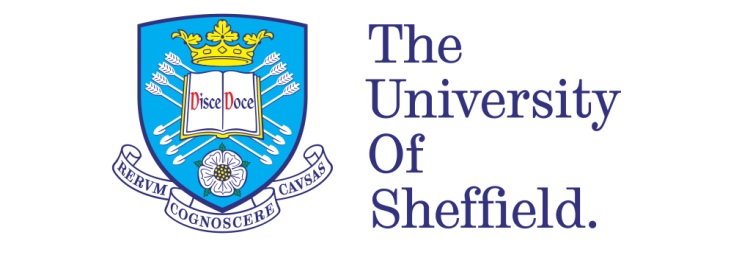 Systemic Factors for Integrating Technology in the University Learning Environment: Factoring the Rise of Ubiquitous Technologies.( VOLUME. II )By:Uday Nair(Registration No: 090257560)A thesis submitted in fulfilment of the requirements for the degree ofDoctor of Philosophy The University of SheffieldFaculty of Social ScienceManagement School31st October 2016.Table of ContentsReferences 										 2Appendix: IG 1 for Students (UG/PG) 						42Appendix: IG 2 for Lecturers(LT) 							43Appendix: IG 3 for Senior Management(SM)					44Appendix: IG 4 for L&T Faculty Members (LTS)				46Appendix: IG 5 for Technologists (ITEX)						48Appendix: IEI1 Invitation Letter to Students					50Appendix:  IEI2 Invitation Letter to Lecturer/Senior Management/Learning and Teaching Faculty Members/Technologists					            51Appendix: Ethics Approval								52Appendix: Email Communication with Students					53Appendix: Email Communication with Lecturers				56Appendix: Email Communication with Senior Management			59Appendix: Email Communication with Learning and Teaching Faculty Members 									           61Appendix: Email Communication with Technologist			           64Appendix: 4th Phase of Data Reduction					          68Appendix: Categories merged to form Factors				         118Appendix: Evolution of Each Factors 					         167						     ReferencesAcampora,G., Gaeta,M., Loia,V.,(2011), Hierarchical optimization of personalized experiences for e-Learning systems through evolutionary models, Neural Computing and Application, 2011, 20:641–657Acampora,G., Gaeta,M.,Munoz,E.,Vitiello,A.,(2011), An adaptive Multi Agent Memetic System for Personalizing e-learning experiences, 2011 IEEE International Conference on Fuzzy Systems, pp 123 -130.Agre, P. (1999). The distances of education. Academe, Vol.85, No.5,pp. 37–41.Alexander, S. (1999). Selection, dissemination and evaluation of the TopClassWWW-Based course support tool. International Journal of Educational Telecommunications, Vol.5, No.4,pp. 283–292.Alexander,S.,(2001), E-Learning developments and experience, Education+Training, Vol.43,No.4/5,pp 240-248.Alhojailan, M. (2012a). Thematic Analysis: A Critical Review of its Process andEvaluation. , 1(1), pp.39–47.Alhojailan, M. (2012b). An Evaluation of Thematic Analysis (TA): its Features,Concepts, Processes and Validation. An inductive & detective approached ininterpretive research. In 6th of Saudi scientific international conference (SIC 2012).London: SIC2012.Allen, J. (2000). Information systems as technological innovation. Information Technology & People, Vol.13, No.3,pp. 210–221.Allen, I. E., Seaman, J. (2003). Sizing the opportunity: The quality and extent of online education in the United States, 2002 and 2003. Needham, MA: The Sloan Consortium.Allen, M., Mabry, E., Mattrey, M., Bourhis, J., Titsworth, S. Burrell, N., (2004), Evaluating the effectiveness of distance learning: A comparison using meta-analysis, Journal of Communication, Vol.54, pp  402-420.Alley, L. R., Jansak,K.E., (2001) , Ten keys to quality assurance and assessment in online learning , Journal of Interactive Instruction Development, Vol.13, No.3, pp 3-18.Ally, M., (2004) , Foundations of educational theory for online learning. In T. Anderson & F. Elloumi (Eds.), Theory and practice of online learning. Athabasca, Canada: Creative Commons: Athabasca University.Alter, S. (2002). The work system method for understanding information systems and information system research. Communications of the AIS, vol.9,no.6, pp. 90– 104.Alampanis,T.,(2009), VLEs in Higher Education : Tutors Perceptions of their Efficacy, VDM Veriag Dr.Muller. Alonso,F., Lopez,G., Manrique,D.,Vines,J.M., (2005), An Instructional model for web-based e-learning education with a blended learning process approach, British Journal of Education technology, Vol.36,No.2, pp 217-235.Apple,(2008), Apple classrooms for tomorrow-Today : Learning in the 21st Century ,[online accessed on 13 April,2012],http://education.apple.com/acot2/global/files/ACOT2_Background.pdf Armellini,A., Jones,S., (2008) , Carpe Diem : seizing each day to foster change in e-learning design, Reflecting Education, Vol.4, No.1, May 2008, pp 17-29.Argyris,C.,Schon,D.A.,(1989), Participatory Action Research and Action Science Compared- A commentary, American Behavioral Scientist,Vol.32,No.5,pp 612-623.Arnott, D. (2006). Cognitive biases and decision support systems development: Adesign science approach. Information Systems Journal, Vol.16,pp. 55–78.Attwell, G. (2007). The Personal Learning Environments – the future of eLearning? E-Learning Papers, 1, 2.Ayers, E. L. (2004). The academic culture and the IT culture: Their effect on teaching and scholarship. EDUCAUSE Review, Vol.39, No.6,pp. 48–62.Babbie, E. (2008) The basic of social research, Thomson Wadsworth: Belmont, CABadge, J. L., Cann, A. J.,  Scott, J. (2005). e-Learning versus e-Teaching: Seeing the pedagogic wood for the technological trees. Bioscience Education E-Journal, Vol.5.Bain, J., McNaught, C., (2006) , How academics use technology in teaching and learning: understanding the relationship between beliefs and practice , Journal of Computer Assisted Learning,Vol. 22,pp  99-113. Bailetti, T., Weiss, M., & McInnis, G. (2005). An open platform for customizedlearning environments. Paper presented at the International Conference onManagement of Technology (IAMOT).Bailey, C. (2007). Cognitive accuracy and intelligent executive function in thebrain and in business. Annals of the New York Academy of Sciences, Vol.1118,No.1,pp.122–141Baker, M., (1993) , Adapting instructional design methods to intelligent multimedia authoring systems. In R. D. Tennyson (Ed.), Automating instructional design, development and delivery (pp. 197 - 223). Berlin, Germany: Springer.Bamford, D., & Forrester, P. (2003). Managing planned and emergent change within an operations management environment. International Journal of Operations and Production Management, Vol. 23, No.5,pp. 546–564.Bannister, F., & Remenyi, D. (1999). Value perception in IT investment decisions. Electronic Journal of Information Systems Evaluation, Vol.2, No.2.Barnett, R. (2004). The purposes of higher education and the changing face ofacademia. London Review of Education, Vol. 2, No.1,pp. 61–73.Baskerville, R., Travis, J., & Truex, D. (1992). Systems without method: The impact of new technologies on information systems development projects. In K. E. Kendall (Ed.), The impact of computer supported technologies on information systems development (pp. 241–251). Amsterdam, Netherlands:North-Holland.Bates, T. (2004). The promise and myths of e-learning in post-secondary education. In M. Castells (Ed.), The network society: A cross-cultural perspective (pp. 271–292). Cheltenham, UK: Edward Elgar.Bates, A.W., (2005), Technology, e-learning and distance education (2nd Ed), Abingdon: Routledge.Bates, T. (2007). Strategic planning for e-learning in a Polytechnic. In M. Bullen& D. Janes (Eds.), Making the transition to e-learning (pp. 47–65). Hershey, PA: Idea Group Inc.Becher, T., Trowler, P.R., (2001), Academic tribes and territories (2nd Ed) , Buckingham: SRHE/Open University Press.Beer, C., Clark, K., & Jones, D. (2009). The indicators project identifying effective learning, adoption, activity, grades and external factors. Paper presented at the ASCILITE'2009.Bell, P., (2004), On the theoretical breadth of design-based research in education. Educational Psychologist, Vol.39, No.4, 243–253.Bennett,S.,Bishop,A.,Dalgarno,B.,Waycott,J.,Kennedy,G.,(2012), Implementing Web 2.0 technologies in higher education : A collective case study, Computer and Education, Vol.59,Issue 2, pp 524-534. Biggs, J. (2001). The reflective institution: Assuring and enhancing the quality ofteaching and learning. Higher Education, Vol.41, No.3,pp 221–238.Birnbaum, R. (1983). Maintaining diversity in higher education. San Francisco:Jossey-Bass.Birnbaum, R. (2000). Management fads in higher education: Where they comefrom, what they do, why they fail. San Francisco: Jossey-Bass.Black, E., Beck, D., Dawson, K., Jinks, S., & DiPietro, M. (2007). The other side of the LMS: Considering implementation and use in the adoption of an LMS in online and blended learning environments. Tech Trends, Vol.51, No.2,pp. 35–39.Blaikie, N. (2000). Designing social research: The logic of anticipation: Polity PressBlacker, R. (2009). A thematic analysis of psychodynamically-oriented supervision ofobservations in an acute inpatient ward. Published thesis. University of Leicester.Bleicher, J.,(1980), Contemporary Hermeneutics: Hermeneutics as Method, Philosophy and Critique, London and Boston: Routledge & Kegan Paul.Blooms Taxonomy [online accessed 10 September,2011] http://edorigami.wikispaces.com/Bloom%27s+Digital+Taxonomy   Blumberg, B., Cooper, D.R. and Schindler, P.S. (2005) Business research methods, McGraw Hill Education: Maidenhead, UKBrennan, J. (2008). Higher education and social change. Higher Education, Vol.56, No.3, pp. 381–393.Britain, S.,  Liber, O. (2000). A framework for pedagogical evaluation of VirtualLearning Environments. Retrieved May 12, 2013 , fromhttp://www.leeds.ac.uk/educol/documents/00001237.htm Browne, T., Jekins, M., Walker, R. (2006). A longitudinal perspective regarding the use of VLEs by higher education institutions in the United Kingdom. Interactive Learning Environments, Vol.14, No.2,pp. 177–192.Bryman, A. (2004) Social Research Methods, 2nd edition, Oxford University Press: Oxford,UKBryman, A. (2004) , Social Research Methods, Second Edition, Oxford: OxfordUniversity Press.Bryman, A. and Bell, E., 2007. Business research strategies. Business research methods.Bryman, A. (2008). Social research methods. Oxford University Press.Boden, M.A., (2004) The creative mind: Myths and mechanisms. Psychology Press.Boehm, B., & Turner, R. (2003). Using risk to balance agile and plan-drivenmethods. Computer, Vol.36, No.6,pp. 57–66.Bogdan, R. C., Biklen, S. K. (2003). Qualitative research for education: An introduction to theories and methods (4th ed., pp. 7–42). Boston: Allyn & Bacon.Borkan J., (1999), Immersion/crystallization. In: Crabtree BF, Miller WL, eds. Doing qualitative research, 2nd ed. Thousand Oaks, CA: Sage Publications, 1999:179-94.Boticario,J.G.,Gaudioso,E.,(2000), Adaptive Website for distance learning, Campus -Wide Information systems , Vol.17, No.4, pp 120-8.Brown,J.S.,(2000), Growing up Digital : The Web and a new learning Ecology,Change,March/April 2000,pp 10-20.Braden, R.A., (1996), The case for linear instructional design and development: A commentary on models, challenges and myths. Educational Technology, Vol.36,No.2, pp 5 – 23.Bransford, J., Brown, A., & Cocking, R. (2000). How people learn: brain, mind, experience, and school. Washington, D.C.: National Academy Press.Braun, V. and Clarke, V. (2006). Using thematic analysis in psychology. Qualitativeresearch in psychology,Vol.3, No.2, pp.77–101.Brew, P., & Hunt, M. (1999). Learning to plan and planning to learn: Resolvingthe planning school/learning school debate. Strategic Management, Vol.20, No.10,pp. 889–913.Boland, R.J. (1985). Phenomenology: a preferred approach to research on informationsystems. In Research methods in information systems. Amsterdam: North-Holland, pp.193–201.Boyatzis, R.E. (1998). Transforming qualitative information: thematic analysis andcode development. Sage Publications.Burke, D., Yu, F., Au, D., Menachemi, N. (2009). Best of breed strategies: Hospital characteristics associated with organisational HIT strategy. Journal of Healthcare Information Management, Vol.23, No.2,pp. 46–51.Bush, M.,  Mott, J. (2009). The transformation of learning with technology.Educational Technology Magazine, 3–20.Butterfield, E.C., Nelson, G.D., (1989), Theory and practice of teaching for transfer. Educational Technology Research and Development, Vol. 37, pp 5-38.Cameron, D., Anderson, T. (2006). Comparing weblogs to threaded discussion tools in online educational contexts. International Journal of Instructional Technology and Distance Learning, Vol.2, Issue. 11.Carlsson, B. (2002). Public policy as a form of design. Paper presented at the Frontiers of Management Workshop, Weatherhead School of Management.Carr-Chellman,A.,Duchastel,P.,(2000),The ideal online course, British Journal of Educational technology, Vol.32,No.3, pp 229-241.Carr,N.,(2012),The Crisis in higher education, MIT technology review, 		[online accessed on 12 January,2013] http://www.technologyreview.com/featuredstory/429376/the-crisis-in-higher-education/ Cassell, C., Symon, G., (1994), Qualitative research in work contexts. Qualitative methods in organizational research: A practical guide, pp.1-13.Cavallo, D. (2004). Models of growth – Towards fundamental change in learningenvironnements. BT Technology Journal, Vol.22, No.4,pp. 96–112.Chaffee, E. E. (1983). Rational decision-making in higher education. Boulder,CO: National Center for Higher Education Management Systems.Chandler, P.,(1995), Is conventional computer instruction ineffective for learning? Paper presented at the Australian Computers in Education Conference, Perth, 9-13 January.Checkland,P.,(1981), Systems Thinking, Systems Practice, John Wiley & Sons : New York.Chen, M., Chen, A., & Shao, B. (2003). The implications and impacts of Web services to electronic commerce research and practices. Journal of Electronic Commerce Research, Vol.4, No.4,pp. 128–139.Churchman,C.W.,(1984), The Systems Approach, Dell Publishing Company, November,1984.Clegg, S. (2002). Management and organisation paradoxes. Philadelphia, PA:John Benjamins Publishing.Clough, P. and Nutbrown, C. (2008) A Student’s Guide to Methodology, 2nd edition, SAGE Publications: London, UKCreswell, J.W., (1998), Qualitative Inquiry and research design : Choosing among five traditions. London: Sage. Creswell, J.W.,(2003), Research Design Qualitative,Quantitative and Mixed Methods Approaches,(2nd Ed),Sage Publications.Creswell, J.W. (2007). Qualitative inquiry and research design: Choosing among !ve approaches (2nd ed.). Thousand Oaks,CA: Sage.Creswell, J. W., (2009), Research Design: Qualitative, Quantitative, and Mixed Methods Approaches. 3rd Edition. Los Angeles: Sage PublicationsCreswell, J.W.,  (2012) Educational Research: Planning, Conducting and EvaluatingQuantitative and Qualitative Research (fourth edition). Pearson: Boston.Crawford, P., Brown, B. and Majomi, P. (2008). Education as an Exit Strategy forCommunity Mental Health Nurses: A Thematic Analysis of Narratives. Mental HealthReview Journal, 13(3), pp.8–15.Crotty, M. (2003) The Foundations of Social Research: Meaning and Perspective in the Research Process, SAGE Publications Ltd.: LondonCoates, H., James, R., & Baldwin, G. (2005). A critical examination of the effects of Learning Management Systems on university teaching and learning. Tertiary Education and Management, Vol.11, No.1,pp. 19–36.Codd, J. (1988). The construction and deconstruction of educational policy documents Journal of Education Policy, Vol.3, No.3,pp. 235–247.Coffey, A. and Atkinson, P. (1996). Making sense of qualitative data: complementaryresearch strategies. Sage Publications.Cohen, M., & March, J. (1974). Leadership and ambiguity: The American collegepresident. New York: McGraw-Hill.Cohen, L.,  Manion,L., (1998) Research Methods in Education (second edition). London: Routledge.Cohen, L.,  Manion,L., Morrison,K., (2007) Research Methods in Education (sixth edition). London: Routledge.Colette,E.,(2001),Electronic education systems model,Computer and Education, Vol.36,pp 171-182.Collier,J.,(1945),United States Indian Administration as a Laboratory of Ethnic Relations,Social Research,Vol.12, pp 275-286.Collis, B.,  Moonen, J. (2001). Flexible learning in a digital world: Experiences and expectations. London: Kogan Page.Compaine, B. M. (1998). Information gaps: Myth or Reality? Issues in new information technology, 179-191.Corey,S.M.,(1953),Action Research to Improve School Practices, Columbia University Press: New York.Cooke, M. (1910). Academic and industrial efficiency. New York: CarnegieFoundation for the Advancement of Teaching.Cooper-Twamley, S.M. (2009). Action research and its impact on teacher efficacy: amixed methods case study. Published thesis. USA: Baylor University.Cowburn, S. (2005). Strategic planning in higher education: Fact or fiction? Perspectives: Policy and Practice in Higher Education, Vol.9, No.4,pp. 103–109.Cuban, L. (1986). Teachers and machines: The classroom use of technology since1920. New York: Teachers College Press.Cunningham, S., Ryan, Y., Stedman, L., Tapsall, S., Bagdon, K., Flew, T., Coaldrak, P. (2000). The business of borderless education. Canberra, ACT, Australia: Department of Education, Training and Youth Affairs.Curran, C. (2004). Strategies for e-learning in universities. Berkeley: Universityof California.Cziko, G. A. (1989). Unpredictability and indeterminism in human behavior: Arguments and implications for educational research. Educational Researcher, Vol.18, No.3,pp. 17–25.Davidson, E. (2002). Technology frames and framing: A socio-cognitiveinvestigation of requirements determination. MIS Quarterly, Vol.26, No.4, 329–358.Davies, I. (1991). Instructional development as an art: One of the three faces ofID. Performance and Instruction, Vol. 20, No.(7),pp. 4–7.Davis, A., (2004), The development of online courses. In T. Anderson & F. Elloumi (Eds.), Theory and practice of online learning. Athabasca, Canada: Creative Commons: Athabasca University.Davies,J.,(2012), Facework on Facebook as a new literacy practice, Computers and Education,Vol.59, pp 19-29.Dearing, R. (1997). Higher education in the learning society: The Dearing report. London: National Committee of Inquiry into Higher Education.Dede, C. (2008). Theoretical perspectives influencing the use of information technology in teaching and learning. In J. Voogt & G. Knezek (Eds.), International Handbook of Information Technology in Primary and Secondary Education (pp. 43–59). New York: Springer.Deem, R. (2001). Globalisation, new managerialism, academic capitalism andentrepreneurialism in universities: Is the local dimension still important. Comparative Education, Vol.37, No.1,pp. 7–20.DeLone, W. H.,  McLean, E. R. (1992). Information systems success: The questfor the dependent variable. Information Systems Research, Vol.3, No.1, pp.60–95.Dehoney,J.,Reeves,T.,(1998), Instructional and social dimensions of class web pages, Journal of Computing in Higher Education, Vol.10,No.2,pp 19-41.Denzin,N., Lincoln,Y.,(2003), Strategies of Qulitative Inquiry. Sage. Publications, Second Edition.DeRouin,R.E.,Fritzsche,B.A.,Salas,E.,(2005), E-Learning in organizations ,Journal of Management,Vol.31,No.6, pp.920-940.Der-Thanq, C., Hung, D., & Wang, Y.-M. (2007). Educational design as a quest for congruence: The need for alternative learning design tools. British Journal of Educational Technology, Vol.38, No.5,pp. 876–884.Dewan, R., Seidmann, A., Sundaresan, S. (1995). Strategic choices in IS infrastructure: Corporate standards versus "best of breed" systems. Paper presented at the ICIS'1995.Dickson, T., (2004), Things to come, conference opening address at When worlds collide, JISC infoNet Conference, York (York, JISC infoNet and HEFCE).Dick, W., Carey, L.,Carey, J., (2001),The systematic design of instruction (5th ed.) ,Allyn & Bacon.Dick, W., Carey, L., Carey, J. O., (2005), The Systematic Design of Instruction (6th ed.), Boston: Pearson, Allyn and Bacon.Dill,C.,Romiszowski,A.J.,(1997), Instructional Development Paradigms, Educational Technology Publications,Inc : New Jersey.Dillard, J., & Yuthas, K. (2006). Enterprise resource planning systems andCommunicative action, Critical Perspectives on Accounting, Vol.17, No.2–3, pp.202–223.Dillon, P., & Ahlberg, M. (2006). Integrativism as a theoretical and organisationalframework for e-learning and practitioner research. Technology, Pedagogyand Education, Vol.15, No.1,pp. 7–30.Dishaw, M., Strong, D. (1999). Extending the technology acceptance modelwith task-technology fit constructs. Information and Management, Vol.36, No.1,pp.9–21.Driscoll, M. (1994). Psychology of learning for instruction. Needham Heights,MA: Allyn & Bacon.Dron, J. (2006). Any color you like, as long as it's Blackboard. Paper presented atthe World Conference on E-Learning in Corporate, Government, Healthcare and Higher Education, Honolulu, Hawaii, USA.Dodds, T. (2007). Information technology: A contributor to innovation in highereducation. New Directions for Higher Education, 2007, Vol.137,pp. 85–95.Doolin, B. (1998). Information technology as disciplinary technology: Beingcritical in interpretive research on information systems. Journal of Information Technology, Vol.13, No.4,pp. 301–311.Downes, S. (2006, 3rd October 2009). Learning networks and connectiveknowledge. Instructional Technology Forum. Retrieved October 12, 2015,From http://it.coe.uga.edu/itforum/paper92/paper92.html Downes, S. (2007). Learning networks in practice. In D. Ley (Ed.), Emerging Technologies for Learning. Coventry, England: British Educational Communications and Technology Agency.Duchastel, P. (1998). Prolegomena to a theory of instructional design. RetrievedApril, 21,2011, from http://it.coe.uga.edu/itforum/paper27/paper27.html Duderstadt, J., Atkins, D., & Houweling, D. V. (2002). Higher education in the digital age: Technology issues and strategies for American colleges and universities. Westport, Conn: Praeger Publishers.Dunlap,J.,Dobrovolny,J.,Young,D., Preparing e-learning Designers using Kolb’s Model of Experiential Learning,[online accessed 10 February 2012]   http://www.innovateonline.info/index.php?view=article&id=490Dutton, W., & Loader, B. (2002). Introduction. In W. Dutton & B. Loader (Eds.), Digital academe: The new media and institutions of higher education andlearning (pp. 1–32). London: Routledge.Dutton, W., Cheong, P., & Park, A. (2004). An ecology of constraints on elearning in higher education: The case of a virtual learning environment.Prometheus, Vol.22, No.2,pp. 131–149.Easterby-Smith, M., Thorpe, R. and Jackson, P. (2008) Management Research, 3rd edition, SAGE Publications: London, UKEden,C.,Huxham,C.,(1996), Action Research for Management Research, British Journal of Management,Vol.7,No.1,pp 75-86.Elden,M.,Chrisholm,R.F.,(1993), Emerging Varieties of Action Research : Introduction to Special Issue, Human Relations, Vol.46,Issue 2, pp 121-142.Eley, M. (2006). Teachers' conceptions of teaching, and the making of specific decisions in planning to teach. Higher Education, Vol.51, No.2,pp. 191-214.Elton, L. (1999). New ways of learning in higher education: Managing thechange. Tertiary Education and Management, Vol.5, No.3,pp. 207–225.Entwistle, N. (2003). Concepts and conceptual frameworks underpinning the ETL project. Occasional Report 3. Edinburgh: University of Edinburgh.Ertmer, P., Newby, T. (1993). Behaviorism, cognitivism, constructivism: Comparing critical features from an instructional design perspective. Performance Improvement Quarterly, Vol.6, No.4,pp. 50–72.Escobar-Rodriguez,T.,Monge-Lozano,P.,(2012),The acceptance of Moodle technology by business administration students,Computers and Education, Vol.58,pp 1085-1093Ewell, P. (2009). Assessment, accountability and improvement: Revisiting the tension. Champaign, IL: National Institute for Learning Outcomes Assessment.Fairweather, J. (2005). Beyond the rhetoric: Trends in the relative value of teaching and research in faculty salaries. Journal of Higher Education,Vol.76, No.4, pp. 401–422.Fanghanel, J. (2007). Local responses to institutional policy: A discursiveapproach to positioning. Studies in Higher Education, Vol. 32, Issue.2, pp. 187–205.Feldstein, M., Masson, P. (2006). Unbolting the chairs: Making learningmanagement systems more flexible. eLearn Magazine, 2006, Issue. 1Fenn, J., Raskino, M. (2008). Mastering the hype cycle. Boston: Harvard Business School Press.Fereday, J., Muir-Cochrane, E. (2006). Demonstrating rigor using thematic analysis: A hybrid approach of inductive and deductive coding and theme development. International Journal of Qualitative Methods, Vol.5,No.1, pp.1–11.Fernandez, L. (2008). An antidote for the Faculty-IT divide. EDCAUSEQuarterly, Vol.31, No.1,pp. 7–9.Fiedler, S. & Väljataga, T. (2010). Personal learning environments: concept or technology? Proceedings of PLE 2010 conference.Findlow, S. (2008). Accountability and innovation in higher education: A disabling tension? Studies in Higher Education, Vol.33, No.3,pp. 313–329.Fink, C., Kenny, Ch., (2003). W(h)ither the Digital Divide?,‖ Info , Vol.5, No.6,pp. 15-24.Frith, H. and Gleeson, K. (2004). Clothing and Embodiment: Men Managing BodyImage and Appearance. Psychology of Men & Masculinity, Vol.5, No.1, p.40.Freeman, R.E., (1984) Stakeholder management: framework and philosophy. Pitman, Mansfield, MAFredrickson, S. (1999). Untangling a tangled Web: An overview of Web-basedinstruction programs. Technological Horizons in Education, Vol.26, No.11,pp. 67–77.Freire, P. (2000). Pedagogy of the oppressed. London: Continuum International Publishing Group.Folkers, D. A. (2005). Competing in the marketspace: Incorporating online education into higher education – An organisational perspective. Information Resources Management Journal, Vol.18, No.1,pp. 61–77.Forsyth, R. (2003). Supporting e-learning: An overview of the needs of users.New Review of Academic Librarianship, Vol.9,No.1, pp. 131–140.Gadamer, H.G.,(1976), The Historicity of Understanding, in Critical Sociology, Selected Readings, P. Connerton (ed.), Penguin Books Ltd, Harmondsworth, 1976, pp. 117-133.Gagne,R.M.,Briggs,L.J.,Wager,Walter.W.,(1988), Principles of Instructional Design, (3rd ed) ,Holt, Rinehart and Winston Inc.Galliers,R.D.,(1991), Choosing appropriate information systems research approaches : a revised taxonomy, Proceedings of the IFIP TC8WG 82 Working Conference on the Information Systems Research Arena of the 90s Challenges Perceptions and Alternative Approaches (1991),Volume: 1, Issue: September 1984, Publisher: North-Holland, pp. 155–173. Gallagher, M. (2000). The emergence of entrepreneurial public universities in Australia. Paper presented at the IMHE General Conference of the OECD.Garrett, R., Jokirvirta, L., (2004), Online learning in commonwealth universities: selected data from the 2004 Observatory Survey, Part-1 report no. 20 (London, The Observatory on Borderless Higher Education).Garrison,D.R.,Anderson,T.,(2003), E-Learning in the 21st Century :A Framework for research and practice,Routledge Falmer.Gefen, D., Straub, D. (1997). Gender Differences in the Perception and Use of E-Mail: An Extension to the Technology Acceptance Model, MIS Quarterly, Vol.21, No.4,pp. 389-400.Geirsdottir, G. (2009). We are caught up in our own world: Conceptions of curriculum within three different disciplines at the University of Iceland. Iceland University of Education.Geishecker, L. (1999). ERP vs. best-of-breed. Strategic Finance, Vol.80, No.9,pp. 62–67.Gersten, R.,Baker, S., (1998), Real world use of scientific concepts: Integrating situated cognition with explicit instruction, Exceptional Children , Vol.65,No.1,pp 23-36.Geoghegan, W. (1994). Whatever happened to instructional technology? Paper presented at the 22nd Annual Conferences of the International Business Schools Computing Association, Baltimore, MD.Gibbs, G., Habeshaw, T., & Yorke, M. (2000). Institutional learning and teaching strategies in English higher education. Higher Education, Vol.40, No.3,pp. 351–372.Gibbs, G. (2002). Qualitative data analysis: explorations with NVivo. Open University.Gibbs, G. (2003). Implementing learning and teaching strategies. RetrievedMarch, 2012 from http://www.heacademy.ac.uk/resources/detail/implementing_learning_and_teaching_strategies     Gillham, B., 2000. Case study research methods. Bloomsbury Publishing.Glaser and Strauss. (1967). The discovery of grounded theory: strategies for qualitative research. Transaction Publishers.Grace, A. (2006). Reflecting critically on lifelong learning in an era of neoliberal pragmatism: Instrumental, social and cultural perspectives. Paper presented at the Lifelong learning: partners, pathways, and pedagogies. Keynote and refereed papers from the 4th International Lifelong Learning Conference.Greenbaum,T.L.,(1988), The Practical Handbook and guide to focus group research, USA:D.C.Health and Company.Green, M., & Hayward, F. (1997). Forces for change. In M. Green (Ed.), Transforming higher education: Views from leaders around the world (pp.3–26). Phoenix, AZ: The Oryx Press.Goodwin, W.L. and Goodwin, L.D. (1996) Understanding Quantitative and Qualitative Research in Early Childhood Education, Teachers College Press: New York, NYGoldberg, M., Salari, S., & Swoboda, P. (1996). World-Wide Web – course tool: An environment for building WWW-based courses. Computer Networks and ISDN Systems, Vol.28, pp. 1219–1231.Gonzalez, C. (2009). Conceptions of, and approaches to, teaching online: A study of lecturers teaching postgraduate distance courses. Higher Education, Vol.57, No.3, pp.299–314.Goohue, D., Thompson, R. (1995). Task-technology fit and individual performance. MIS Quarterly, Vol.19, No.2,pp.  213–236.Goulding,C., (2002), Grounded Theory : A Practical Guide for Management, Business and Market Researchers, Sage Publications. Govindasamy,T.,(2002),Successful Implementation of e-learning pedagogical considerations, Internet and Higher Education, Vol.4, pp 287-299.Guba, E.G., (1981), Criteria for assessing the trustworthiness of naturalistic inquiries. ECTJ, 29(2), pp.75-91.Guba, E.G., and Lincoln, Y.,(1994), Competing Paradigm in Qualitative Research, In N.K. Denzin and Y.S. Lincoln (eds) Handbook of Qualitative Research. London:Sage, pp 105-117.Gummesson, E., (2005), Qualitative Research in Marketing: Road-map for a Wilderness of Complexity and Unpredictability, European Journal of Marketing, Vol.39(3/4), pp.309-327.Gunasekaran,A.,McNeil,R.D.,Shaul,D.,(2002), E-Learning : Research and Applications, Industrial and Commercial Training, Vol.34,No.2,pp 44-53.Gustafson, K. L.,Branch, R. M., (2002), What is instructional design, In R. A. Reiser & J. V. Dempsey (Eds.), Trends and issues in instructional design and technology. Upper Saddle River, N.J.: Pearson Education.Hallikainen, P., Chen, L. (2005). A holistic framework on information systemsevaluation with a case analysis. The Electronic Journal Information Systems Evaluation, Vol.9,No.2,pp. 57–64.Handy, C. (1993). Understanding organisations (4th ed.). Harmondsworth, England: Penguin.Harmelen,M.V.,(2006), Personal learning environments, Proceedings of the Sixth International Conference on Advanced Learning Technologies(ICALT’06).Harvey, L.,  Newton, J. (2004). Transforming quality evaluation. Quality in Higher Education, Vol.10, No.2,pp. 149–165.Hatch, J.A. (2002). Doing qualitative research in education settings. SUNY Press.Hatch, M.J. and Cunliffe, A.L. (2006) Organization Theory: modern, symbolic, andpostmodern perspectives, 2nd edition, Oxford University Press: Oxford, UKHayes, N. (1997). Doing qualitative analysis in psychology. Psychology Press.Hayes, N. (2000). Doing psychological research: gathering and analysing data. OpenUniversity Press.Haywood, T. (2002). Defining moments: Tension between richness and reach. InW. Dutton & B. Loader (Eds.), Digital academe: The new media and institutions of higher education and learning (pp. 39–49). London: Routledge.Hearn, J. (1996). Transforming U.S. higher education: An organizational Perspective. Innovative Higher Education, Vol. 21, No.2,pp. 141–154.Heidegger, M., (1962), Being and Time, Basil Blackwell: Oxford.Heines, J. (2004). Technology for teaching: Past masters versus present practices. In G. Kearsley (Ed.), Online learning: Personal reflections on the tranformation of education (pp. 144–162). Englewood Cliffs, NJ:Educational Technology Publications.Heller,F.,(1993), Another Look at Action Research , Human Relations, Vol.46,No.10, pp 1235-1242Henkel, M., & Kogan, M. (1999). Changes in curriculum and institutional structures: Responses to outside influences in higher education institutions. In C. Gellert (Ed.), Innovation and adaptation in higher education (pp. 66–92). London: Jessica Kingsley Publishers.Henning, E., Van Rensburg, W. and Smit, B., (2004) Finding your way in qualitative research (pp. 19-22). Pretoria: Van Schaik.Herrington, J., Reeves, T.C., Oliver, R., (2005), Online learning as information delivery: Digital myopia, Journal of Interactive Learning Research, Vol.16,No.4,pp 353-367.Herrington, J.,(2006), Authentic e-learning in higher education: Design principles for authentic LEs and tasks, World Conference on E-Learning in Corporate, Government, Healthcare, and Higher Education, Chesapeake, Va.Heron, J.,(1996),Cooperative Inquiry: Research into the human condition,London: Sage.Hiltz, S.R., (1990), Evaluating the virtual classroom, In LM Harasim (ed.) Online Education: Perspectives on a New Environment, Praeger, New York, pp 133–184.Hines, P., Holweg, M. , Rich, N., 2004. Learning to evolve: a review of contemporary lean thinking. International journal of operations & production management, Vol.24, No.10, pp.994-1011.Hittleman, D.R. and Simon, A.J., (1997), Interpreting educational research: An introduction for consumers of research. Prentice-Hall, Inc., One Lake St., Upper Saddle River, NJ 07458Hirschheim, R., & Klein, H. (1989). Four paradigms of Information Systems Development. Communications of the ACM, Vol.32, No.10,pp. 1199–1216.Hischheim, A. 1985, Information Systems in Epistemology: An Historical  Perspective, in Munford. E. et al (ed), Research methods in InformationSystems, 13-38.Hitt, J., & Hartman, J. (2002). Distributed learning: New challenges and opportunities for institutional leadership. Washington, DC: American Council on Education.Holsapple,C.W.,Lee-Post,A.,(2006), Defining,Assessing and Promoting E-Learning Success: An information systems perspective , Decision Sciences Journal for Innovative Eduction, Vol.4, No.1,pp 67-84.Halldorson, J.D. (2009). An exploration of tajfels social identity theory and itsapplication to understanding metis as a social identity. University of Manitoba(Canada).Horton, W., (2001), Leading e-Learning, American Society for Training and Development,[online accessed 25 April 2012]   http://www.elearninggurus.com/articles.htmlHosmer, R. (2008). Discussing the dead: Patterns of family interaction regarding lostfamily members. Published thesis. USA: University of Denver.Ho, A., Watkins, D., Kelly, M. (2001). The conceptual change approach to improving teaching and learning: An evaluation of a Hong Kong staff development programme. Higher Education, Vol.42, No.2,pp. 143–169.Huisman, J., Meek, L., Wood, F. (2007). Institutional diversity in higher education: a cross-national and longitudinal analysis. Higher EducationQuarterly, Vol.61, No.4, pp. 563–577.Hussey, J. and Hussey, R. (1997) Business Research: An Applied Approach, 5th edition, McGraw-Hill: New York, NYHyvonen, T. (2003). Management accounting and information systems: ERPversus BoB. European Accounting Review, Vol.12, No.1, pp. 155–173.Illich, I. (1972). Deschooling society. New York: Harper and Row.Introna, L. (1996). Notes on ateleological information systems development. Information Technology & People, Vol.9, No.4,pp. 20–39.Irlbeck, S., Kays, E., Jones, D., Sims, R. (2006). The phoenix rising: Emergent models of instructional design. Distance Education, Vol.27, No.2,pp. 171–185.Ismail,J.,(2002), The Design of an e-learning systems : Beyond the hype, Internet and Higher Education, 2002,Issue 4,pp 329-336.Ives, B., Olson, M. (1984). User involvement and MIS success: A review of research. Management Science, Vol.30, No.5,pp. 586–603.Jacobs, M., (1999), Situated Cognition: Learning and Knowledge Relates to Situated Cognition, [online accessed 11 December 2011] http://www.gsu.edu/~mstswh/courses/it7000/papers/situated.htmJafari, A., McGee, P., & Carmean, C. (2006). Managing courses, defininglearning: What faculty, students and administrators want. EDUCAUSE Review, Vol.41, No.4,pp. 50–71.Jamieson, K., Hyland, P.,  Soosay, C. (2007). An exploration of a proposed balanced decision model for the selection of enterprise resource planning systems. International Journal of Integrated Supply Management, Vol.3, No.4,pp. 345–363.Jean-Paul,S.,(2000), Jean Paul Satre Basic Writing ,Routledge.Jenkins, A., (1996), Discipline-based educational development, In International Journal for Academic Development,Vol. 1,No.1,pp 50-62. Jenkins, M., Browne T. and Walker, R., (2005), A longitudinal perspective between March 2001, March 2003 and March 2005 for Higher Education in the United Kingdom,[online accessed 1st January,2012] http://www.ucisa.ac.uk/groups/tlig/vle/vle_survey_2005.doc Joffe and Yardley. (2004). Content and thematic analysis. In Research methods forclinical and health psychology. London: SAGE.Jonassen,D.,(1997), Instructional Design Models for Well-Structured and Ill-structured problem solving learning outcomes, ETR&D,Vol.45,No.1,pp 65-94.Jones, A., Mercer, N., (1993), Theories of learning and information technology, In P.Scrimshaw(Ed.), Language,Classrooms & computer (pp 11-26),Routledge,London.Jones, D., Gregor, S., & Lynch, T. (2003). An information systems design theory for Web-based education. Paper presented at the IASTED International Symposium on Web-based Education, Rhodes, Greece.Jones, V.,Jo, J.H., (2004a), Ubiquitous LE: An adaptive teaching system using ubiquitous technology, In R. Atkinson, C. McBeath, D. Jonas-Dwyer & R. Phillips (Eds),Beyond the comfort zone: Proceedings of the 21st ASCILITE Conference (pp. 468-474. Perth, 5-8 December.Jones, D. (2004b). The conceptualisation of e-learning: Lessons and implications. Best practice in university learning and teaching: Learning from our Challenges. Theme issue of Studies in Learning, Evaluation, Innovation and Development, 1(1), 47–55.Jones, D.,  Gregor, S. (2004). An information systems design theory for eLearning. Paper presented at the Managing New Wave Information Systems: Enterprise, Government and Society, Proceedings of the 15th Australasian Conference on Information Systems, Hobart, Tasmania.Jones, D., Cranston, M., Behrens, S.,  Jamieson, K. (2005). What makes ICT implementation successful: A case study of online assignment submission. Paper presented at the ODLAA 2005, Adelaide, SA.Jones, D.,  Muldoon, N. (2007). The teleological reason why ICTs limit choice for university learners and learning. Paper presented at the ICT: Providing choices for learners and learning. Proceedings ASCILITE Singapore 2007, Singapore.Jones, D. (2008). PLES: Framing one future for lifelong learning, e-learning and universities. Paper presented at the Lifelong Learning: reflecting on successes and framing futures. Keynote and refereed papers from the 5th International Lifelong Learning Conference, Rockhampton.Jonassen, D.H., (1999), Designing constructivist LEs. In C.M. Reigeluth (Ed.). Instructional–design theories and models, Volume II: A new paradigm of instructional theory (pp. 215-239). Mahwah, NJ: Lawrence Erlbaum Associates.John, P. D., & La Velle, L. B. (2004). Devices and desires: Subject subcultures, pedagogical identity and the challenge of information and communications technology. Technology, Pedagogy and Education, Vol.13, No.3,pp. 307–326.Jongbloed, B., Enders, J., & Salerno, C. (2008). Higher education and its communities: Interconnections, interdependencies and a research agenda. Higher Education, Vol.56, No.3,pp. 303–324.Jun, J.S., (2010), Existential Phenomenology, in Thorpe, R. and Holt, R. (2010) The SAGE Dictionary of Qualitative Management Research, SAGE Publications Ltd.: London, pp. 93-95 Junco,R.,Cotten,S.R.,(2012), No A 4 U : The relationship between multitasking and academic performance, Computers and Education,Vol.59,Issue 2, pp 505-514.Junco,R.,(2012),The relationship between frequency of Facebook use, participation in Facebook activities, and student engagement,Computers and Education,Vol.58,pp 162-171Kallinikos, J. (2004). Deconstructing information packages: Organisational and behavioural implications of ERP systems. Information Technology & People, Vol.17, No.1,pp. 8–30.Kaplan, B., Maxwell, J.A.,(1994), Qualitative Research Methods for Evaluating Computer Information Systems, in Evaluating Health Care Information Systems: Methods and Applications, J.G. Anderson, C.E. Aydin and S.J. Jay (eds.), Sage, Thousand Oaks, CA, 1994, pp. 45-68.Kappler, K. (2004). NCATE: Wolf in shepherd's clothes. In T. Poetter, T. Goodney & J. Bird (Eds.), Critical perspectives on the curriculum of teacher education (pp. 19–40). Lanham, MD: University Press of America.Katz,R.,Oblinger,D.,(2001), The “E” is for ething , Jossey-Bass Inc publishing,California Katz, R. (2003). Balancing technology and tradition: The example of courseManagement systems. EDUCAUSE Review, Vol. 38, No.4,pp. 48–59.Kearsley, G., (2000) Online education: Learning and teaching in cyberspace (Vol. 91). Belmont, CA: Wadsworth.Kember, D.,(1997), A re-conceptualization of the research into university academics conceptualizations of teaching, Learning and Instruction,Vol. 7,pp  225 – 275. Kember, D., & Kwan, K.-P. (2000). Lecturers' approaches to teaching and theirRelationship to conceptions of good teaching. Instructional Science, Vol. 28, No.5, pp.469–490.Kemmis,S.,(1980),Action Research in Retrospect and Prospect,Paper presented in the annual meeting of the Australian Association for research in education,Sydney,November,1980,pp.6-9.Kenneth,K., (2002), Grassroots ICT Projects in India: Some Preliminary Hypotheses, ASCI JOURNAL OF MANAGEMENT 31(1&2), Copyright © 2002 – Administrative Staff College of IndiaKenny, J. (2002). Managing innovation in educational institutions. AustralianJournal of Educational Technology, Vol.18, No.3,pp. 359–376.Kenny, R., Zhang, Z., Schwier, R., & Campbell, K. (2005). A review of what instructional designers do: Questions answered and questions not asked. Canadian Journal of Learning and Technology, Vol.31, No.1,pp. 9–26.Kerr, C. (2001). The uses of the university (5th ed.). Cambridge, MA: HarvardUniversity Press.Kezar, A. (2001). Understanding and facilitating organizational change in the 21stcentury: Recent research and conceptualizations. ASHE-ERIC Higher Education Report, Vol.28, No.4.Kling, R. (2000). Learning about information technologies and social change: Thecontribution of social informatics. The Information Society, Vol.16, No.3, 217–232.Klink, M. v. d., & Jochems, W. (2003). Management and organization of integrated e-learning. In W. Jochems, J. v. Merrienboer & R. Koper (Eds.), Integrated e-learning: Implications for pedagogy, technology and organization. London: Routledge.Klor de Alva, J. (2000). Remaking the academy – 21st century challenges to higher education in the age of information. EDUCAUSE Review, pp.32–40.Knight, P., & Trowler, P. (2000). Department-level cultures and the improvementof learning and teaching. Studies in Higher Education, Vol.25, No.1,pp. 69–83.Knowles, M. S., Holton, E. F., Swanson, R. A. (2005). The adult learner (6thed.). Oxford, England: Butterworth-Heinemann.Krefting, L., (1991) Rigor in qualitative research: The assessment of trustworthiness. American journal of occupational therapy, Vol.45,No.3, pp.214-222.Kreiner, P. and Bhambri, A., (1988) August. Influence and Information in Organization-Stakeholder Relationships. In Academy of Management Proceedings (Vol. 1988, No. 1, pp. 319-323). Academy of ManagementKrueger,D.A.,Casey,M.,(2000), Focus Groups. A practical guide for applied research,(3rd ed),Sage Publications: California.Krumm,J.,(2009), Ubiquitous Computing Fundamentals,CRC Press,Taylor Francis Group, September,2009.Kogan, M. (2000). Higher education communities and academic integrity. Higher Education Quarterly, Vol.54, No.3,pp. 207–216.Kolb,D.A.,(1984), Experiential Learning : Experience as the source of learning and development . Englewood Cliffs : Prentice-Hall.Kolsaker, A. (2008). Academic professionalism in the managerialist era: a study of English universities Studies in Higher Education, Vol. 33, No.5,pp. 513–525.Kurtz, C., & Snowden, D. (2007). Bramble bushes in a thicket: Narrative and the intangibles of learning networks. In M. Gibbert & T. Durand (Eds.), Strategic networks: Learning to compete. Oxford, England: Blackwell.Kwiek, M. (2005). The university and the state in a global age: Renegotiating thetraditional social contract. European Educational Research Journal, Vol.4, No.4, pp.324–342.Lakhan, S., Jhunjhunwala, K. (2008). Open source software in education. EDUCAUSE Quarterly, Vol.31, No.2,pp. 32–40.Lattuca, L., Stark, J. (2009). Shaping the college curriculum: Academic plans in context. San Francisco: John Wiley & Sons.Lea, P. (2003). Understanding the culture of e-learning. Industrial and Commercial Training, Vol.35, No.4/5,pp. 217–219.Lewin,K.,(1946), Action Research and Minority Problems, Journal of Social Sciences, Vol.2, pp 34-46.Lewis, T., Marginson, S., Snyder, I. (2005). The network university? Technology, culture and organisational complexity in contemporary higher education. Higher Education Quarterly, Vol.59, No.1,pp. 56–75.Ley, D. B.,(2007), Ubiquitous Computing, Emerging Technologies,Vol. 2, pp. 64-79Levander, L., & Mikkola, M. (2009). Core curriculum analysis: A tool for educational design. The Journal of Agricultural Education and Extension, Vol.15, No.3,pp. 275–286.Leveson, L. (2004). Encouraging better learning through better teaching: A studyof approaches to teaching in accounting. Accounting Education, Vol.13, No.4,pp.529–549.Light, B., Holland, C., & Wills, K. (2001). ERP and best of breed: A comparativeanalysis. Business Process Management Journal, Vol.7, No.3,pp. 216–224.Lin, K.,(2011), e-learning continuance intention : Moderating effects of user e-learning experience , Computers and Education , Vol.56, pp 515 - 526.Lincoln,Y.S. and Guba, E.G., (1985), Naturalistic inquiry (Vol. 75). Sage.Lombardi,M.,(2007), Authentic Learning for the 21st Century : An Overview, Educause Learning Initiative,May 2007.Lowe, A., & Locke, J. (2008). Enterprise resource planning and the post bureaucratic organisation. Information Technology & People, Vol.21, No.4,pp. 375–400.Luck, J., Jones, D., McConachie, J., & Danaher, P. A. (2004). Challenging enterprises and subcultures: Interrogating 'best practice' in Central Queensland University's course management systems. Best practice in university learning and teaching: Learning from our challenges. Theme issue of Studies in Learning, Evaluation, Innovation and Development,Vol.1, No.2,pp. 19–31.Lynch, T., & Gregor, S. (2004). User participation in decision support systems development: Influencing system outcomes. European Journal of Information Systems, Vol.13, No.4,pp. 286–301.Maister, D. (1993). Managing the professional service firm. New York: Free Press.Malikowski, S., Thompson, M., & Theis, J. (2006). External factors associated with adopting a CMS in resident college courses. Internet and Higher Education,Vol. 9, No.3,pp. 163–174.Malikowski, S., Thompson, M., & Theis, J. (2007). A model for research into course management systems: Bridging technology and learning theory. Journal of Educational Computing Research, Vol.36, No.2,pp. 149–173.Markus, M. L., & Robey, D. (1988). Information technology and organisational change: causal structure in theory and research. Management Science,Vol.34, Issue. 5,pp.  583–598.March, J. (1991). Exploration and exploitation in organisational learning. Organisation Science, Vol.2, No.1, 71–87.Martin, B.,  Etzkowitz, H. (2000). The origin and evolution of the university species. Journal for Science and Technology Studies, Vol.13, No.3–4, pp.  9–34.Marginson, S. (2007). University mission and identity for a post-public era. Higher Education Research & Development, Vol.26, No.1,pp. 117–131.Marks, D. and Yardley, L. (2004). Research methods for clinical and healthpsychology. SAGE.Markus, M. L., Robey, D. (1988). Information technology and organizationalchange: causal structure in theory and research. Management Science,Vol.34, No.5,pp. 583–598.Marshall, C., Rossman, G., (1995), Designing qualitative research, California: Sage.Mason, J.,(2002), Qualitative Researching, (2nd Ed), Sage Publications.Maxwell, D.G., (1998) Can qualitative and quantitative methods serve complementary purposes for policy research? (No. 40). International Food Policy Research Institute (IFPRI).Mayer, R. (1996). Learners as information processors: Legacies and limitations ofeducational psychology's second metaphor. Educational Psychologist, Vol.31, No.3/4,pp. 151–162.May, T. ed., 2002. Qualitative research in action. Sage.McCombs, B.L.,Vakili,D.,(2005),A Learner Centered Framework for E-Learning, Teachers College Record, Vol.107,No.8,pp 1582-1600.McAuley, J., Duberley, J. and Johnson, P. (2007) Organization Theory: Challenges and Perspectives, Prentice Hall Limited: Harlow, UKMcCormack, C., & Jones, D. (1997). Building a Web-based education system.New York: John Wiley & Sons.McConachie, J., Danaher, P., Luck, J., & Jones, D. (2005). Central Queensland University's course management systems: Accelerator or brake in engaging change? International Review of Research in Open and Distance Learning, Vol.6, Issue.1.McGill, T., & Hobbs, V. J. (2008). How students and instructors using a virtuallearning environment perceive the fit between technology and task. Journal of Computer Assisted Learning, Vol.24, No.3,pp. 191–202.McMillan, J.S., S.(2001). Research in Education. A Conceptual Introduction (5th Ed). New York, Addison Wesly Longman.McNaught, C. (2003). Supporting the global e-teacher. International Journal ofTraining and Development, Vol.7, No.4,pp. 287–302.McNamara, C. (2009). The Field Guide to Consulting and Organizational Development.Authenticity Publishing Inc.McNay, I. (1995). From the collegial academy to the corporate enterprise: The changing cultures of universities. In T. Schuller (Ed.), The changing university (pp. 105–115). Buckingham, England: Open University Press.Meister-Scheytt, C., & Scheytt, T. (2005). The complexity of change in universities. Higher Education Quarterly, Vol.59, No.1,pp.  76–99.Mendoza, L., Perez, M., Diaz-Anton, G., & Griman, A. (2006). Tailoring RUP forLMS selection: A case study. CLEI Electronic Journal, Vol.9, No.1.Merriam,S.B.,(1998), Qualitative Research and Case Study Applications in Education, Jossey-Blass,Inc : San Francisco.Merrill, D.,Drake,L.,Lacy,M.J.,Pratt,J.,(1966),Reclaiming Instructional Design,Educational technology , Vol.36, No.5,pp 5-7.Mertens, D. (1998). Research methods in education and psychology: Integrating diversity with quantitative and qualitative approaches. Thousand Oaks: Sage.Mertens, D.M., (2003) Mixed methods and the politics of human research: The transformative-emancipatory perspective. Handbook of mixed methods in social and behavioral research, pp.135-164.Michailidou, A., Economides, A.,(2003), Elearn: Towards a collaborative educational virtual environment, Journal of Information Technology Education, 2, 131-152. Retrieved from http://jite.org/documents/Vol2/v2p131-152-92.pdf Miles, M.B and Huberman, A.M. (1994) Qualitative Data Analysis: An Expanded Sourcebook, CA:.Sage.Miller, T.W., (2000), Marketing research and the information industry,[online accessed 12 November,2011] http://www.bus.wisc.edu/nielsencenter/research/docs/twmcasro_revised.pdfMintzberg, H. (1989). Mintzberg on management, inside our strange world oforganisations. New York: Free Press.Mintzberg, H. (1993). Structure in fives. Designing effective organisations. Englewood Cliffs, NJ: Prentice-Hall.Mintzberg, H. (1994). The rise and fall of strategic planning: Reconceiving rolesfor planning, plans, planners. New York: Free Press.Mishra, P. (2005). On becoming a Web site. First Monday, Vol.10, No.4.Mishra, P., & Koehler, M. (2006). Technological pedagogical content knowledge:A framework for teacher knowledge. Teachers College Record, Vol.108, No.6,pp. 1017–1054.Moore, G. A. (2002). Crossing the chasm (Rev. ed.). New York: Harper Collins.Morgan, G.,Smircich, L., (1980), The Case of Qualitative Research, Academy of Management Review, Vol.5, No.4, pp. 491-500 Morgan, G. (2003). Faculty use of course management systems. Retrieved July2, 2014 from http://www.educause.edu/ir/library/pdf/ers0302/rs/ers0302w.pdf Morgan, G. (1992). Marketing discourse and practice: Towards a critical analysis.In M. Alvesson & H. Willmott (Eds.), Cricital management studies (pp.136–158). London: SAGE.Morrison, G. R., Ross, S. M., Kemp, J. E., (2004), Designing effective instruction (4th ed.), Hoboken, NJ: John Wiley & Sons, Inc.Moskaliuk,J.,Kimmerle,J.,Cress,U.,(2012),Collaborative knowledge building with wikis: The impact of redundancy and polarity,Computers and Education,Vol.58, pp 1049-1057Moss,K.,(ND),Instructional Design Models,[online accessed on 3 April,2012],http://ebookbrowse.com/instructional-design-models-kelly-moss-doc-d237786949 .Mouton, J. (1996). Understanding social research. Pretoria: Van Schaik.Mumford, E. (1981). Participative systems design: Structure and method. System.Objectives solutions, Vol.1, No.1,pp. 5–19.Myers, M. D.,(1994), Quality in Qualitative Research in Information Systems, Proceedings of the 5th Australasian Conference on Information Systems, pp. 763-766.Myers, M. D.,(1997),Qualitative Research in Information Systems,MIS Quarterly, June 1997, Vol.21,No.2, pp. 241-242.  http://www.misq.org/supplements/.Myers. (2004). Hermeneutics in information systems research. In Social theory andphilosophy for information systems. Chichester: John Wiley and Sons, pp. 103–128.Myers, M. D. (2009). Qualitative research in business and management. London: Sage.Nair,U.,(2013), A Brief Introduction to current e-learning systems, Third Degree : The working papers of Doctoral Seminar Series,Feb.2013,Vol.1,Issue 1,pp 15-17.Nair,U.,Singh,P.,(2013), Food for Thought: Can Social Media be a Potential 'Learning tool' for Universities ?, Educational Quest : International Journal of Education and Applied Social Science, August.2013,Vol.4,Issue.2,pp 115-119.Nair, U.,(2014a), Integrating 'Ubiquitous Technology' into online learning, International Journal of Science and Research, Vol.3, No.9, pp. 1863 - 1867Nair, U.,(2014b), Channeling Contemporary e-Learning Practices at Universities in UK towards ‘personalized learning environment’, International Journal of Advanced Research,Vol.2,No.6, pp. 767-776Nair, U.,(2015), Soft Systems Methodology For Personalized Learning Environment, e-Learning and Digital Media,Vol.12, Issue.1, pp.34-56 (Sage Publications).Nair, U., (2015a), Time for a Paradigm Shift: eLearning at Universities, EdTech Review, November 2015. Nair, U., (2015b), Learner, Learning Models ‘n’ Learning Theories, EdTech Review, July, 2015.Nair, U., (2015c), Exploring Systemic Design Principles for Modern Day Virtual Learning Environment (VLE): My Quest, EdTech Review, April 2015.Nair, U., (2015d), Understanding and Practicing Capsule Based Learning, EdTech Review, January.2015.Nair, U., (2014a), Holistic Findings: Through the Lens of Carpe Diem , EdTech Review, December.2014.Nair, U., (2014b), Systems Approach to E-Learning, EdTech Review, June.2014.Nair, U., (2014c), ‘EduÆTorium’ (Pronounced as Edu-‘I’-Torium) - An Architecture for a PLE, EdTech Review, April.2014.Nair, U., (2014d), Experiment with MOOCs: A Case of Coursera,  EdTech Review, April.2014.Nair, U.,(2014e), Instructional Design Models in the 21st Century: A Review, EdTech Review , March.2014.Nair, U., (2014f), Learning, Teaching and Technology in Higher Education, EdTech Review, March.2014.Nair, U.,(2013g), Ubiquitous Approach to e-learning, EdTech Review, September.2013.Namey, E. et al. (2008). Data Reduction Techniques for Large Qualitative Data Sets. In Handbook for team-based qualitative research. Rowman Altamira.Nanayakkara, C., & Whiddett, D. (2005). A model of user acceptance of elearning technologies: A case study of a polytechnic in New Zealand. Paper presented at the 4th International Conference on Information Systems Technology and its Application (ISTA'2005), Palmerston North, New Zealand.Newton, J. (2003). Implementing an institution-wide learning and teaching strategy: Lessons in managing change. Studies in Higher Education, Vol.28, No.4, pp. 427–441.Nichols, M. (2007). Institutional perspectives: The challenges of e-learning diffusion British Journal of Educational Technology, Vol.39, No.4,pp. 598–609.Niece, J. (2011). Exploring the influence of small vessel security strategy on U.S. Coast Guard multi-mission boat stations. Published thesis. USA: Northcentral University.Nixon, J., Beattie, M., Challis, M., Walker, M. (1998). What does it mean to bean academic? A colloquium. Teaching in Higher Education, Vol.3, No.3, 277–298.Norris, P. (2001). Digital Divide: Civic Engagement, Information Poverty, and the Internet Worldwide., Cambridge University Press, Cambridge, UK.Norton, L., Richardson, J., Hartley, J., Newstead, S.,  Mayes, J. (2005). Teachers' beliefs and intentions concerning teaching in higher education. Higher Education, Vol.50, No.4,pp. 537–571.Oates, B.J. (2006). Researching Information Systems and Computing. London: SagePublications Ltd.Oblinger, D. (2003). Boomers, gen-Xers and millennials: Understanding the newstudents. EDUCAUSE Review, Vol.38, No.4.OECD. (2005). E-learning in tertiary education: Where do we stand? Paris: Centre for Educational Research and Innovation, Organisation for Economic Co-operation and Development.Oliver, D. (1985). Off campus computing. ACM SIGCSE Bulletin, Vol.17, No.2,pp. 21–26.Oliver, R. (2000). When teaching meets learning: Design principles and strategies for Web-based learning environments that support knowledge construction. Paper presented at the ASCILITE'2000, Coffs Harbour.Oliver, M. (2003). Looking backwards, looking forwards: An overview, some conclusions and an agenda. In J. K. Seale (Ed.), Learning technology in transition: From individual enthusiasm to institutional implementation (pp. 147–160). Lisse, Netherlands: Swets & Zeitlinger.Oliver, M., & Dempster, J. (2003). Embedding e-learning practices. In R. Blackwell & P. Blackmore (Eds.), Towards strategic staff development in higher education (pp. 142–153). Milton Keynes: England: Open University Press.O’Neil,K.,Singh,G.,O’Donoghue,J.,(2004), Implementing eLearning Programmes for Higher Education : A Review of the Literature, Journal of Information Technology Education, Vol.3, pp 313-323.Orlikowski, W., Gash, D. (1994). Technological frames: Making sense of information technology in organisations. ACM Transactions on Information Systems, Vol.12, No.2, pp.174–207.Palmer,P.J.,Jacobson,E.,(1971), Action Research: New Style of Politics, Education and Ministry, National Council of Churches : New York.Papert, S. (1984). New theories for new learnings. School Psychology Review, Vol.13, No.4,pp. 422–428.Parchoma, G. (2006). A proposed e-learning policy field for the academy. International Journal of Teaching and Learning in Higher Education, Vol.18, No.3,pp. 230–240.Patton,, M.Q. (1990). Qualitative evaluation and research methods. 2nd ed. California, USA: Thousand Oaks.Patton, M. Q. (2002). Qualitative Research & Evaluation Methods (3rd ed.). Thousand Oaks, London: Sage PublicationsPerry, C. (1998), A structured approach to presenting research theses, Australasian Marketing Journal, Vol.6, Issue.1,pp. 63–86.Peters,M.,Robinson,V.,(1984), The Origins and Status of Action Research, Journal of Applied Behavioural Science, Vol.20,No.2, pp 113-124.Peters, O. (2002). Distance education in transition – New trends and challenges. Oldenburg, Germany: Biblioteksund informationssystem der Universität Oldenburg.Petrina, S. (2004). Sidney Pressey and the automation of education, 1924–1934. Technology and Culture, Vol. 45, No.2,pp. 305–330.Piaget, J., (1971), Genetic epistemology. New York: W. W. Norton Press.Piskurich,G.M.,(2006), Rapid Instructional Design: Learning ID Fast and Right,John Wiley & Sons.Post, W. (2004). Building minds, not widgets: Technology for the business oflearning. IT Professional, Vol.6, No.5,pp. 12–18.Pratt, J. (2005). The fashionable adoption of online learning technologies inAustralian universities. Journal of the Australian and New Zealand Academy of Management, Vol.11, No.1, pp. 57–73.Preece, J., Rogers, Y., & Sharp, H. (2002). Interaction design: Beyond human-computer interaction. New York, NY: John Wiley & Sons.Prosser, M., & Trigwell, K. (1997). Relations between perceptions of the teaching environment and approaches to teaching. British Journal of Educational Psychology, Vol.67, No.1,pp. 25–35.Pulist,S.K.,(2001), Online learning : Some pedagogical , organizational and institutional concerns, Paper presented at the VIII Annual Conference of Indian Distance Education Association, March,2001, Warangal,India.Punch, K. F., (1998), Introduction to Social Research: Quantitative and Qualitative Approaches, London, Sage Publications. Radloff, A. (2008). Engaging staff in quality learning and teaching: What's a ProVice Chancellor to do? Paper presented at the HERDSA'2008.Radnitzky, G.,(1970), Contemporary Schools of Meta-science , Goteborg: Scandinavian University Books.Ravenscroft,A.,(2001), Designing E-Learning Interactions in the 21st Century: revisiting and rethinking the role of theory, European Journal of Education,Vol.36,No.2,pp.133 -156. Rapoport,R.N.,(1970),Three Dilemmas in Action Research,Human Relations,Vol.23,pp: 499-513.Reiber, L. P., (1994), Computers, graphics, and learning, Dubuque, IA: W. D. Brown Communications.Reigeluth, C. M. (1983). Instructional design: What is it and why is it? In C. M. Reigeluth (Ed.), Instructional design theories and models. Hillsdale, NJ: Lawrence Erlbaum Associates.Reigeluth, C.M., (1996), A new paradigm of ISD? Educational Technology, Vol.36,No.3,pp 13-20.Reeves, T.C., Herrington, J., Oliver, R., (2004), A development research agenda for online collaborative research, Educational Technology Research & Development, Vol.52,No.4,pp 53-65.Reiser, R. (2001a). A history of instructional design and technology: Part 1: A history of instructional media. Educational Technology Research and Development, Vol.49, No.1,pp. 1042–1629.Reiser, R. (2001b). A history of instructional design and technology: Part II: A history of instructional design. Educational Technology Research and Development, Vol.49, No.2,pp. 57–67.Richardson, J. (2005). Students' approaches to learning and teachers' approachesto teaching in higher education. Educational Psychology, Vol.25, No.6,pp. 673–680.Ricoeur, P.,(1981),Hermeneutics and the Human Sciences, Cambridge University Press, Cambridge.Ritchies,J., Lewis, J., (2003), Qualitative Research Practice, Sage Publications. Rivera, J.C., Rice, M.L., (2002), A Comparison of Student Outcomes & Satisfaction Between Traditional & Web Based Course Offerings, Online Journal of Distance Learning Administration,  vol.5, no.3.Ruegg, W. , de Ridder-Symoens, H.,  (2003). A history of the university in Europe. Cambridge, England: Cambridge University Press.Ryan, S., Scott, B., Freeman, H.,Patel, D., (2000), The virtual university: The Internet and resource-based learning, London: Kogan Page.Ryan, G.W. and Bernard, H.R. (2003). Techniques to identify themes. Field methods,Vol.15, No.1, pp.85–109.Ryberg, T. (2008). Challenges and potentials for institutional and technological infrastructures in adopting social media. Paper presented at the 6th International Confernece on Networked Learning, Halkidiki, Greece.Salmon, G. (2005). Flying not flapping: A strategic framework for e-learning and pedagogical innovation in higher education institutions. ALT-J, Research in Learning Technology, Vol.13, No.3,pp. 201–218.Samuelowicz, K., Bain, J., (1992),Conceptions of teaching held by academic teachers, In Higher Education, Vol.24,pp 93-111. Samuelowicz, K.,Bain, J., (2001), Revisiting academic beliefs about teaching and learning, In Higher Education, Vol 41, pp 299-325. Sanford,N.,(1970), Whatever Happened to Action Research ?, Journal of  Social Issues,Vol.26,pp 3-23.Sandberg, J.,Barnard, Y., (1993),Education and technology: What do we know? Where is AI?, AICOM,Vol.6,No.1, pp 47-58.Saarinen, T., Vepsalainen, A. (1994). Procurement strategies for information systems. Journal of Management Information Systems, Vol.11, No.2,pp. 187–208.Saunders, M., Lewis, P., Thornhill, A., (2000), Research methods for Business Students, (2nd ed.). Great Britain: Pitman Publishing.Saunders, M., Lewis, P., Thornhill, A., (2003), Research methods for Business Students, (3rd ed.). Great Britain: Pitman Publishing.Sausner, R. (2005). Course management: Ready for prime time? University Business, Vol.8, No.5.Schapper, J.,  Mayson, S. (2004). Internationalisation of curricula: An alternative to the Taylorisation of academic work. Journal of Higher Education Policy and Management, Vol.26, No.2,pp. 189–205.Schneider,D.,(2006), Instructional Design models and methods, Online learning in diplomacy workshop, [online accessed on 29 September,2011], http://tecfa.unige.ch/tecfa/talks/schneide/diplo06/geneva-diplo-06.pdf. Schulman,L.S.,(2002), Making differences : a table of learning, Change Magazine, Vol.34,pp 36-44.Schofer, E.,  Meyer, J. (2005). The worldwide expansion of higher education inthe twentieth century. American Sociological Review, Vol.70, No.6,pp. 898–920.Schott, M., Chernish, W., Dooley, K.E.,Linder, J.R.,(2003), Innovations in Distance Learning Program Development and Delivery, Online Journal of Distance Learning Administration , vol.6, no.2, (accessed on 10 December,2012)http://www.westga.edu/~distance/ojdla/summer62/schott62.htmlScott,D.,Usher,R.,(2000), Researching Education Data,Methods and Theory in Educational Enquiry, London: Continuum.Scott, J. (2006). The mission of the University: Medieval to postmodern transformations. The Journal of Higher Education, Vol.77, No.1,pp. 1–39.Scandura, T.A. and Williams, E.A. (2000), “Research methodology in management: current practices, trends and implications for future research”, Academy of Management Journal, Vol. 43 No. 6, pp. 1248-64.Seely-Brown, J., & Hagel, J. (2005). From push to pull: The next frontier of innovation [Electronic Version]. The McKinsey Quarterly.Seidel, R., Perencevich, K., Kett, A. (2005). From principles of learning to strategies for instruction: Empirically based ingredients to guide instructional development. New York: Springer.Selwyn, N. (2007). The use of computer technology in university teaching and learning: A critical perspective. Journal of Computer Assisted Learning, Vol.23, No.2,pp. 83–94.Senge, P. M., (1990), The Fifth Discipline: The Art & Practice of the Learning Organization, New York: Doubleday.Senge,P.M.,Kleiner,A.,Roberts,C.,Ross,R.B.,Smith,B.J.,(2001), The fifth Discipline Field book , Nicholas Brealey-Publishing : London.Sheridan, D., Gardner, L., White, D. (2002). Cecil: The first Web-based LMS.Paper presented at the ASCILITE'2002, Auckland, NZ.Shieh,R.S.,(2012),The impact of Technology-Enabled Active Learning (TEAL) implementation on student learning and teachers’ teaching in a high school context, Computers and Education, Vol.59, pp.206-214.Shuell, T. J., (1992), Designing instructional computing systems for meaningful learning, In M. Jones & P. Winne (Eds.), Adaptive LEs (pp. 19- 54). New York: Springer.Shulman, L. S. (1986). Those who understand: Knowledge growth in teaching. Educational Researcher, Vol.15, No.2,pp. 4–14.Silver, H. (2003). Does a university have a culture? Studies in Higher Education, Vol.28, No.2, pp.157–169.Sims, R. (2004). Trends, fads and future: 21 years of educational multimedia – Where have we got to and where should we go. Paper presented at the World Conference on Educational Multimedia, Hypermedia and Telecommunications, Lugano, Switzerland.Simons, P. R. J., (1993), Constructive learning: The role of the learner, In T. M. Duffy, J. Lowyck, 8r D. H. Jonassen (Eds.), Designing environments for constructive learning (pp. 291- 314). Heidelberg, Germany: Springer.Siragusa, L., (2005), Identification of effective instructional design principles and learning strategies for students studying in Web-based LEs in higher education, Unpublished PhD thesis, Curtin University of Technology, Perth.Siragusa, L.,Dixon, K. C., (2005), Closing the gap between pedagogical theory and online instructional design: a bridge too far? In G. Chiazzese, M. Allegra, A. Chifari & S. Ottaviano (Eds.), Methods and Technologies for Learning. Southampton: WIT Press.Siragusa, L. ,Dixon, K.C., Dixon, R., (2007), Designing quality e-LEs in higher education, In ICT: Providing choices for learners and learning. Proceedings ascilite Singapore 2007. [accessed on 12 November 2011] http://www.ascilite.org.au/conferences/singapore07/procs/siragusa.pdfSiritongthaworn, S., Krairit, D., Dimmitt, N., Paul, H. (2006). The study of elearning technology implementation: A preliminary investigation of universities in Thailand. Education and Information Technologies, Vol.11, No.2,pp. 137–160.Simon, H. (1991). Bounded rationality and organisational learning. OrganisationScience, Vol.2, No.1,pp. 125–134.Shephard, K. (2004). The role of educational developers in the expansion of educational technology. International Journal for Academic Development,Vol.9, No.1,pp. 67–83.Silverman, D. (2000). Doing qualitative research: A practical handbook.Thousand Oaks, CA: Sage.Smith, A.D.,Rupp, W.T., (2004), Managerial Implications of computer-based online/face-to-face business education: a case study, Online Information Review , vol.28, no.2, pp.100-109.Smith,H.J., Higgins,S., Wall,K., Miller,J., (2005), Interactive whiteboards: boon or bandwagon? A critical review of the literature, Journal of Computer Assisted Learning, Vol. 21, pp. 91-101.Smith, G., Heindel, A., Torres-Ayala, A. (2008). E-learning commodity or community: Disciplinary differences between online courses. Internet and Higher Education, Vol.11, No.3–4,pp. 152–159.Snowden, D., & Boone, M. (2007). A leader's framework for decision making. Harvard Business Review, Vol.85, No.11,pp. 68–76.Sobernig, S., Wild, F.,  (2007). Learning tools in higher education: Products,characteristics, procurement. Paper presented at the Second Conference on Technology Enhanced Learning.Spicer, N. (ed) 2004 (second edition), Combining Qualitative and QuantitativeMethods, Sage Publications.Stake, R.E., 1995. The art of case study research. Sage.Stark, J. (2000). Planning introductory college courses: Content, context and form. Instructional Science, Vol.28, No.5,pp. 413–438.Stark, J.,  Lowther, M. (1988). Strengthening the ties that bind: Integrating undergraduate liberal and professional Study. Ann Arbor, MI: Professional Preparation Project.Steffe, L., Gale, J. (1995). Constructivism in education. Mawah, NJ: LawrenceErlbaum Associates.Stiles, M. (2007). Death of the VLE? A challenge to a new orthodoxy. Serials,Vol.20, No.1, pp. 31–36.Stainback, S. ,Stainback, W., (1988),Understanding & Conducting Qualitative Research. Council for Exceptional Children, Publication Sales, 1920 Association Dr., Reston, VA.Strauss, A.L. and Corbin, J.M. (1990). Basics of qualitative research: grounded theoryprocedures and techniques. Sage Publications.Susman,G.L.,Evered,R.D.,(1978), An Assessment of the Scientific Merits of Action Research, Administrative Sciences Quarterly, Vol.23,No.4,pp 582-603.Tanaka,Y.,(2005), Memetic Approach to the Dissemination of e-Learning Objects,WISICT '05 Proceedings of the 4th international symposium on Information and communication technologies.Tapscott, D. (1996). The digital economy: Promise and peril in the age of networked intelligence. Columbus, OH: McGraw-Hill.Tashakkori, A., and Teddlie, C.,(1998), Mixed Methodology: Combining Qualitative and Quantitative Approaches, Thousand Oaks, CA: Sage. Taylor, C.,(1976), Hermeneutics and Politics in Critical Sociology, Selected Readings, P. Connerton (ed.), Penguin Books Ltd, Harmondsworth, pp. 153-193.Tennyson, R., (1993), Automating instructional design, development and delivery, NA TOASI Series F. New York: Springer.Tickle, K., Muldoon, N., & Tennent, B. (2009). Moodle and the institutional repositioning of learning and teaching at CQUniversity. Paper presented at the ascilite 2009. From http://www.ascilite.org.au/conferences/auckland09/procs/tickle.pdfTrigwell, K., Prosser, M., Taylor, P., (1994), Qualitative differences in approaches to teaching first year university science,In Higher Education, Vol.27,pp  75-84. Trigwell, K., Prosser, M., (1996), Congruence between intention and strategy in university science teachers’ approaches to teaching, In Higher Education, Vol. 30,pp 1-11. Trigwell, K., (2001), Judging university teaching. The International Journal forAcademic Development, vol.6, no.1,pp. 65–73.Trowler, P. (2002). Higher education policy and institutional change: Intentions and outcomes in turbulent environments. Buckingham: SRHE and Open University Press.Truex, D., Baskerville, R.,  Travis, J. (2000). Amethodical systems development: The deferred meaning of systems development methods. Accounting Management and Information Technologies, Vol10,pp. 53–79.Turner, Y., & Robson, S. (2007). Competitive and cooperative impulses to internationalization: reflecting on the interplay between management intentions and the experience of academics in a British university. Education, Knowledge and Economy, Vol.1, No.1,pp. 65–82.Tversky, A., Kahneman, D., (1986) Judgment under uncertainty: Heuristics and biases. Judgment and decision making: An interdisciplinary reader, pp.38-55.Twigg, C. A. (2001). Innovations in online learning: Moving beyond no significant difference. Retrieved March 23, 2014, from http://www.center.rpi.edu/Monographs/Innovations.htmlUmesh, U. N., Huynh, M.,   Valacich, J. S. (2003). E-Learning as an emergingEntrepreneurial enterprise in universities and firms. Communications of theAIS, Vol.12, pp. 48–68.UNESCO,(1981), A Systems Approach to Teaching and Learning Procedures : A guide for Educators, The UNESCO Press.[online access 23 June,2012],http://unesdoc.unesco.org/images/0004/000460/046025eb.pdf Vaira, M. (2004). Globalization and higher education organizational change: AFramework for analysis. Higher Education, Vol.48, No.4, 483–510.Valimaa, J.,  Hoffman, D. (2008). Knowledge society discourse and higher education. Higher Education, Vol.56, No.3,pp. 265–285.van Dam, A. (1999). Education: The unfinished revolution. ACM Computing Surveys, Vol.31, No.4.Venkatesh, V., Morris, M., Davis, G. B., Davis, F. D. (2003). User acceptanceof information technology: Toward a unified view. MIS Quarterly, Vol.27, No.3,pp.425–478.Vreede,G.J.,(1995), Facilitating Organizational Change: the Participative Application of Dynamic Modeliveryng, published PhD dissertation, Deft University of Technology.Villalba,C.,Romiszowski,A.J.,(2001), Current and ideal practice in designing, developing and delivery web-based training, In Khan,B.H.,(ed) Web-based training, Englewood Cliff,NJ:ETP,pp 325-342.Visscher-Voerman, I., & Gustafson, K. (2004). Paradigms in the theory and practice of education and training design. Educational Technology Research and Development, Vol.52, No.2,pp. 69–89.Vrasidas,C.,McIssac,M.S.,(2000), Principles of Pedagogy and Evaluation for Web based learning, Education Media International,[online access 17 May 2012],http://vrasidas.com/wp-content/uploads/2007/07/webasedemi.pdf Vodanovich, S. J., & Piotrowski, C. (2005). Faculty attiudes towards Web-basedinstruction may not be enough: Limited use and obstacles to implementation. Journal of Educational Technology Systems, Vol.33, No.3, 309– 318.Vygotsky, L. S.,(1978), Mind in society: The development of higher psychological processes, (M. Cole, V. John-Steiner, S. Scribner & E. Souberman, Eds. and Trans). Cambridge, MA: Harvard University Press.Waddington,D.,(1994), Participant Observation, in : Cassell and Symons,G.(Eds) Qualitative Methods in Organizational Research- A practical Guide, Sage : London.Wade, R.W. (2004). Bridging the digital divide: new route to development or new form of dependency?, in Avgerou et. al. (eds) The social study of Information and Communication Technology – Innovation, Actors, Contexts. Oxford University Press, UK.Waeraas, A., & Solbakk, M. (2009). Defining the essence of a university: Lessonsfrom higher education branding. Higher Education, Vol.57, No.4,pp. 449–462.Walsham, G., (1993), Interpreting Information Systems in Organizations, Wiley, Chichester.Walsham, G. (1995a). The emergence of interpretivism in IS research. Informationsystems research, 6(4), pp.376–394.Walsham, G., (1995b) Interpretive case studies in IS research: nature and method. European Journal of Information Systems, Vol.4, No.2,pp. 74–81.Warschauer, M. (2003). Demystifying the Digital Divide. Scientific American, Vol.289, No.2, pp. 42-48Wasson, B., (1993), Automating the development of intelligent LEs: A perspective on implementation issues, In R. D. Tennyson (Ed.), Automating instructional design, development and delivery (pp. 153- 170). Berlin: Springer.Wasson, B., (1996), Instructional planning and contemporary theories of learning: Is this a self- contradiction?, In P. Brna, A. Paiva L J. Self (Eds), Proceedings of the European Conference on Artificial Intelligence in Education (pp. 23-30). Lisbon: Corbri.Wasson, B.,(1997), Advanced Educational Technologies : The LE, Computers in Human Behaviour, Vol. 13, No.4, pp 571 - 594.Watson, D. (2006). Understanding the relationship between ICT and education means exploring innovation and change. Education and Information Technologies, Vol.11, No.(3–4),pp. 199–216.Webb, A. (1994). Two tales from a reluctant manager. In S. Weil (Ed.), Introducting change from the top in universities and colleges: 10 personal accounts (pp. 41–56). London: Kogan Page.Wedman, J., & Tessmer, M., (1993), Instructional designers’ decisions and priorities: A survey of design practice. Performance Improvement Quarterly, Vol.6,No.2,pp 43-57.Weick, K. (1976). Educational organisations as loosely coupled systems. Administrative Science Quarterly, Vol.21, No.1.Weigel, V. (2005). Course management to curricular capabilities: A capabilities apporach for the next-generation course management system. EDUCAUSE Review, Vol.40, No.3,pp. 54–67.Weimer, M. (2007). Intriguing connections but not with the past. InternationalJournal for Academic Development, Vol.12, No.1,pp. 5–8.Weiser, M., (1991), The computer for the twenty-first century, Scientific American , September 1991, 94-104.Weiser, M., (1993), Some computer science issues in ubiquitous computing, Communications of the ACM ,Vol.36, No.7,pp 74-83. In Special Issue, Computer-Augmented Environments [online access 2 Feburary,2012] http://www.ubiq.com/hypertext/weiser/UbiCACM.htmlWeller,M.J.,(2000),Creating a large scale, third generation distance education course, Open Learning,Vol.15,No.3, pp 243-252.Weller, M., Pegler, C., & Mason, R. (2005). Students' experience of componentversus integrated virtual learning environments. Journal of ComputerAssisted Learning, Vol. 21, No.4,pp. 253–259.Welsh, E., (2002), May. Dealing with data: Using NVivo in the qualitative data analysis process. In Forum Qualitative Sozialforschung/Forum: Qualitative Social Research (Vol. 3, No. 2).Welsh,E.T.,Wanberg,C.R.,Brown,K.G.,Simmering,M.J.,(2003),E-Learning : Emerging uses,empirical results and future directions,International Journal of Training and Development,Vol.7,No.4,pp.245-258.Wesley, D. (2002). A critical analysis on the evolution of e-learning. InternationalJournal of E-Learning, Vol.1, No.4,pp. 41–48.West, R., Waddoups, G.,  Graham, C. (2006). Understanding the experience of instructors as they adopt a course management system. Educational Technology Research and Development, Vol.55, No.1,pp. 1–26.Westera, W. (2004). On strategies of educational innovation: Between substitutionand transformation. Higher Education,Vol. 47, No.4,pp. 501–517.White, N. (2006). Tertiary education in the noughties: The student perspective.Higher Education Research & Development, Vol.25, No.3,pp. 231–246.Williams, K. (2008). Troubling the concept of the 'academic profession' in 21st Century higher education. Higher Education, Vol.56, No.5,pp. 533–544.Winn, W. (1990). Some implications of cognitive theory for instructional design.Instructional Science, Vol.19, No.1,pp. 53–69.Wise, L., & Quealy, J. (2006). LMS governance project report. Retrieved August 12, 2013 http://www.infodiv.unimelb.edu.au/telars/talmet/melbmonash/media/LMSGovernanceFinalReport.pdf   Wong,D.,(2007), A Critical Literature Review on e-Learning Limitations, Journal for the Advancements of Science and Arts, Vol.2, January 2007, pp 55-62.Xu, Y., & Meyer, K. (2007). Factors explaining faculty technology use and productivity. Internet and Higher Education, Vol.10, No.2,pp. 41–52.Yavuz,A.,(2007), Implications of Two Well-Known Models for Instructional Designers, In Distance Education: Dick-Carey versus Morrison-Ross-Kemp,ERIC Database,[online access on 24 October,2011] http://www.eric.ed.gov/ERICDocs/data/ericdocs2sql/content_storage_01/0000019b/80/28/0c/62.pdf.Yin,R.K., (2003), Case Study Research: Design and Methods, Sage Publications. Yin, R.K. (2010). Qualitative Research from Start to Finish. Guilford Press.Zellweger, F. (2005). Strategic management of educational technology: The importance of leadership and management. Paper presented at the 27th Annual EAIR Forum.Zemsky, R.,  Massey, W. F. (2004). Thwarted innovation: What happened to elearning and why. Retrieved September 3, 2013, from http://www.thelearningalliance.info/WeatherStation.htmlAppendices Appendix: IG 1 for Students (UG/PG)Appendix: IG 2 for Lecturers(LT) Appendix: IG 3 for Senior Management(SM)Appendix: IG 4 for L&T Faculty Members (LTS)Appendix: IG 5 for Technologists (ITEX)Appendix: IEI1 Invitation Letter to StudentsDear (Name of the Student),I am a PhD student at University of Sheffield Management School working under the supervision of Dr. John P Kawalek. I would like to invite you to participate in my research project entitled: ‘Systemic Factors for the Use of Ubiquitous technologies in E-Learning Systems’.The purpose of this study is to understand how in this digital age different technologies can be infused into the existing learning environment at Universities to enhance and personalize the learning experience of students like you.The following study using focus group interview is developed to ask you a few questions related to (a) Your viewpoint on the use of different ubiquitous technologies(like iPad, iPhone, Softwares etc) for the purpose of personal learning at Universities (b) Your perceptions towards the learning system currently in place at Universities (e.g. VLE) to support the learning process of the students as a part of their curriculum (c)Your beliefs on the use of appropriate technologies as a part of the learning curriculum. It is our hope that this information can have a great impact on Universities approach towards technology enabled learning, through the perception of students. There are no identified risks from participating in this research. The focus group interview will be carried out with complete confidentiality and anonymity. Participation in this research is completely voluntary. The interview will take approximately 90 minutes to complete. Responses to the interview questions will only be reported in aggregated form to protect the identity of respondents. This study has been approved by the Management School Ethics Committee in accordance with the Unviersity of Sheffield’s Research Ethics Approval Procedure. Further information regarding the research can be obtained from my faculty advisor Dr. John P Kawalek (j.kawalek@sheffield.ac.uk). If you wish to gather further information regarding your rights as a research participant, please visit http://www.shef.ac.uk/ris/other/gov-ethics/ethicspolicy.If you would like to know the results of this research, please feel free to contact me at uday.nair@sheffield.ac.uk and I would be more than happy to assist in any queries you may have.Thank you for your consideration and your help is greatly appreciated.Regards,Uday Nair.Appendix:  IEI2 Invitation Letter to Lecturer/Senior Management/Learning and Teaching Faculty Members/TechnologistsDear Interviewee,My name is Uday Nair, I am a Doctoral candidate at University of Sheffield in the Management School under the supervision of Dr. John P Kawalek. I would like to invite you to participate in my research project entitled: ‘Systemic Factors for the Use of Ubiquitous technologies in E-Learning Systems’.The purpose of this study is to understand how in this digital age different technologies can be infused into the existing learning environment at Universities to enhance and personalize the learning experience of students.The following study using in-depth open ended interview is developed to ask you a few questions regarding (a) Lecturers viewpoint on the use of different ubiquitous technologies(like iPad,iPhone,Softwares etc) for the purpose of personal learning at Universities (b) Lecturers perceptions towards the learning systems currently in place at Universities (e.g. VLE) to support the learning process of the students as a part of their curriculum (c) Lecturers/Tutors beliefs on the use of appropriate technologies as a part of the learning curriculum (d) Teachers expectation on students use of technologies to achieve their learning outcomes . It is our hope that this information can have a great impact on Universities approach towards technology enabled learning through the perception of teachers. There are no identified risks from participating in this research.The open ended in-depth interview will be carried out with complete confidentiality and anonymity. Participation in this research is completely voluntary. The interview will take approximately 60 minutes to complete. Responses to the interview questions will only be reported in aggregated form to protect the identity of respondents. The data collected from this study will be kept in a locked cabinet for three years.To insure safe and proper research procedures, auditors of the Institutional wide Review Board and regulatory authority (ies) will be granted direct access to the research data(if any need arises) without violating the confidentiality of the participants. Further information regarding the research can be obtained from the principal researcher or my faculty advisor Dr. John P Kawalek (j.kawalek@sheffield.ac.uk). If you wish to gather further information regarding your rights as a research participant, please visit http://www.shef.ac.uk/ris/other/gov-ethics/ethicspolicy.If you would like to know the results of this research, please feel free to contact me at uday.nair@sheffield.ac.uk and I would be more than happy to assist in any queries you may have.Thank you for your consideration and your help is greatly appreciated.Regards,Uday Nair.Appendix: Ethics ApprovalETHICS REVIEWER’S COMMENTS FORMThis form is for use when ethically reviewing a research ethics application form. Appendix: Email Communication with Students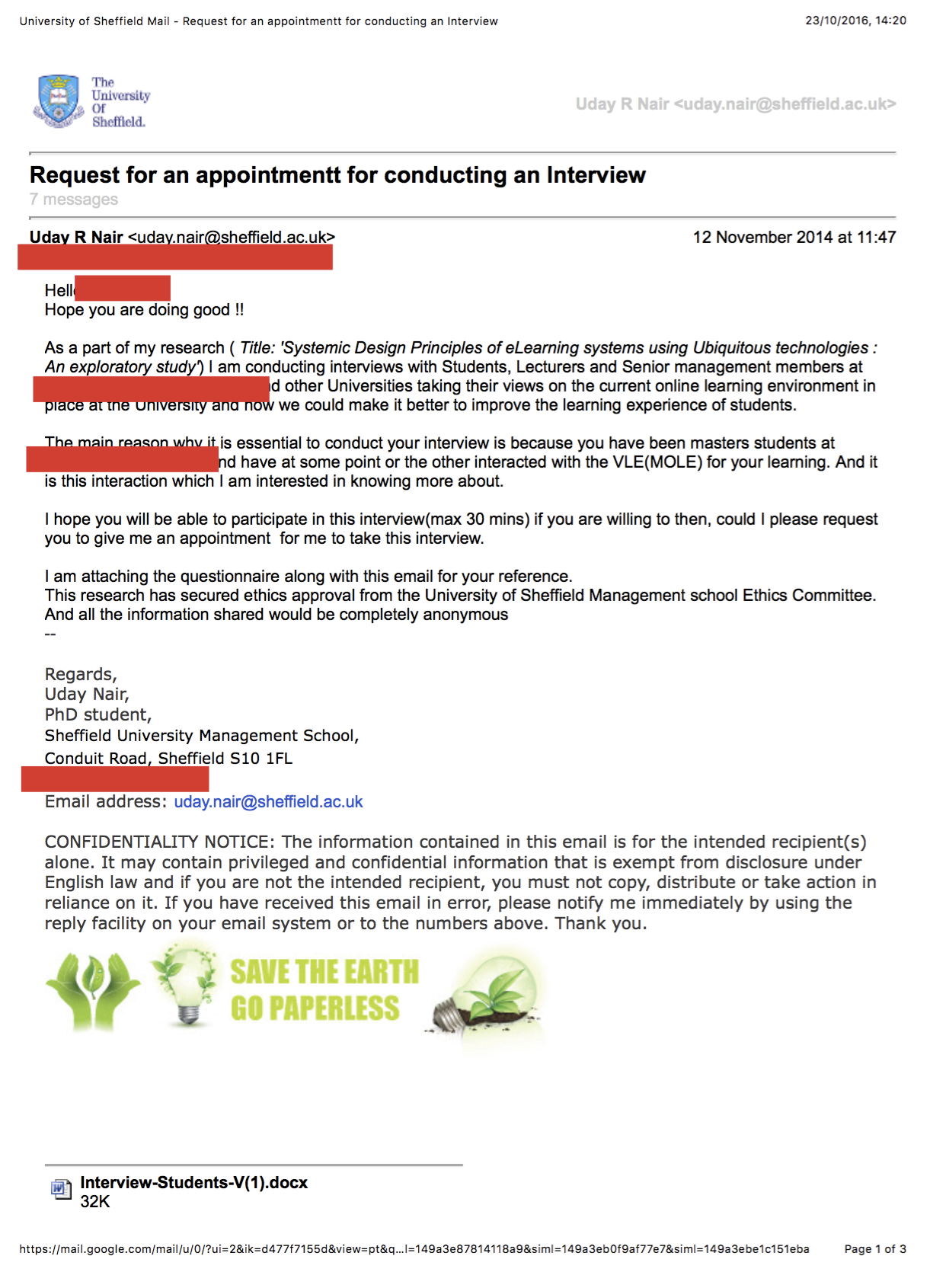 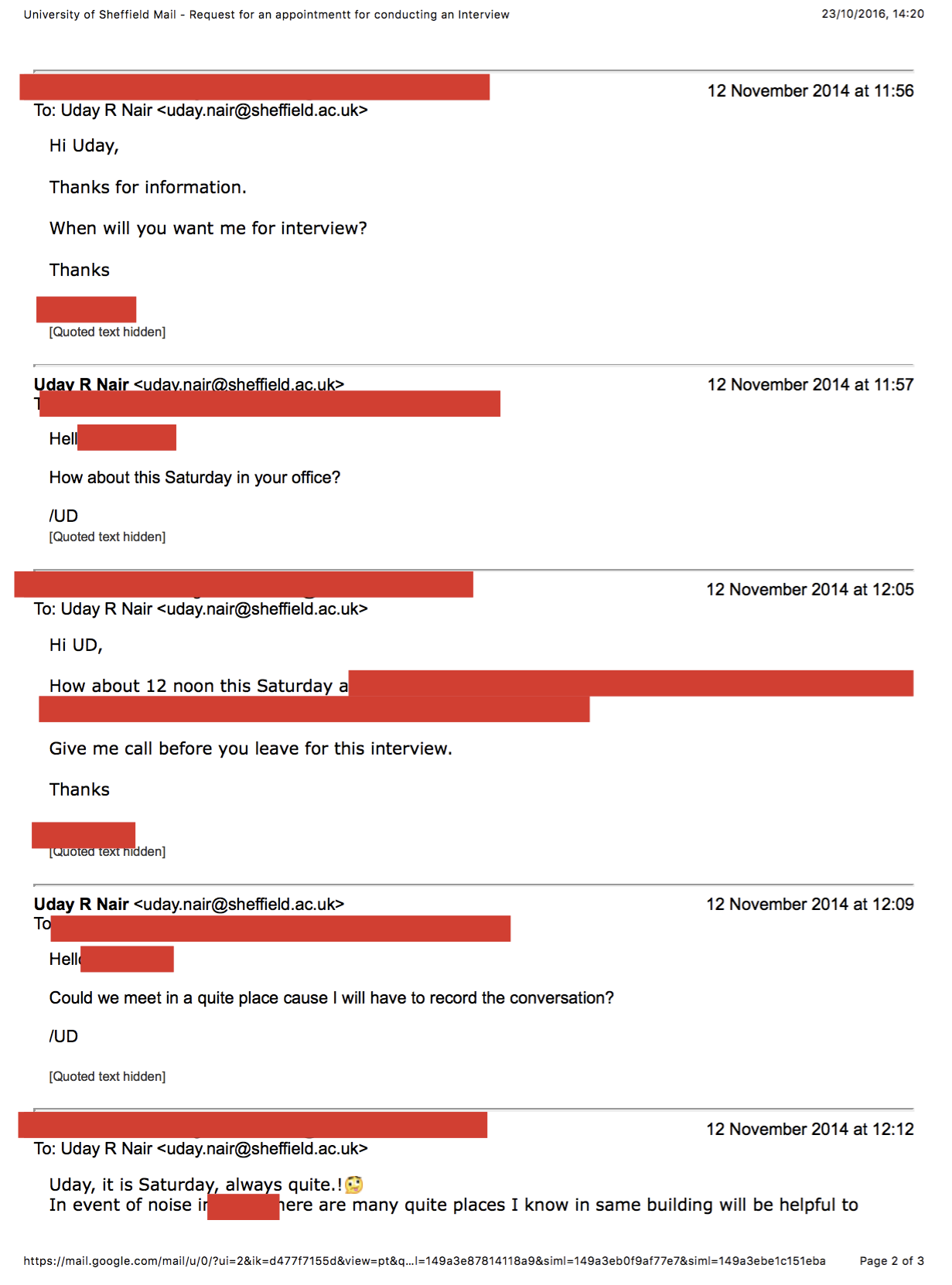 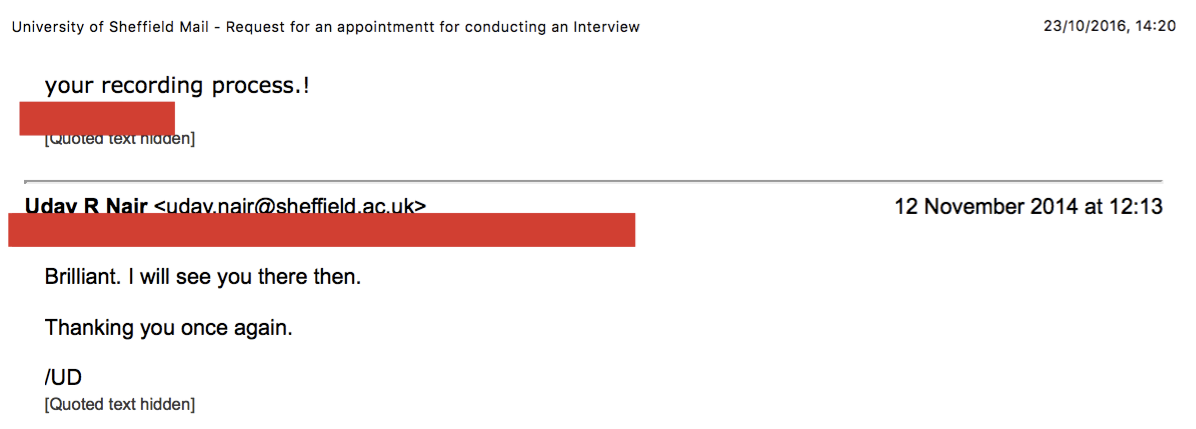 Appendix: Email Communication with Lecturers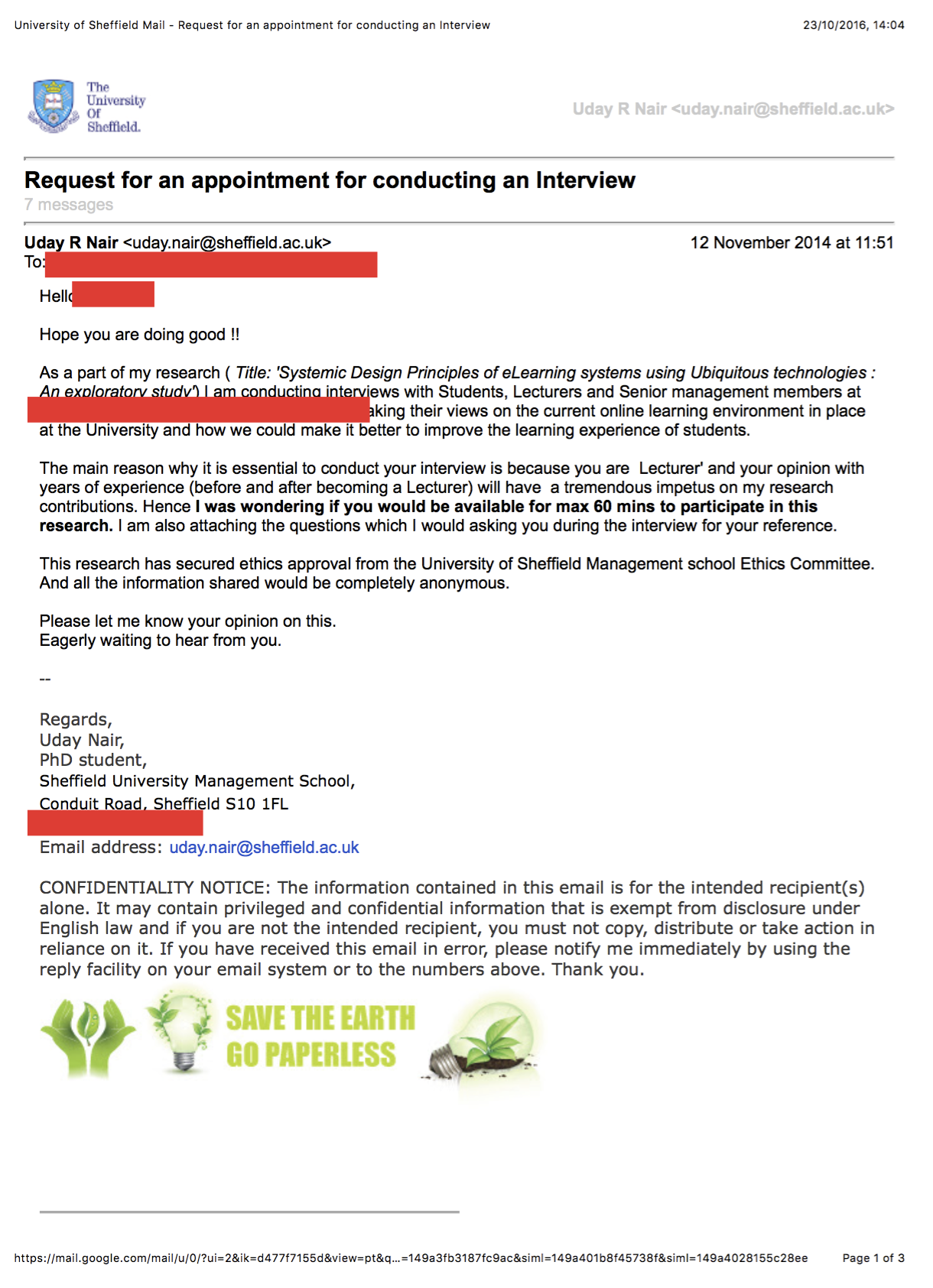 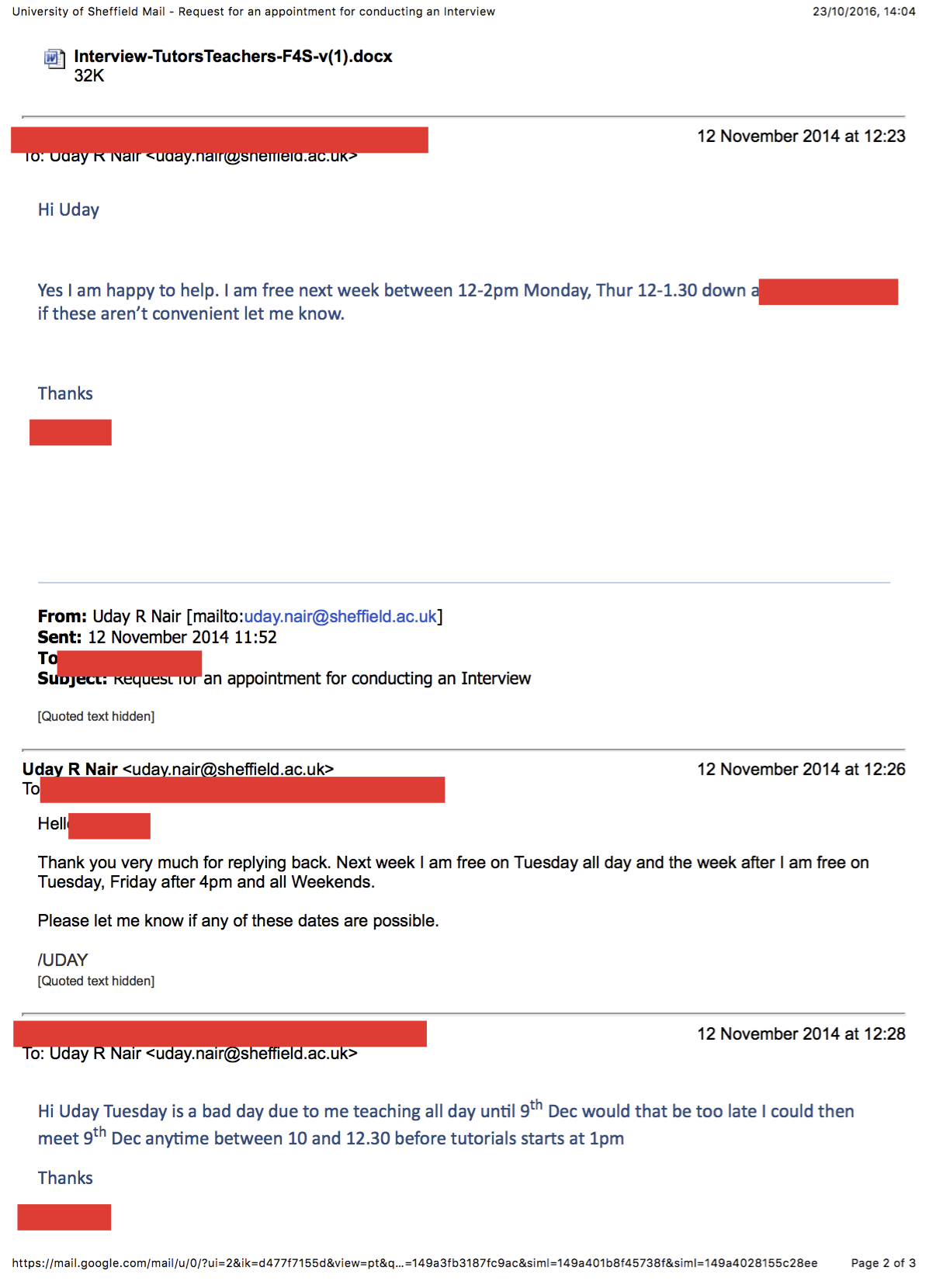 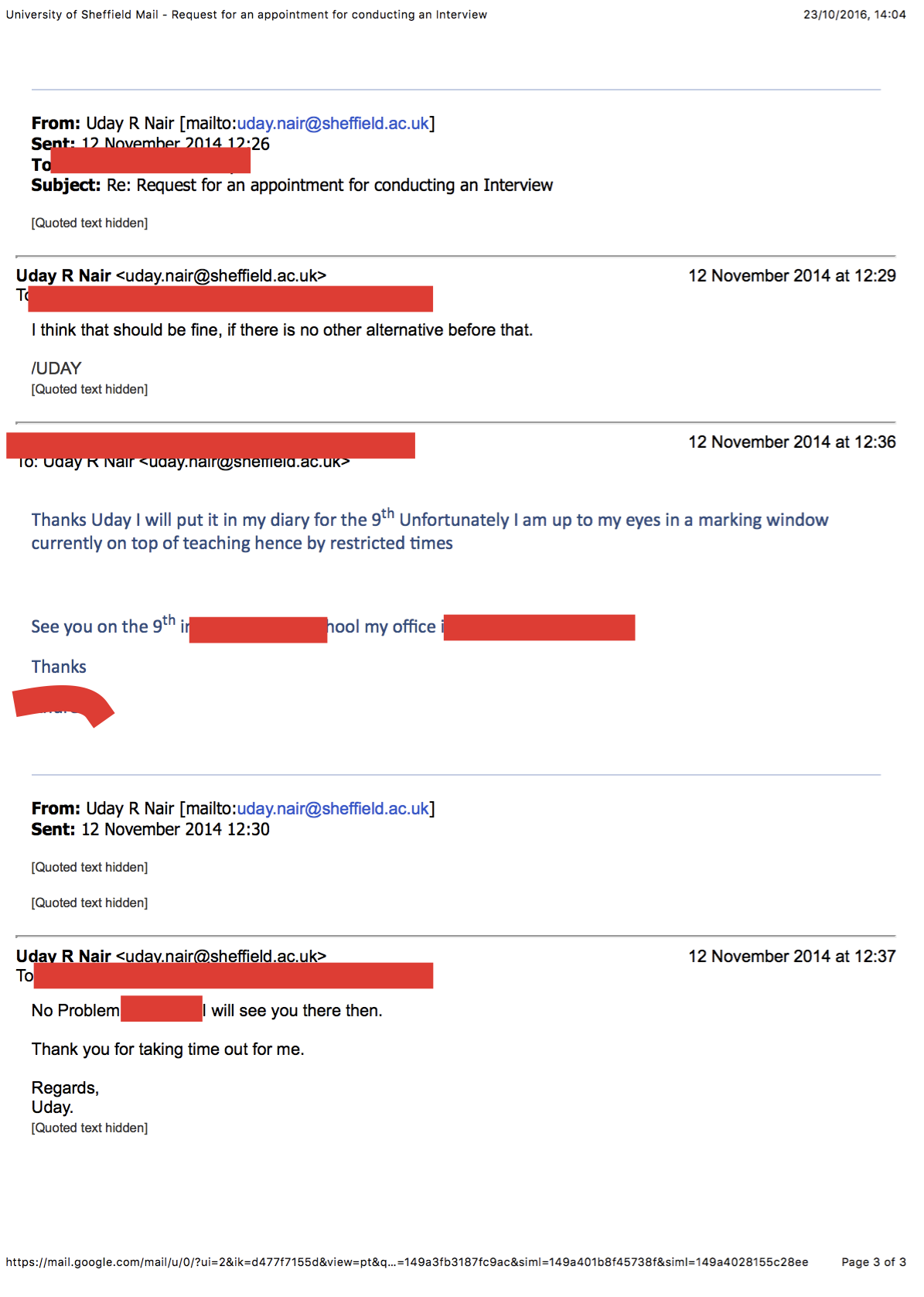 Appendix: Email Communication with Senior Management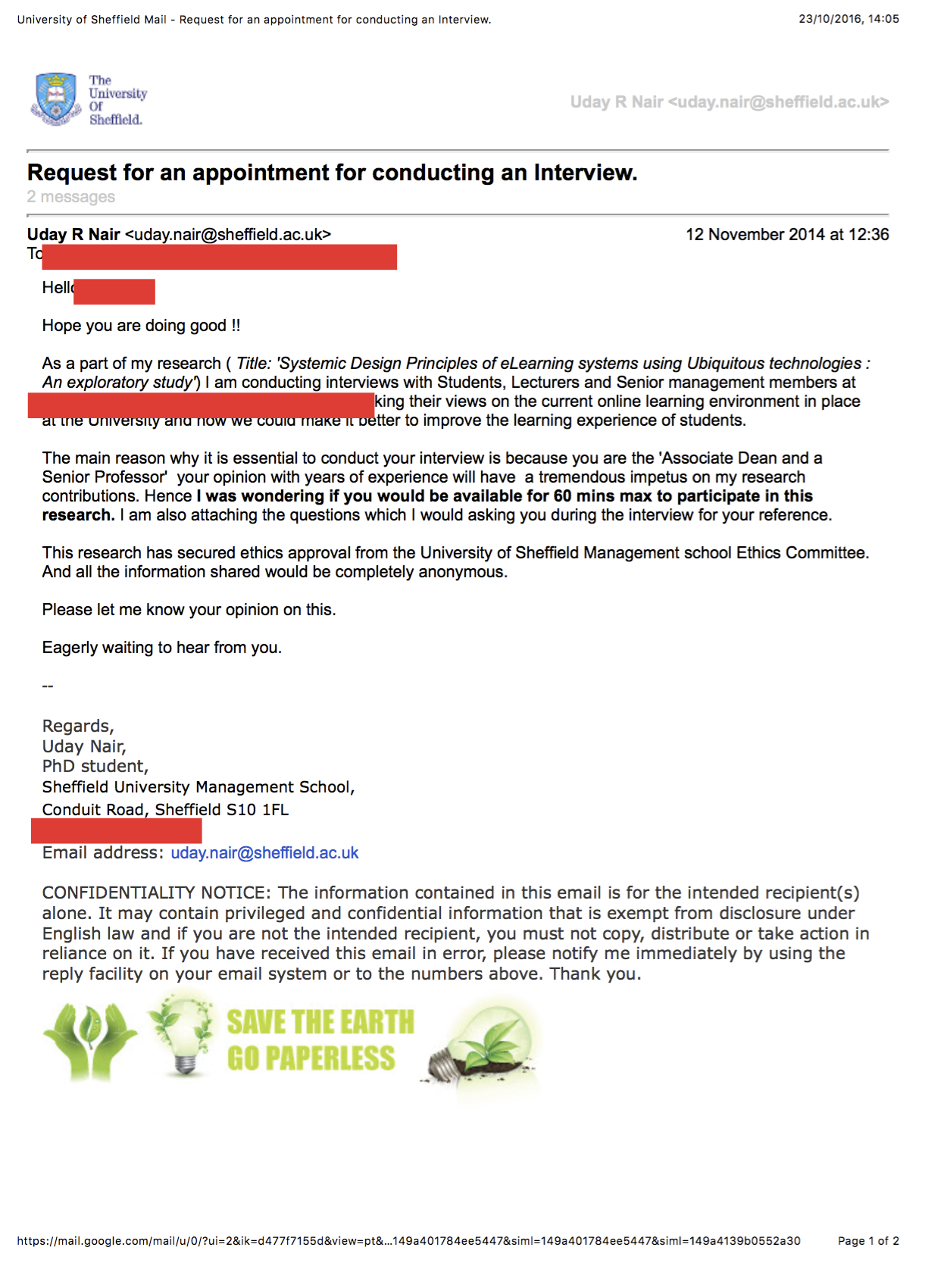 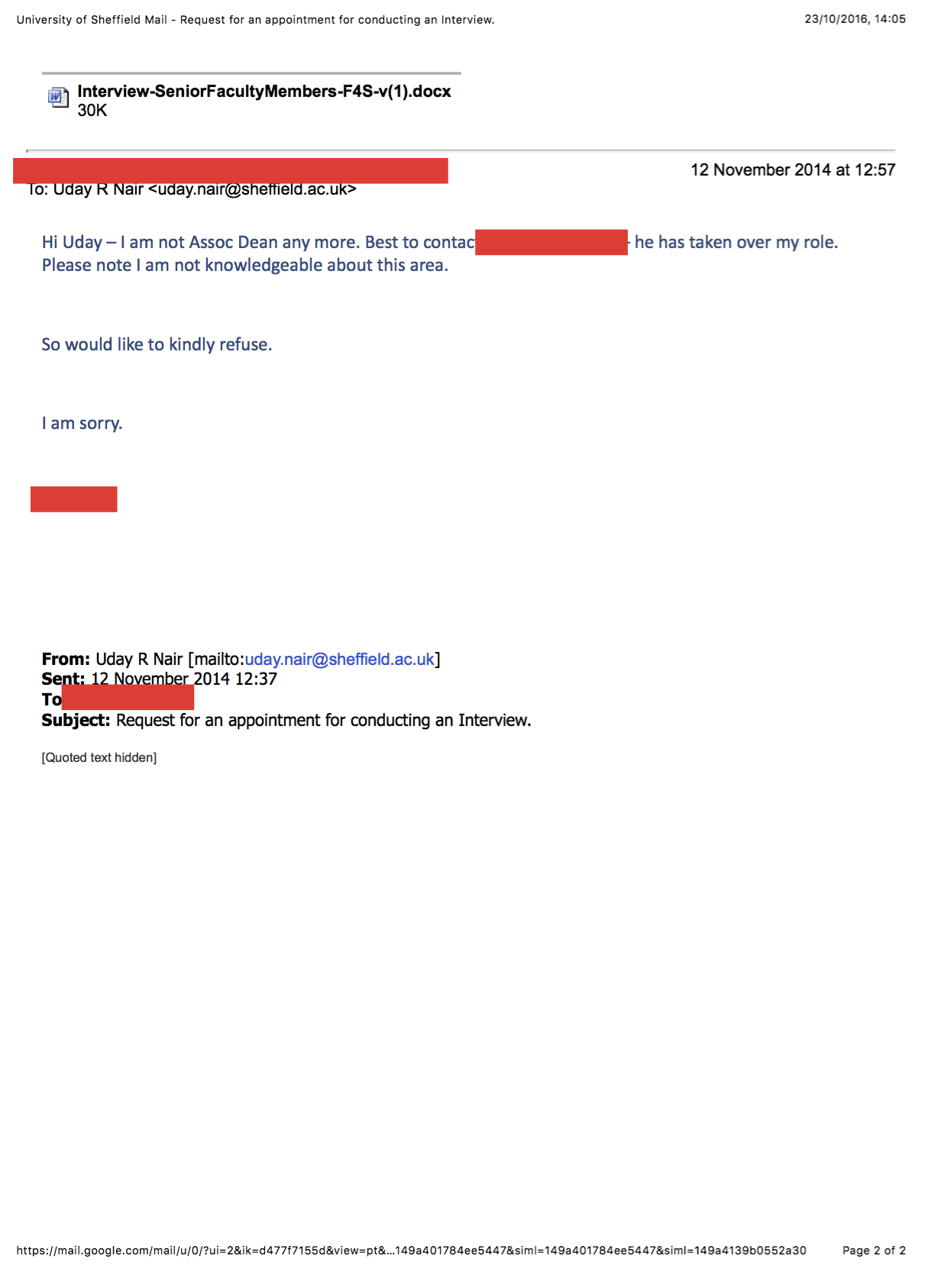 Appendix: Email Communication with Learning and Teaching Faculty Members.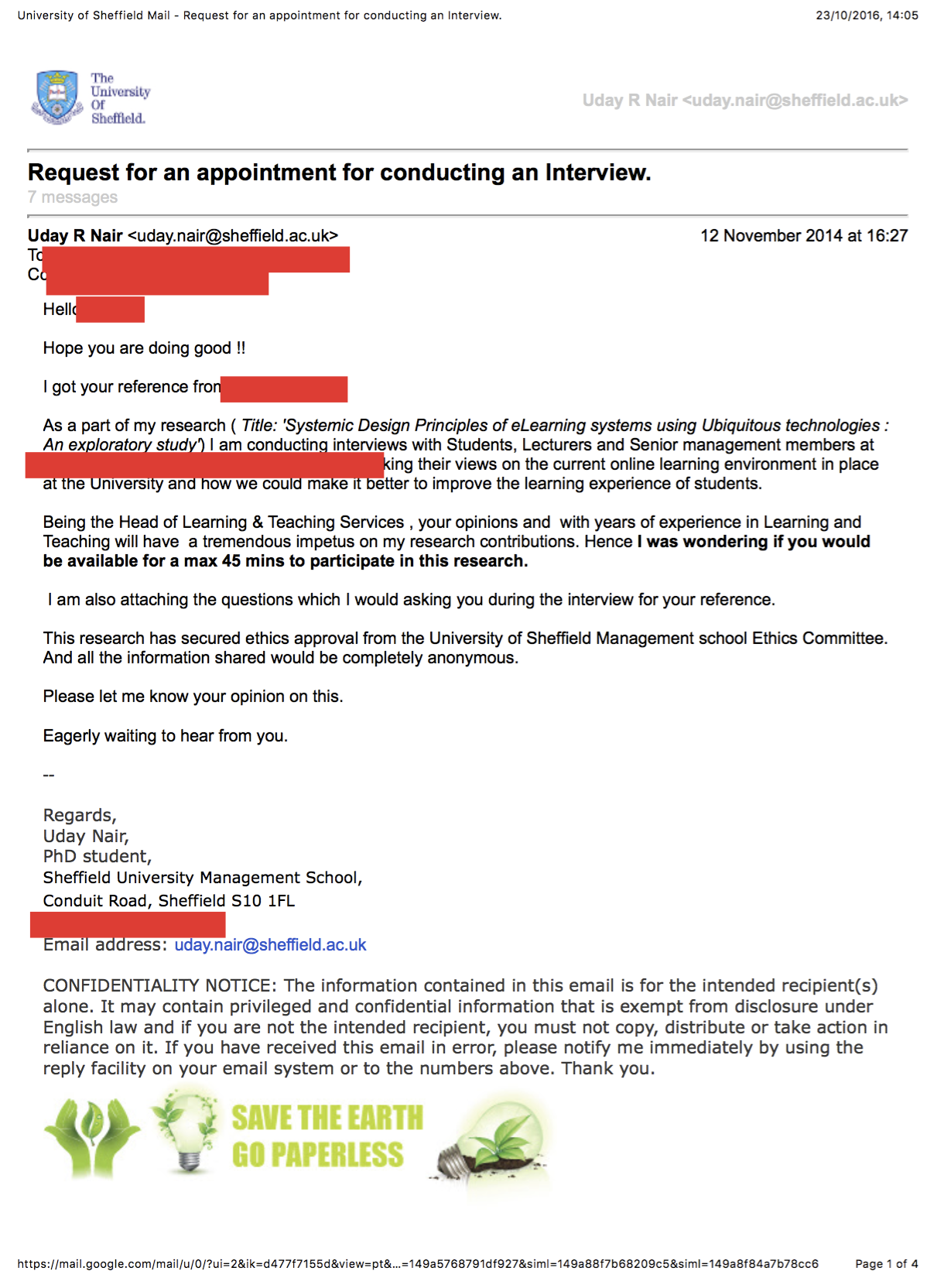 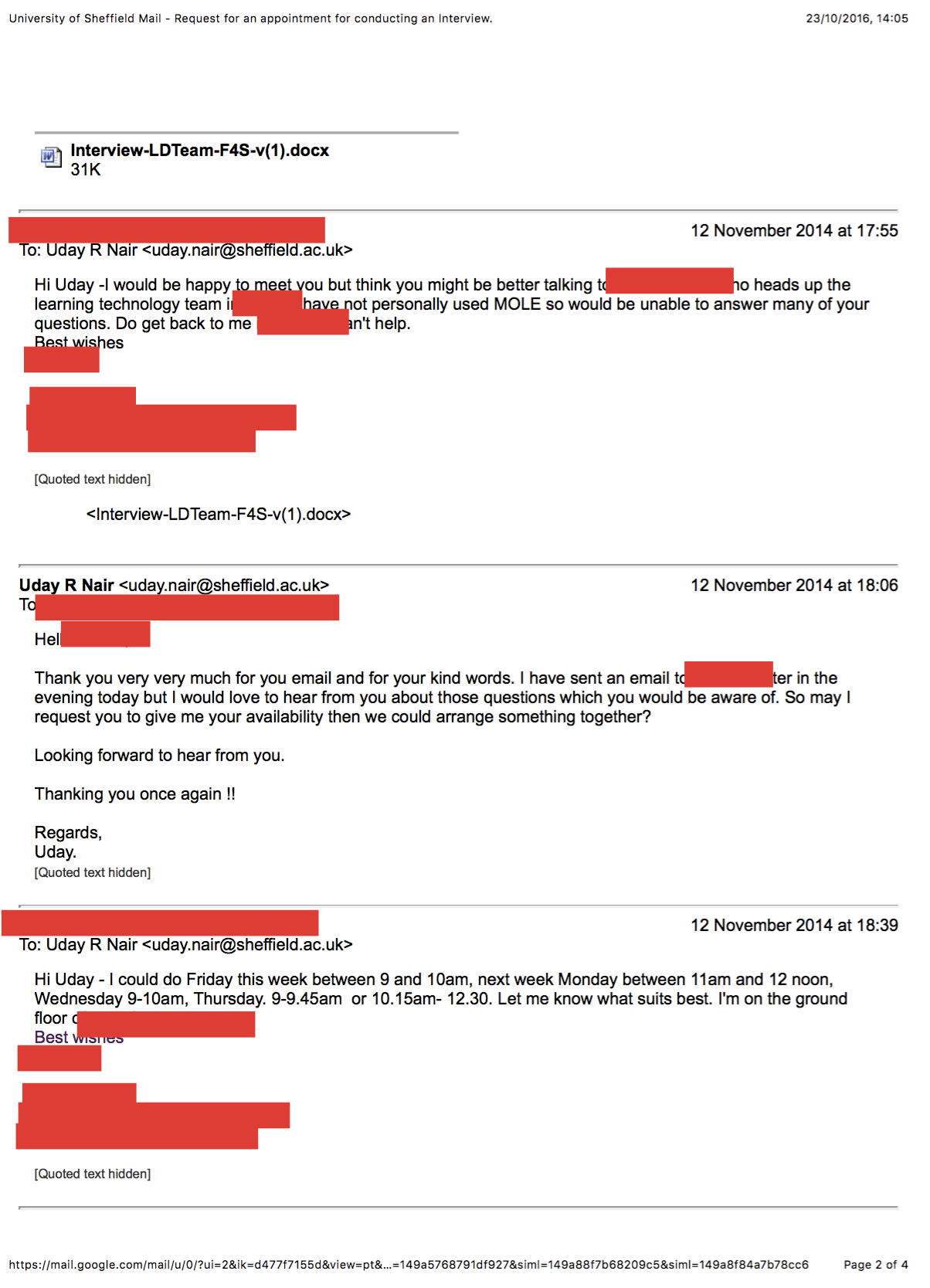 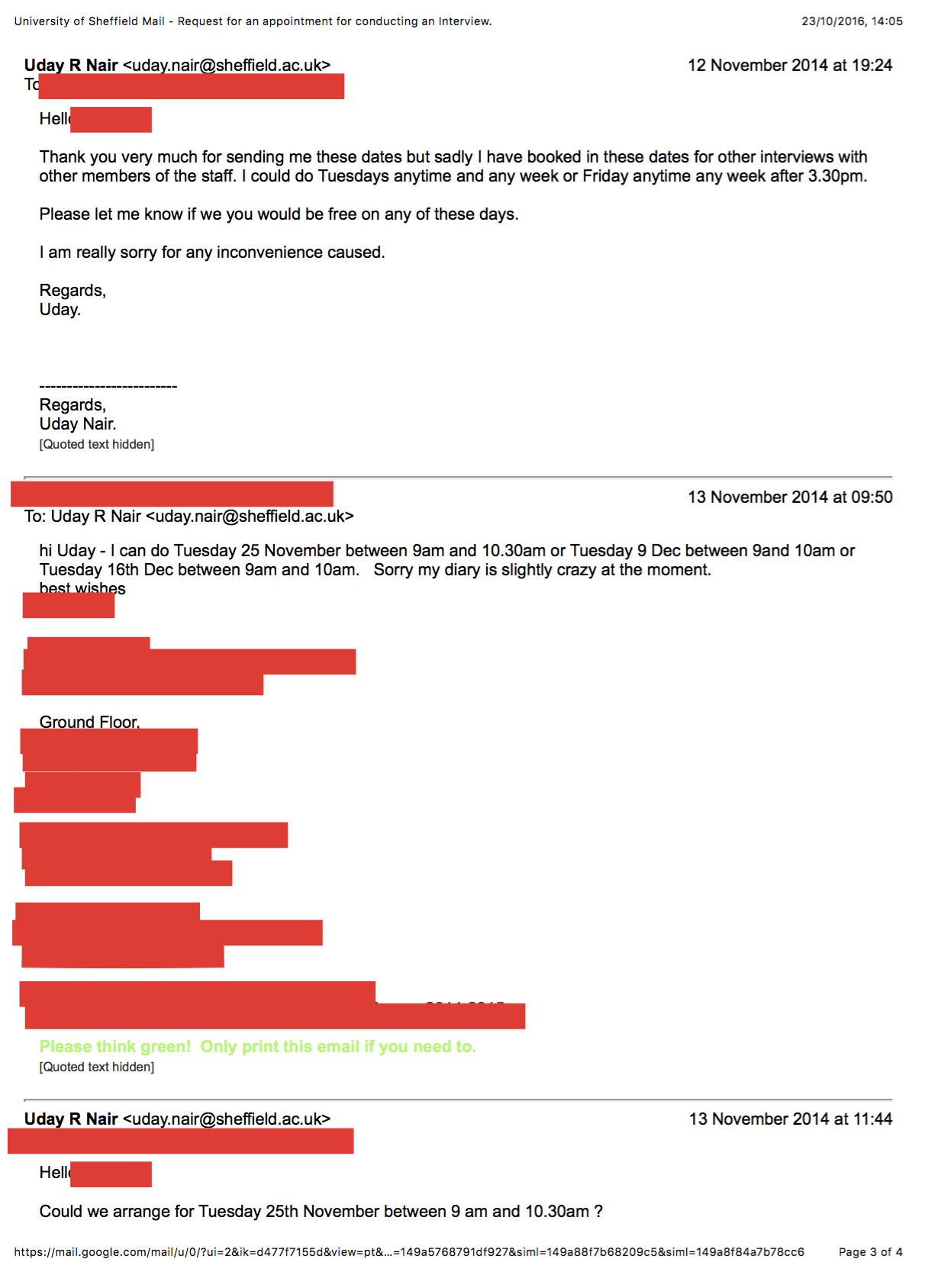 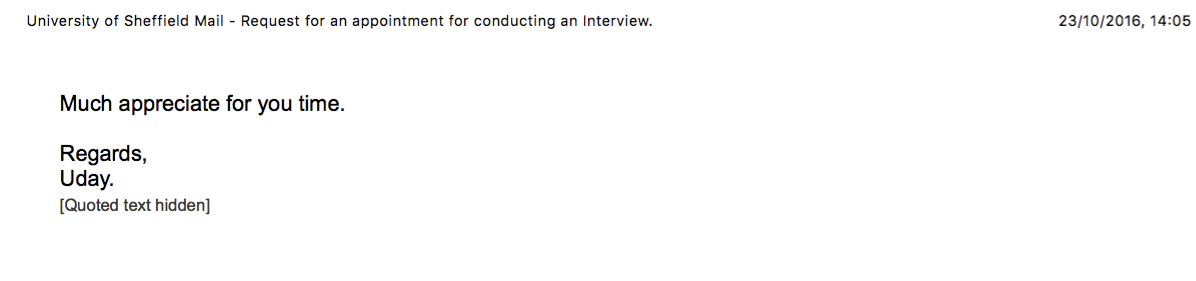 Appendix: Email Communication with Technologist 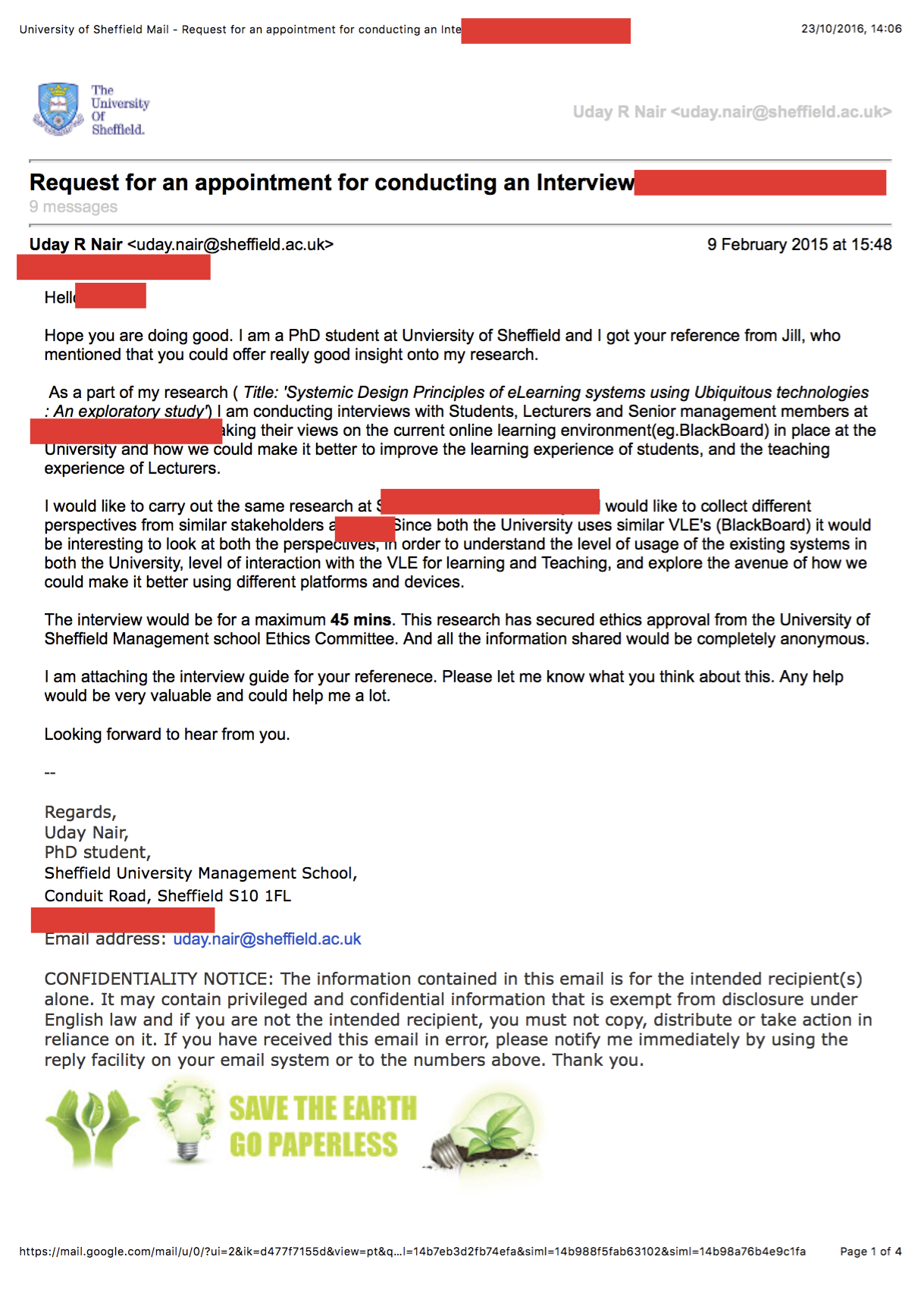 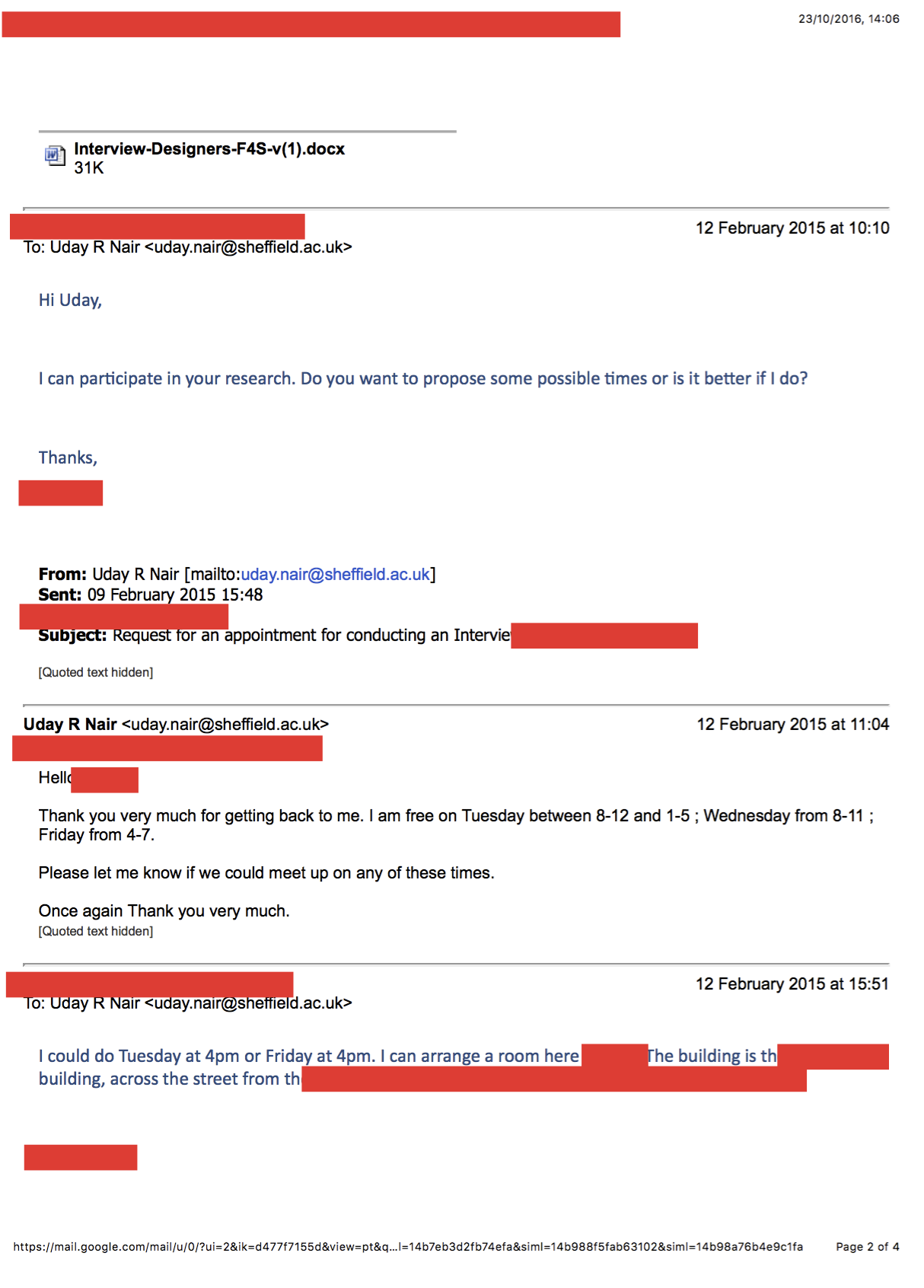 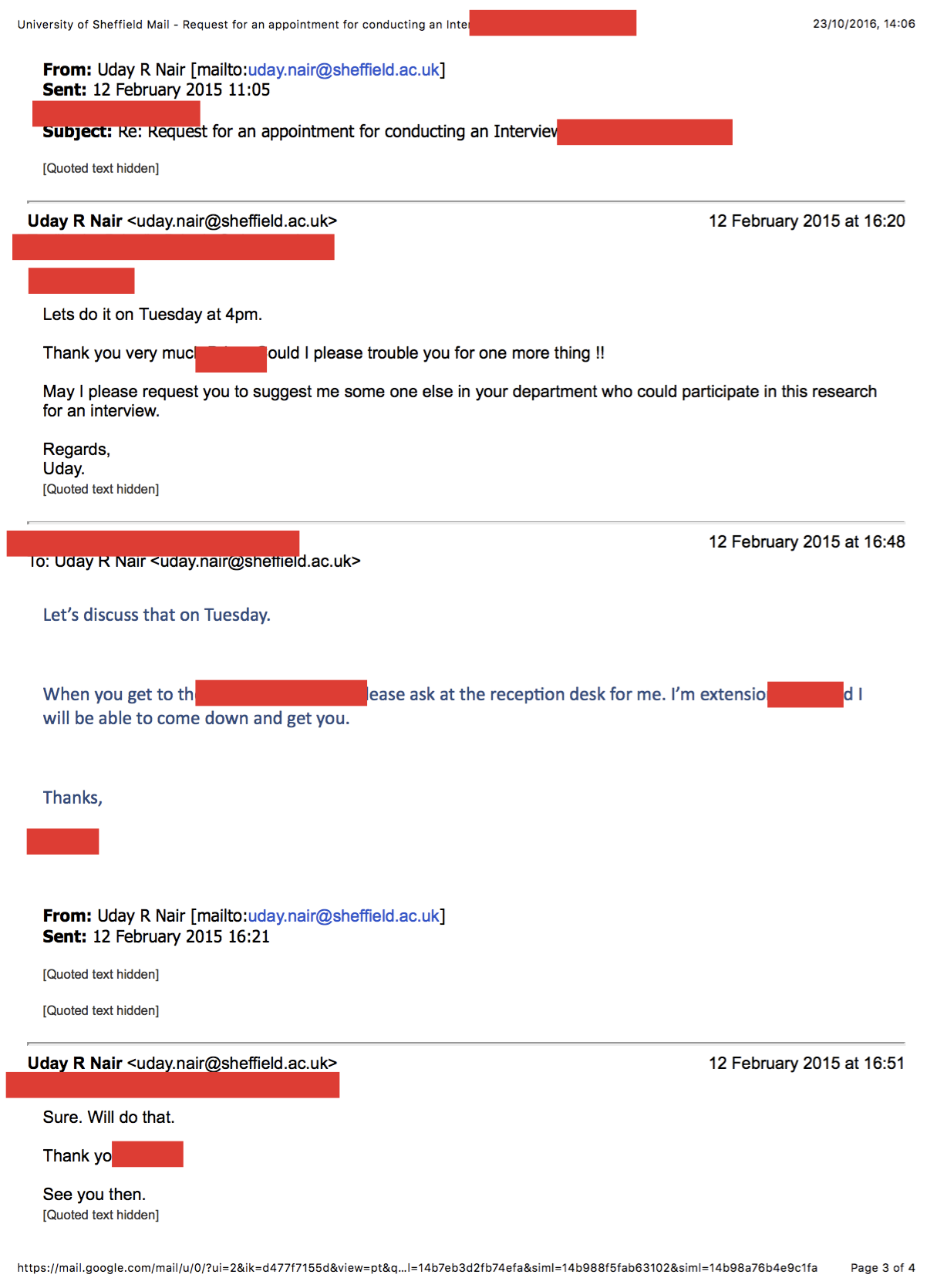 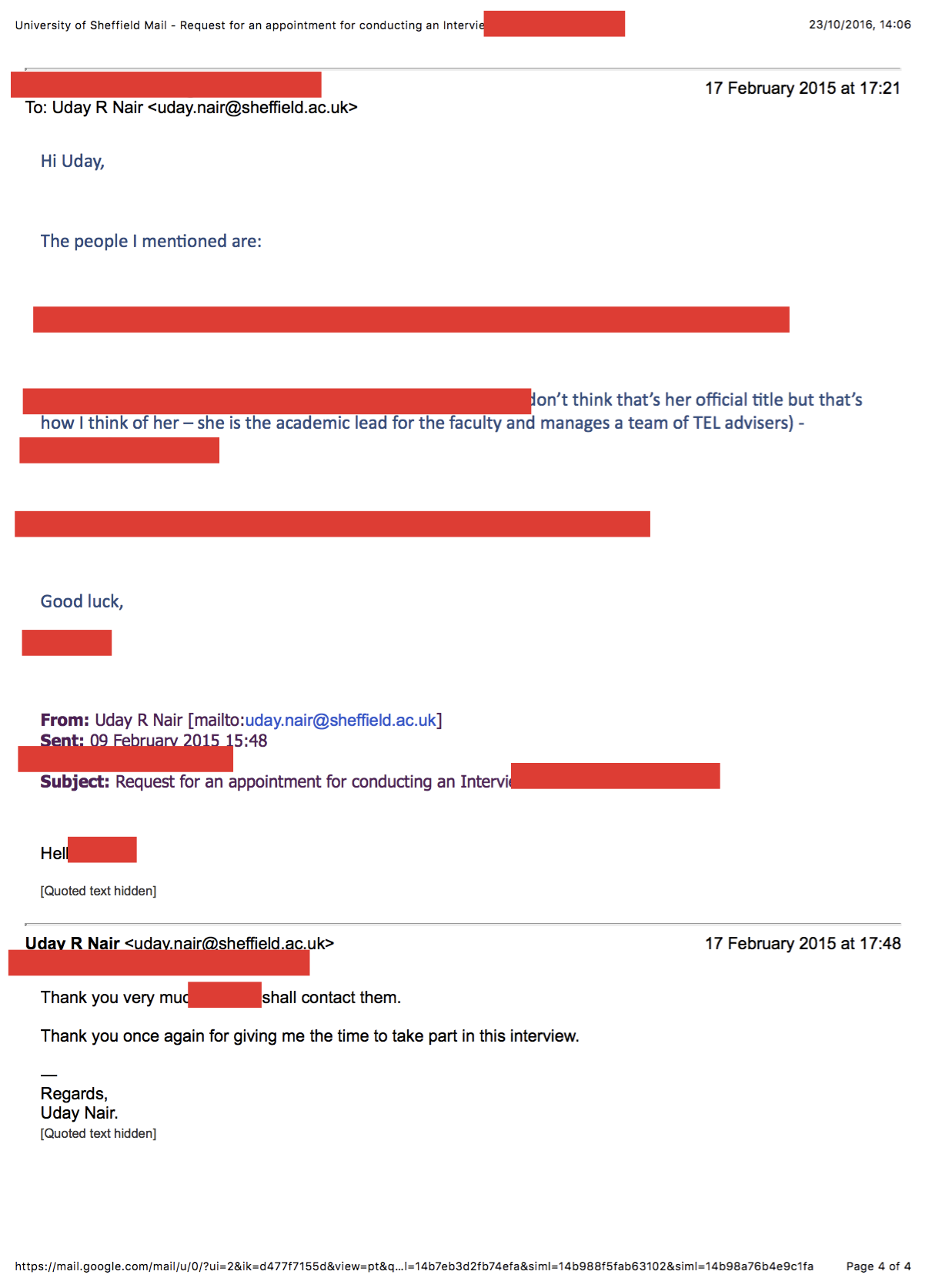 Appendix: 4th Phase of Data Reduction.Appendix: Categories merged to form FactorsAppendix: Evolution of Each FactorsFactor 1: Students Learning Environment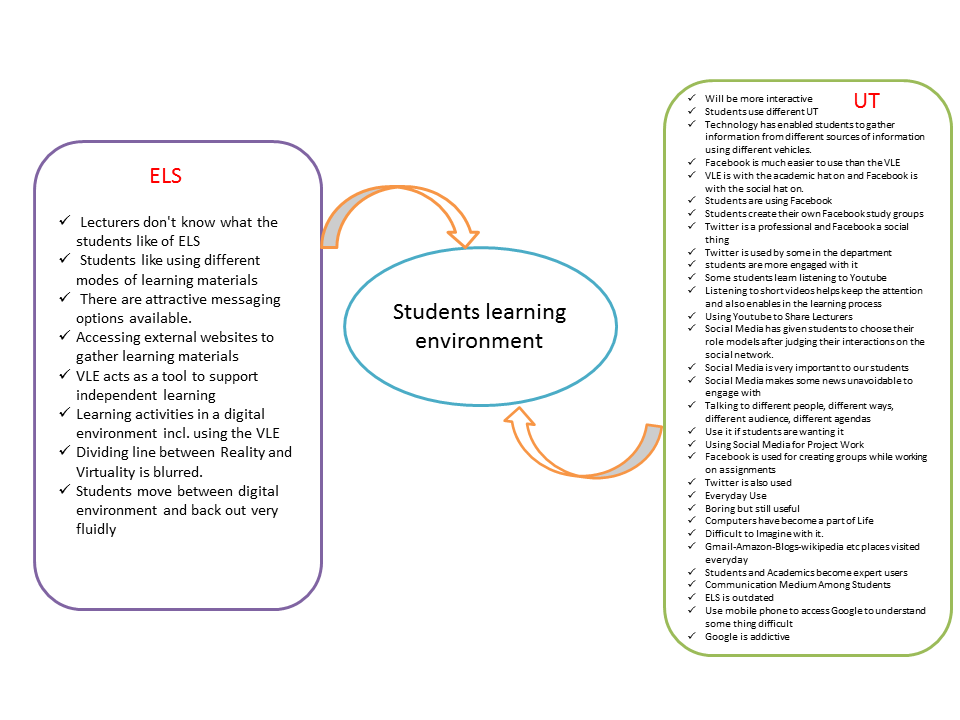 Factor 2: Usability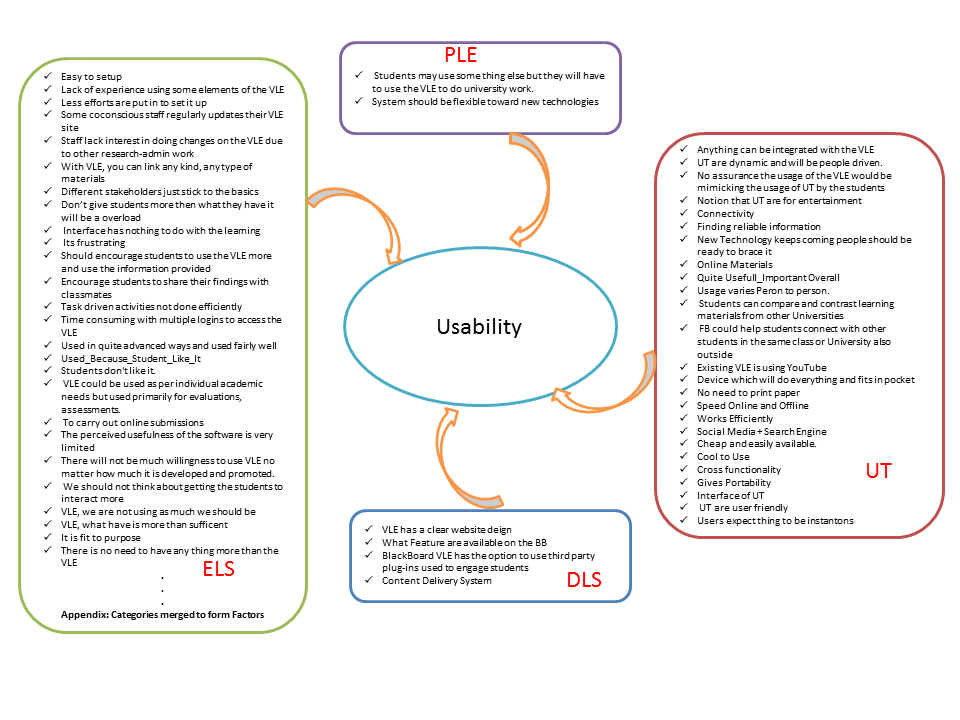 Factor 3: Accessibility 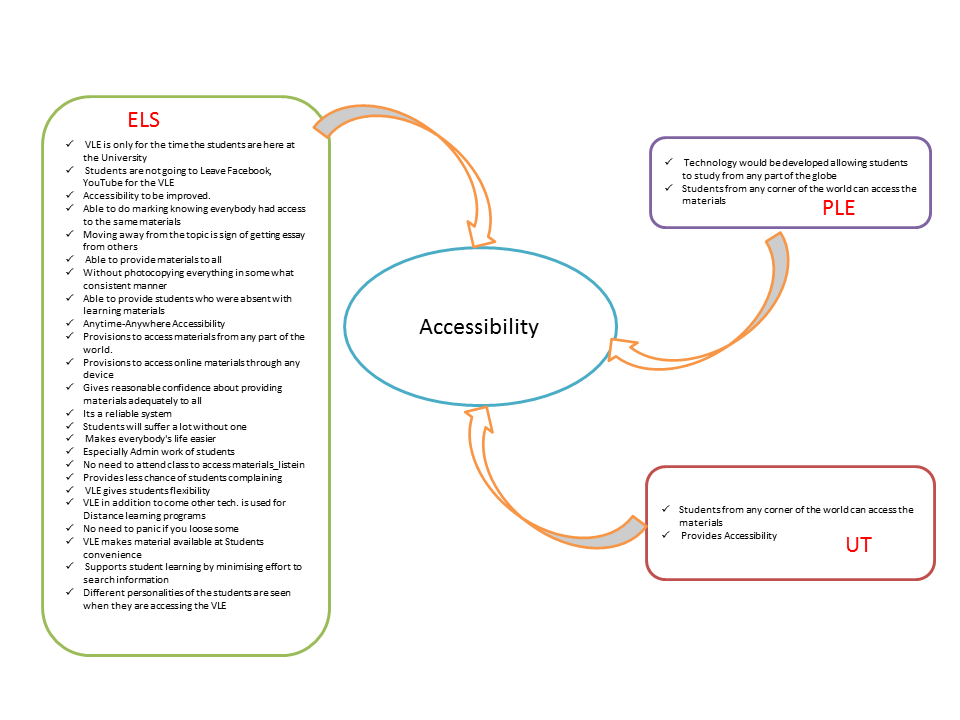 Factor 4: Personalization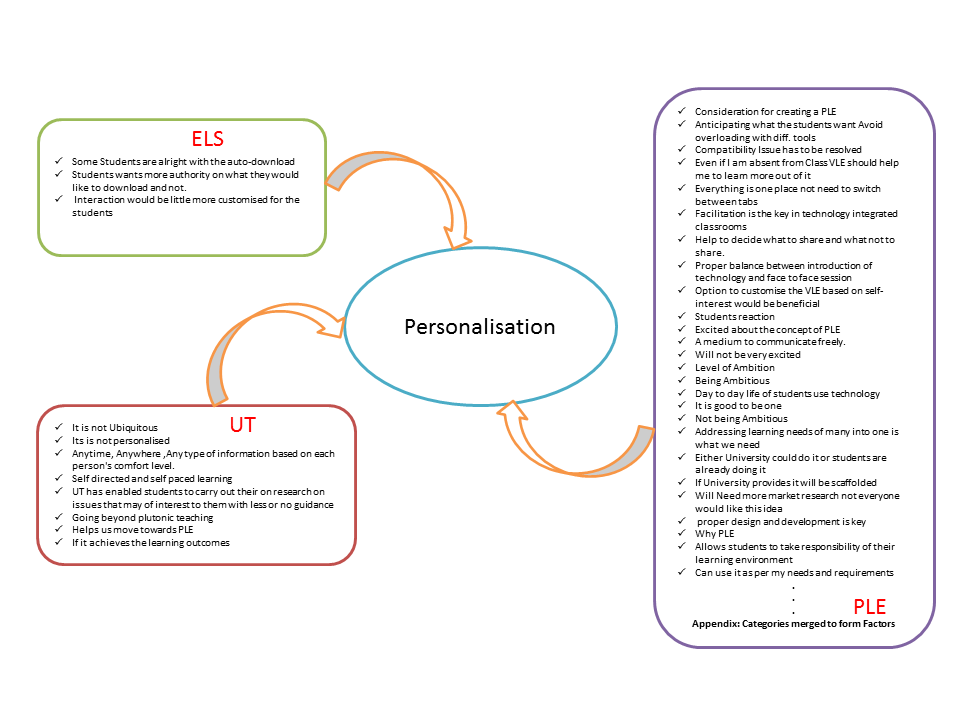 Factor 5: Discipline Based Demands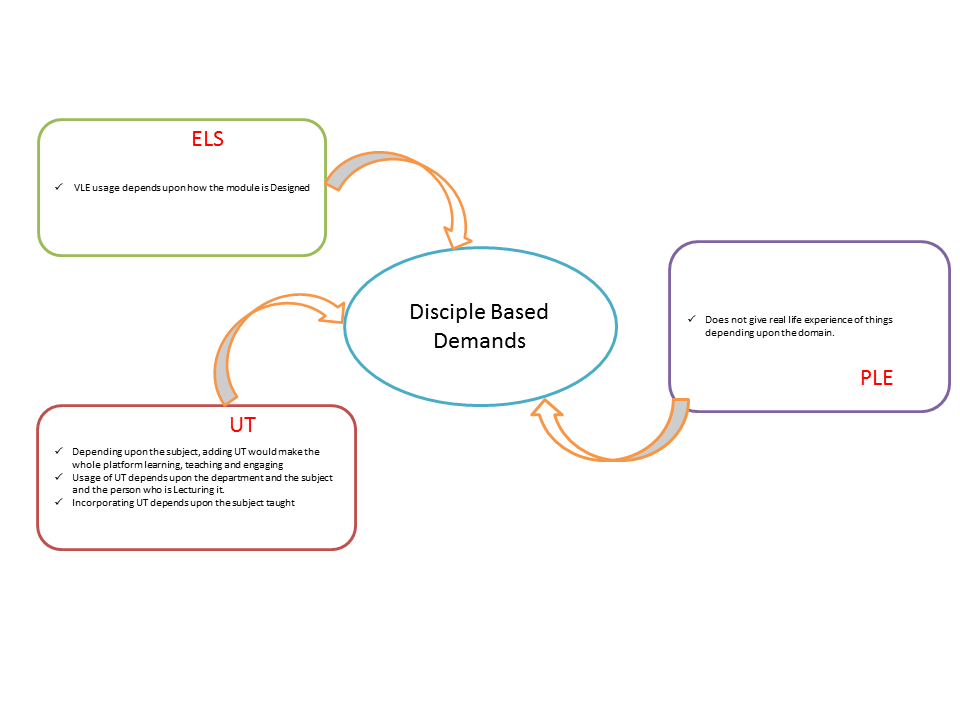 Factor 6: Developing TEL Strategies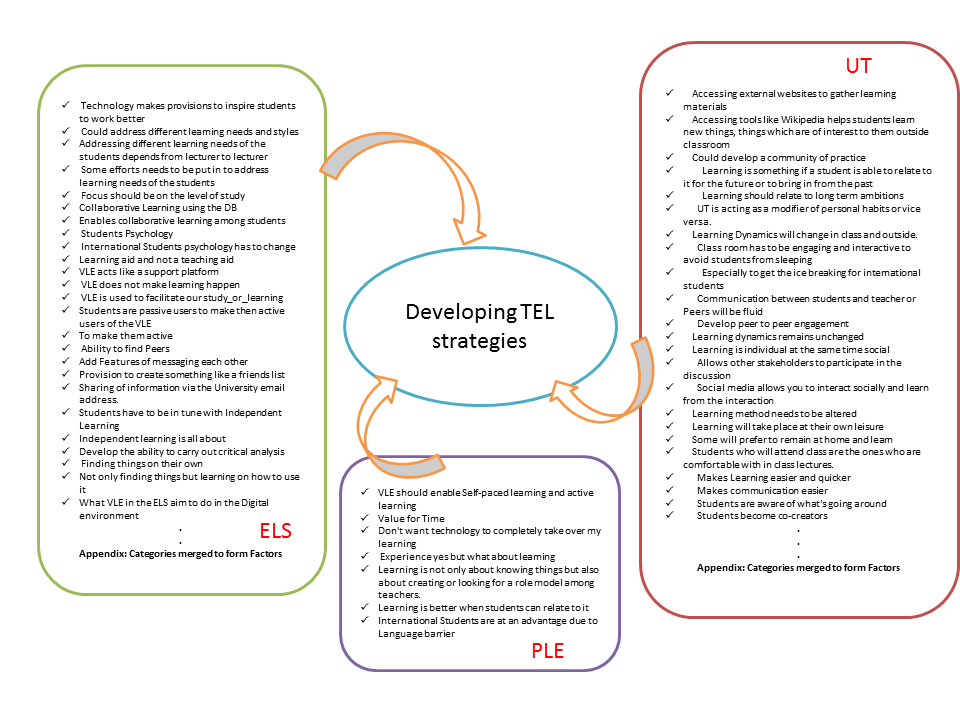 Factor 7: Support and Community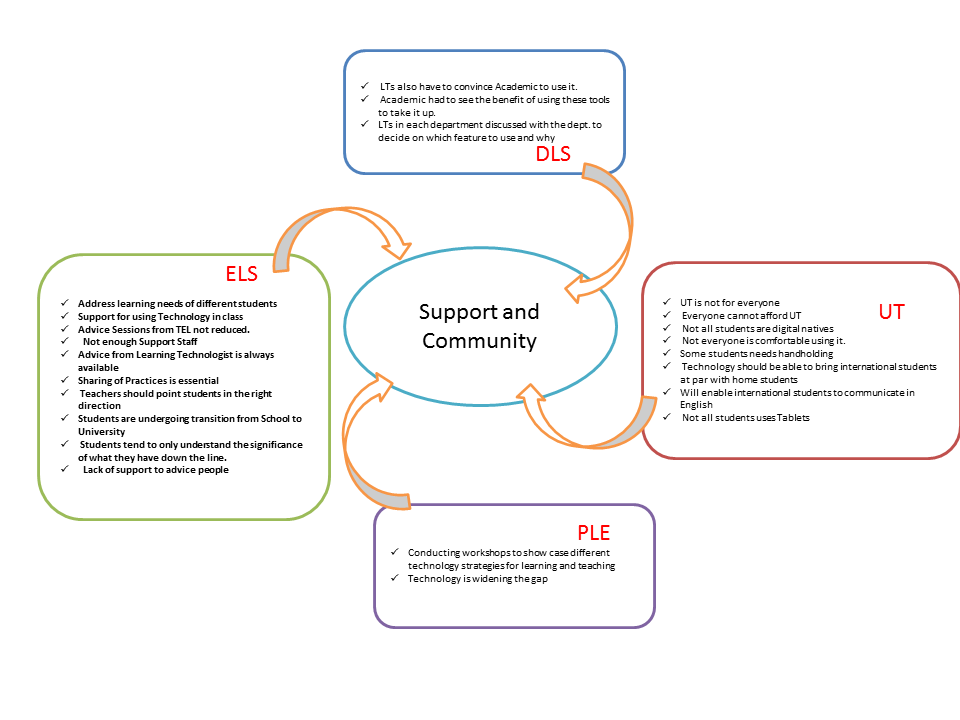 Factor 8: Institutional Infrastructure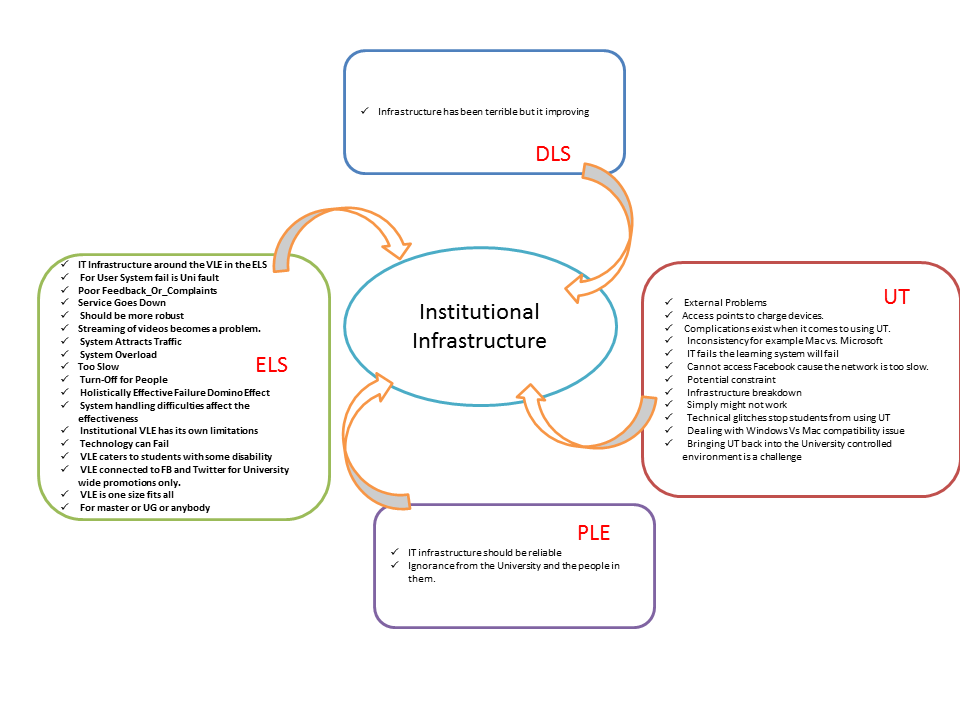 Factor 9: Understanding students learning ability and needs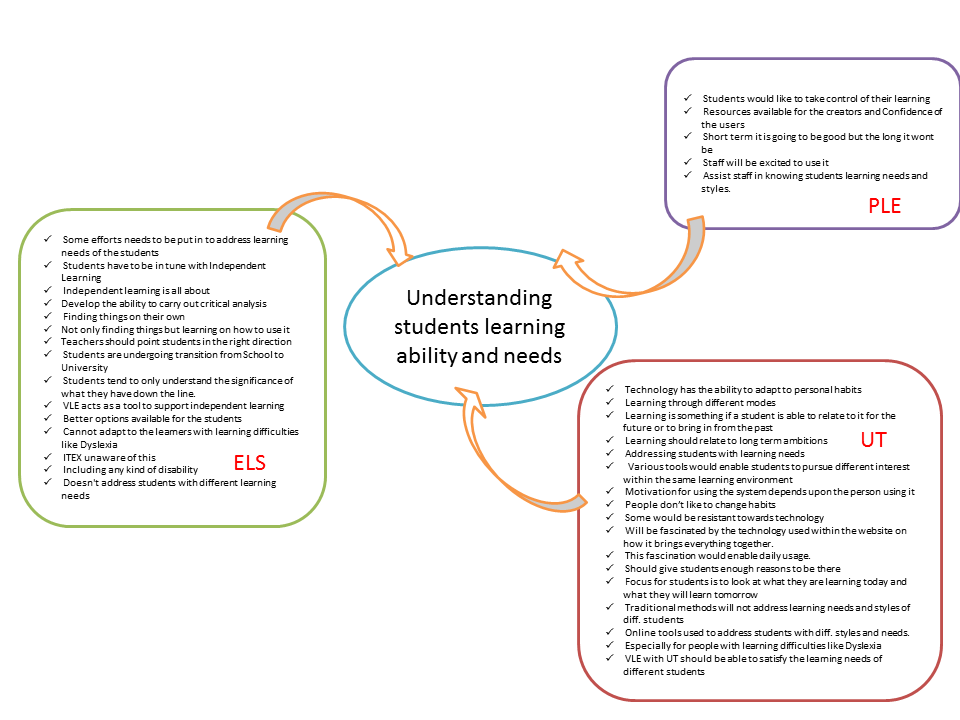 Factor 10: Identify risks/ limitations/problems of technology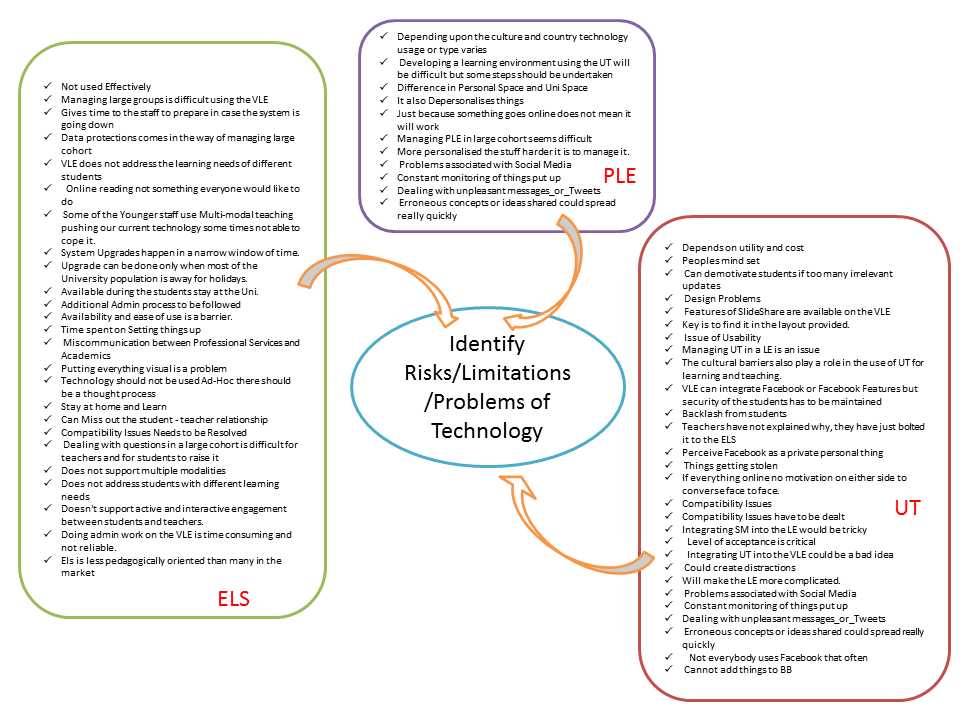 Factor 11: Dealing with Various Teaching Preferences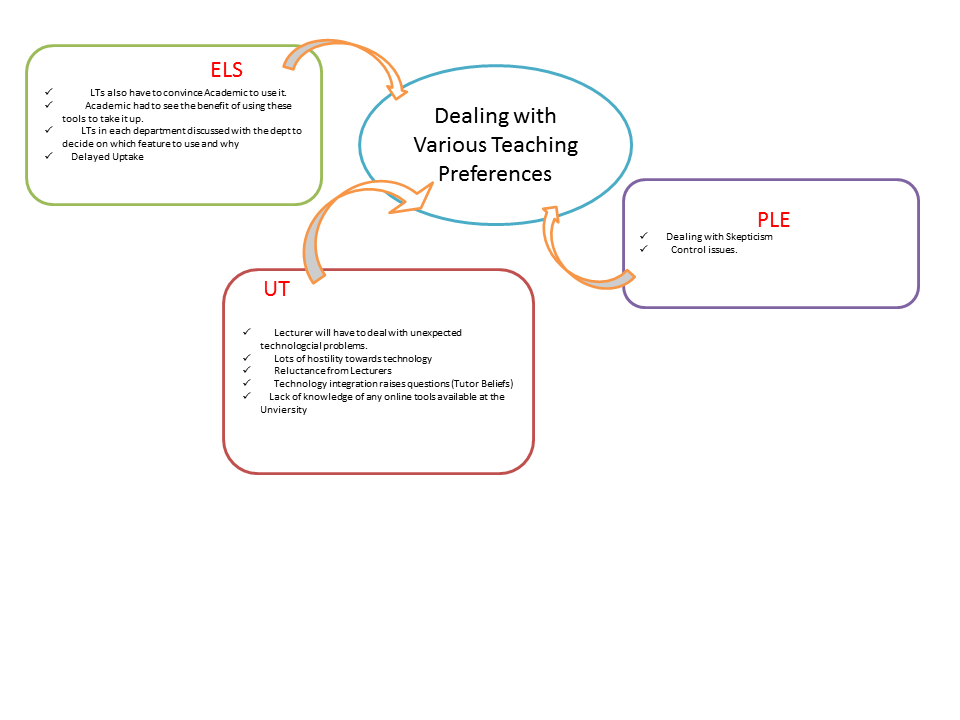 Factor 12: Addressing Technical Challenges/Level of Improvement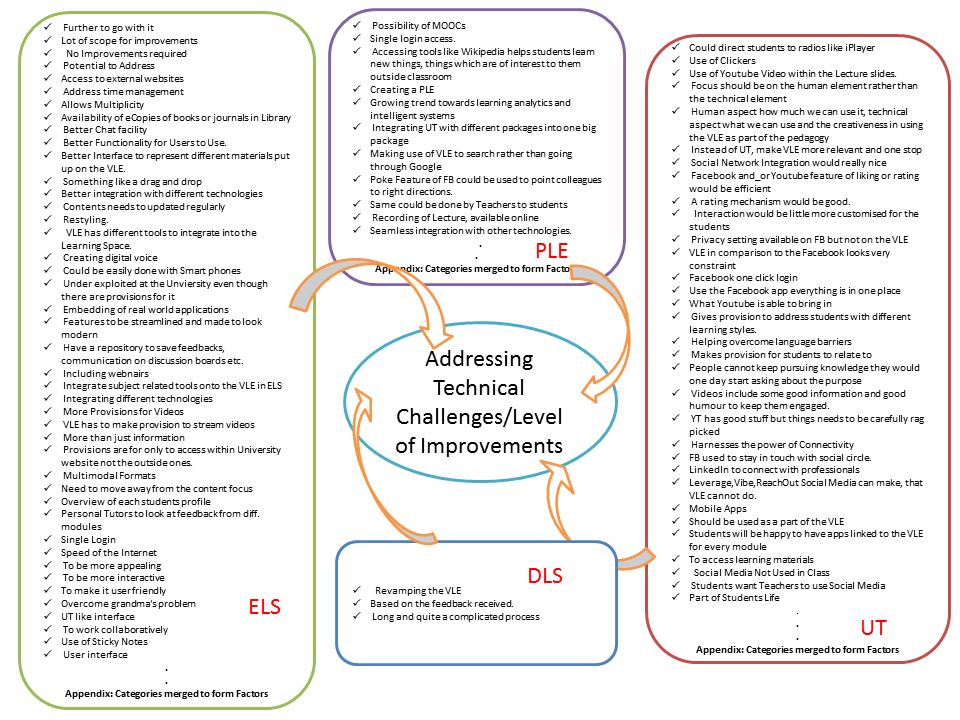 Factor 13: Institution wide policy (incl. assessments/hiring/appraisal)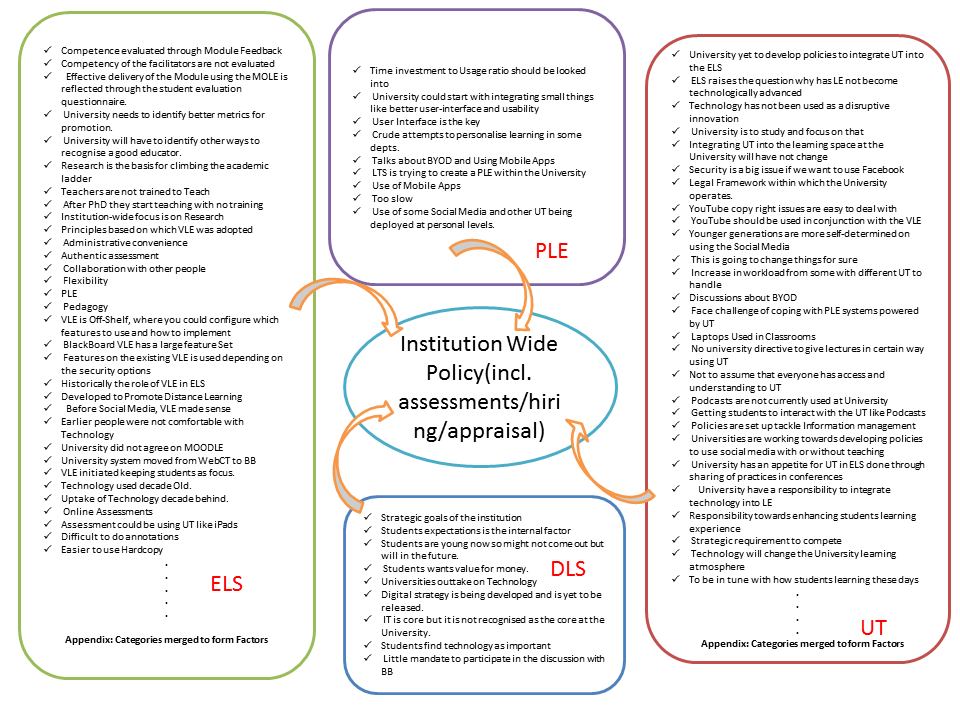 Factor 14: T&D to various stakeholders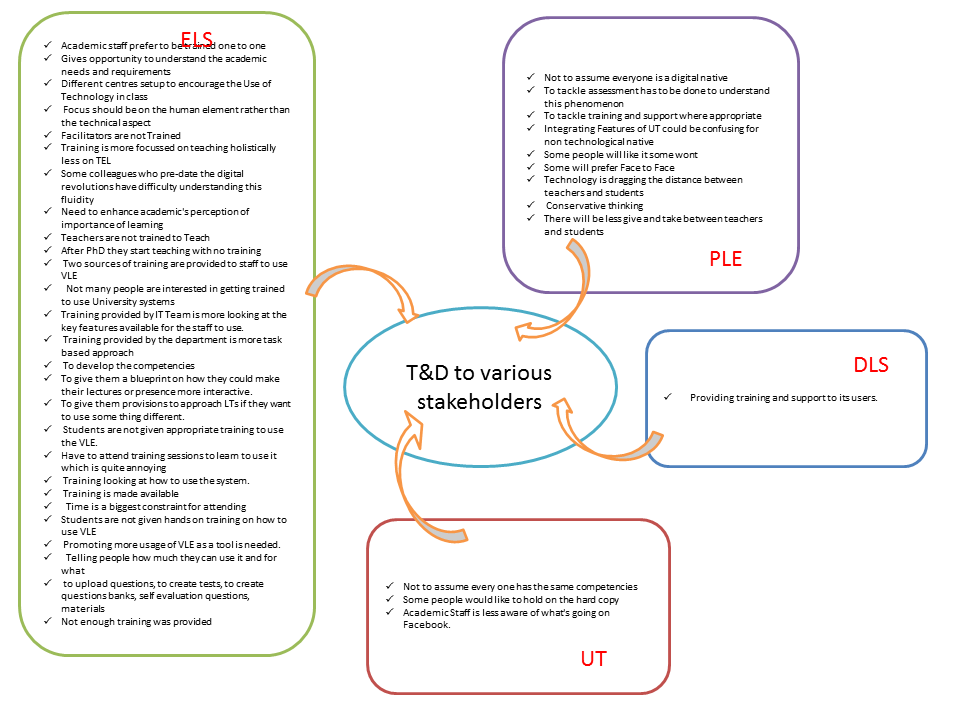 Factor 15: Identify stakeholders & ways to engage with them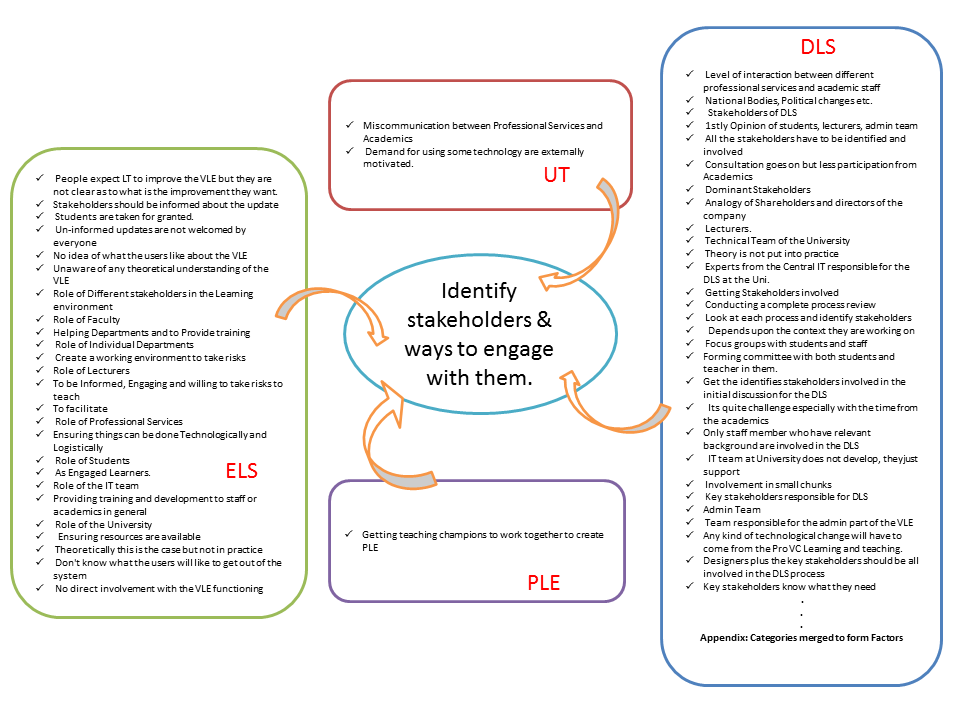 Factor 16: Change in the working relationship between the Vendor (BB) and University.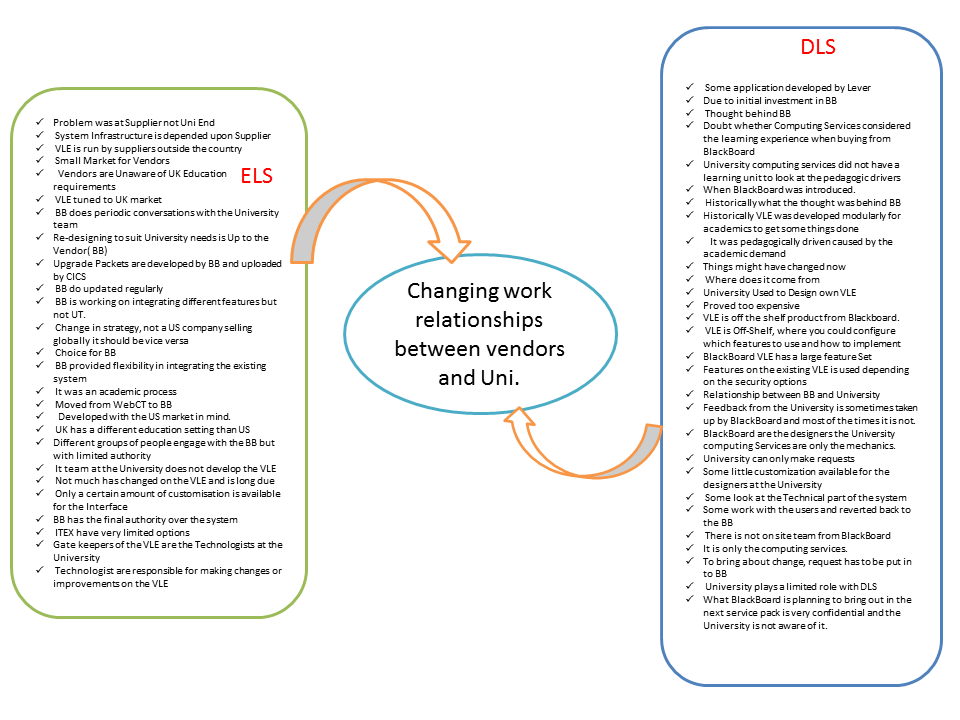 Factor 17: Identify ways to bridge DD and to promote DL.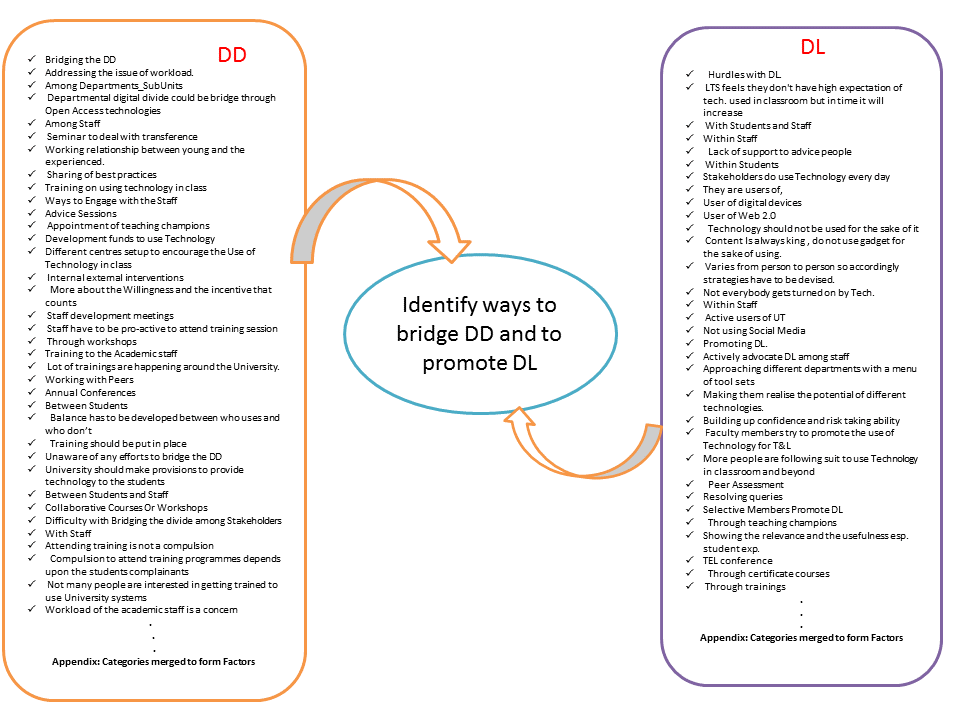 Factor 18: Developing TET strategies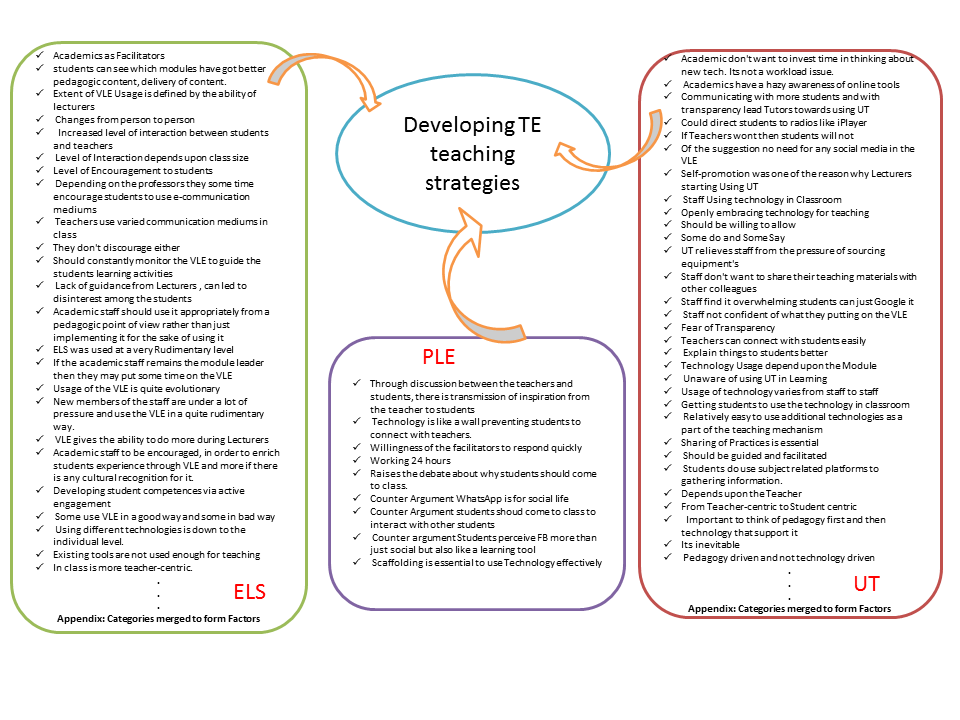 Factor 19: Continuous Innovation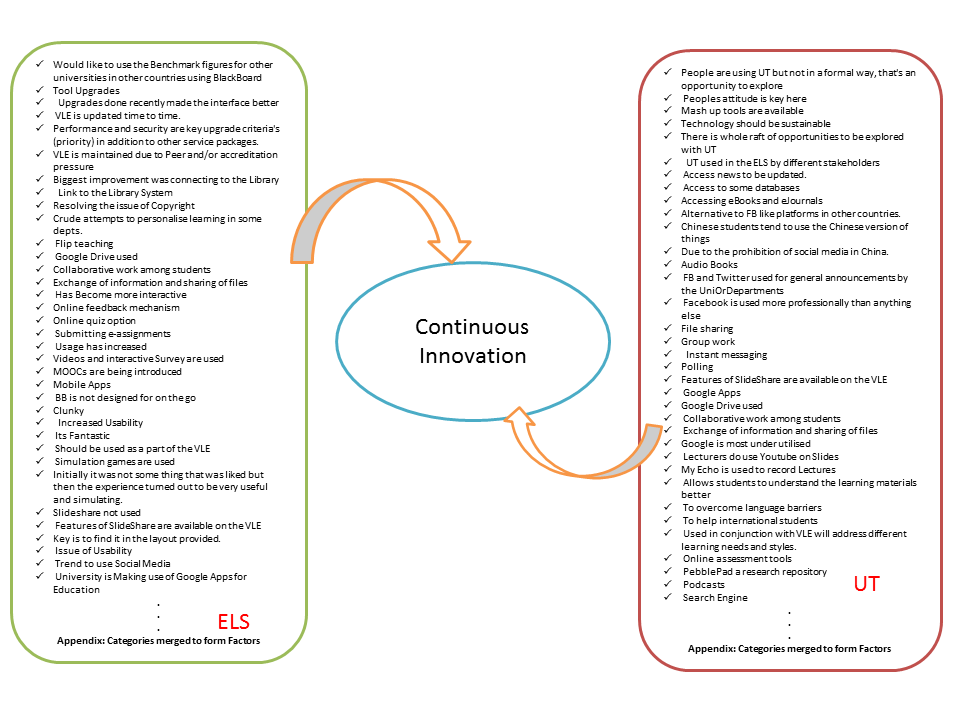 Factor 20: Factors related to Organizational Culture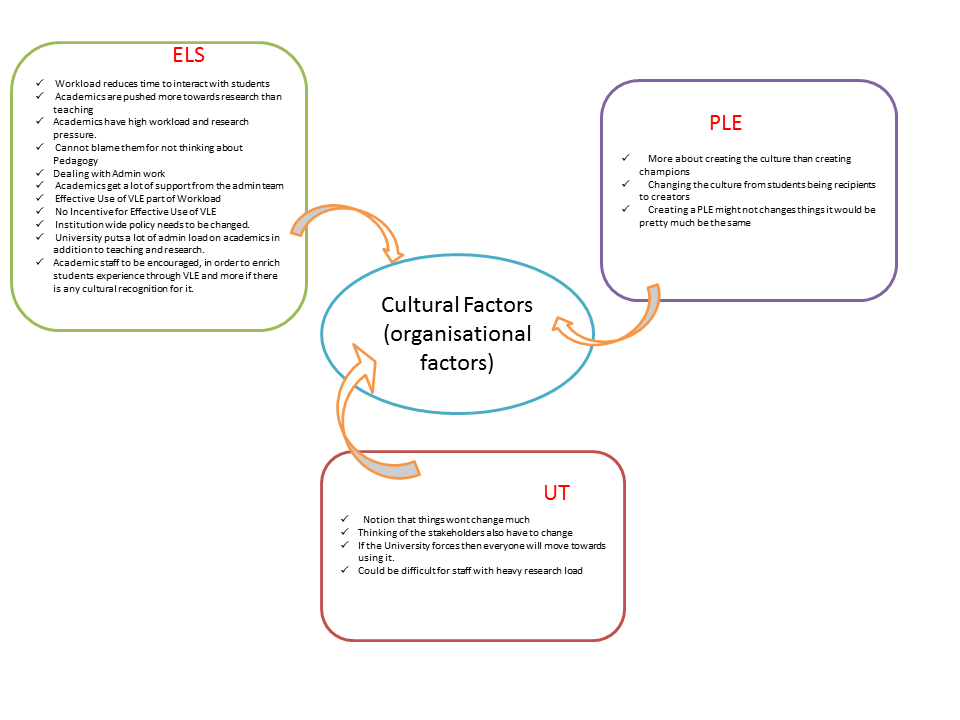 Factor 21: Developing Feedback, Monitoring and Control Structures for the Technology used in the LE.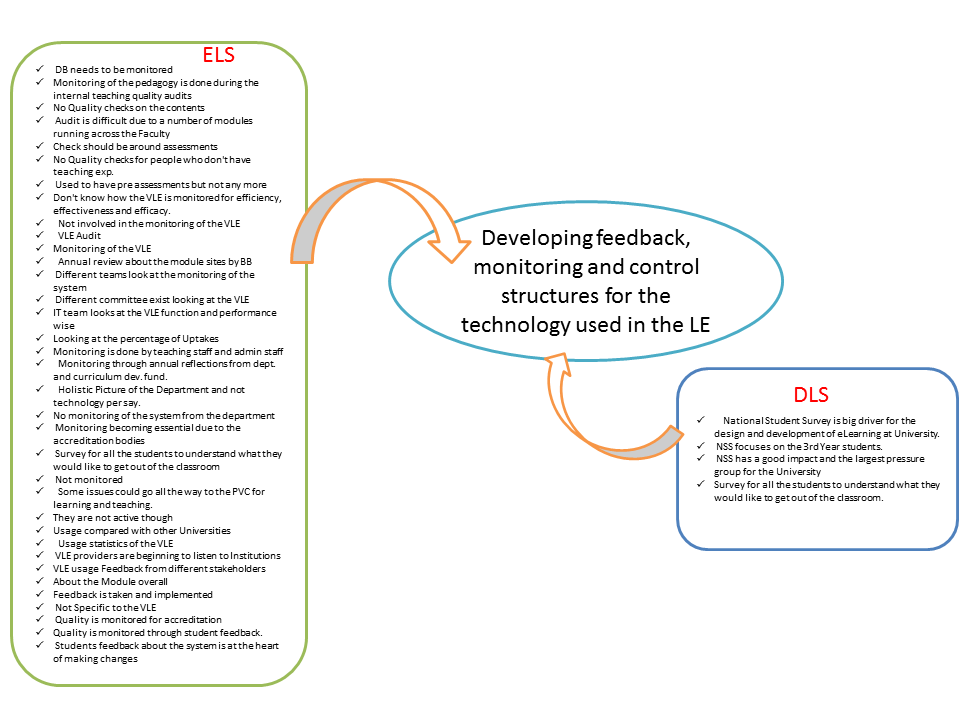 Factor 22: Renewed Approach to Content Design and Development.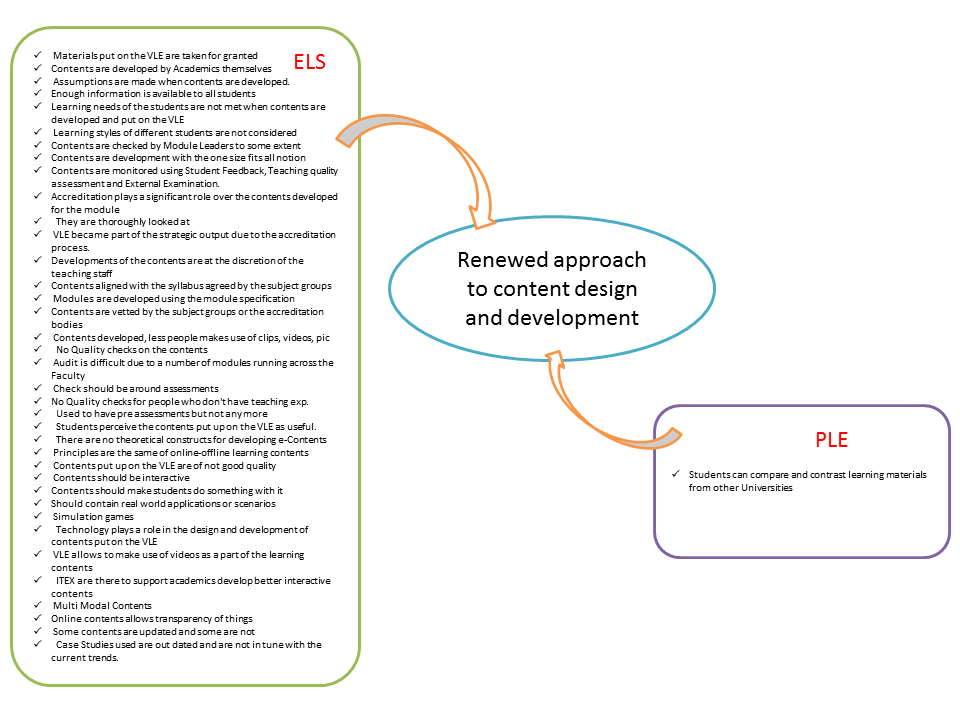 Factor 23: Cost/Budget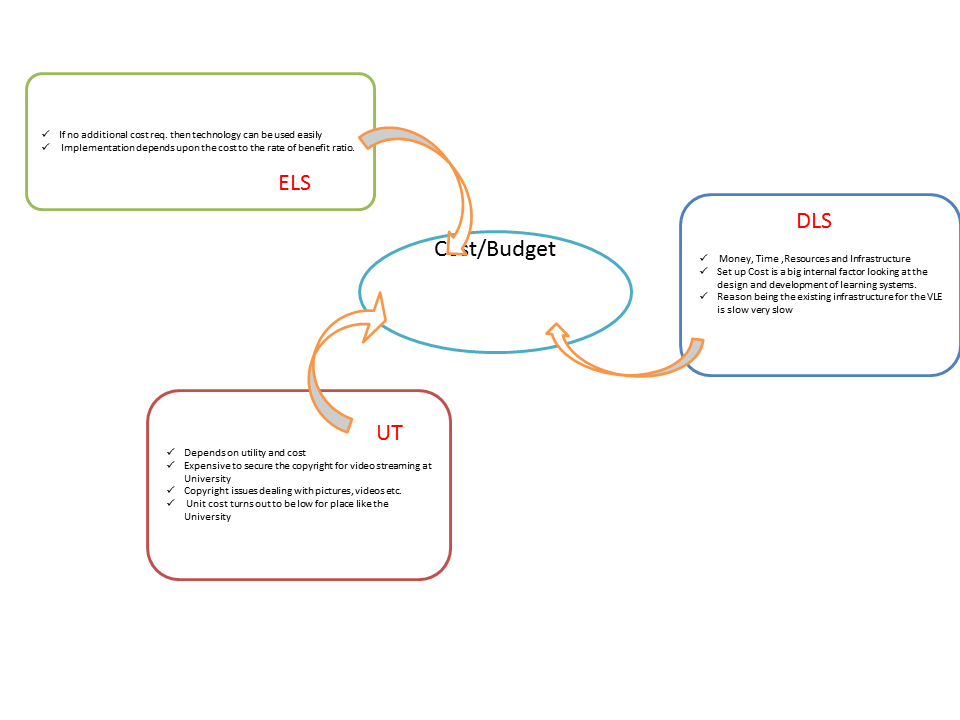 Factor 24: Information Management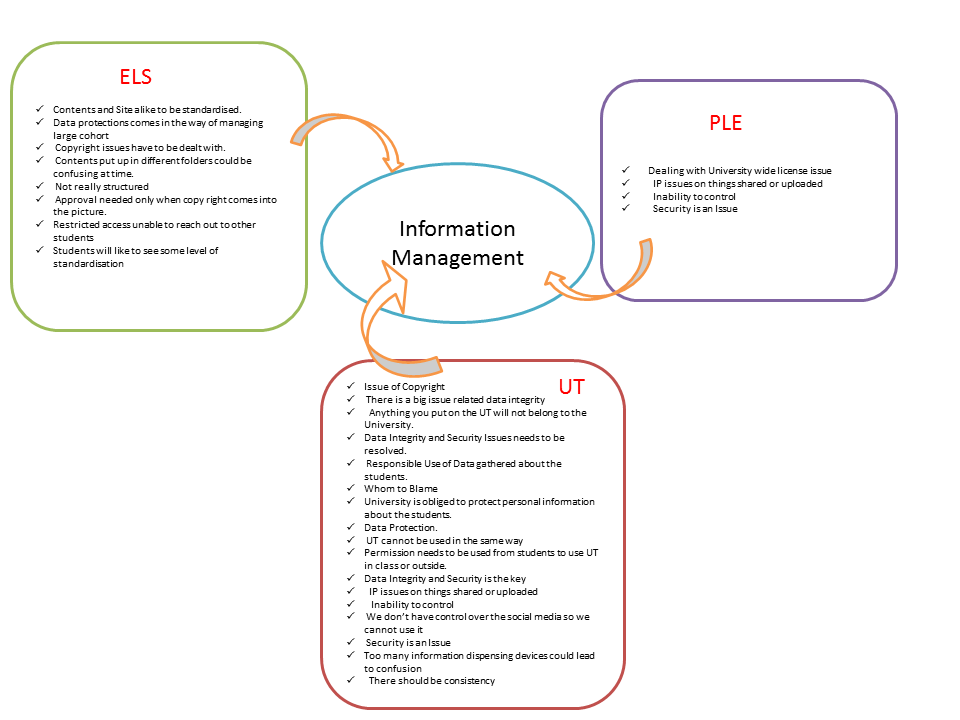 Factor 25: Design principles for Integration of Technology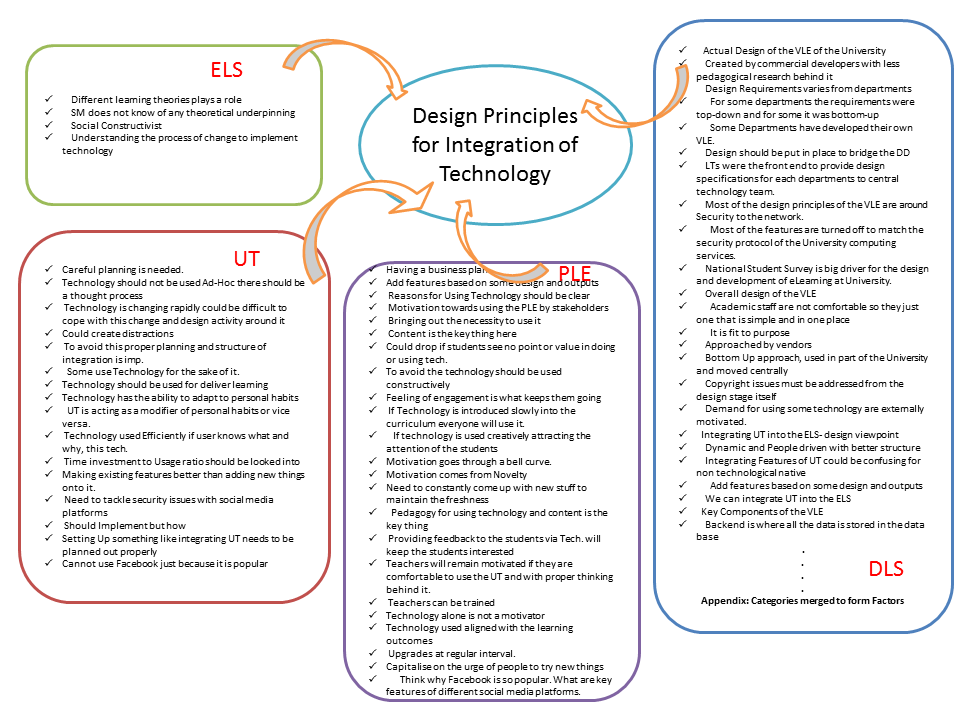 Related ThemesQuestionsExisting e-learning SystemsUbiquitous TechnologiesWhat do you think of the current VLE used at University? According to you what are the pros and cons of the existing VLE?  How could the existing VLE be improved? Any suggestions?What features would you like to see on the VLE to improve your learning and user experience?On a typical day, what are the different gadgets you use?In your opinion, what do you think of the VLE which makes use of technologies mentioned in Q.5?What is your opinion towards the use of u-technology(incl.VLE) in classroom and beyond, for enhancing your learning experience?To what extent could u-technology be integrated into the classroom?How will u-technologies (extending to any technology) change the dynamics of learning in classroom and online learning?To what extent, do you use the e-discussion forums on the VLE?What is the primary role of the VLE in your day to day learning activities?Do you think we have any need to implement ubiquitous technology (technologies that we use in our day to day activities) into the existing learning infrastructure? Why?Is it possible to integrate ubiquitous technology into the current learning environment? And how? (Any ideas?)How excited are you towards the use of VLE/VLE powered by Ubiquitous technologies and do you think that could be sustained throughout the course?To what extent does technology play a role in your learning process?As students, do you think you have any role to play in the design and development of the learning contents (online and offline)?Are there any modules which are assessed online? How do you find such online assessments (generally speaking)?In the future due to the technological advancements how do you perceive the learning environment at Universities would look like or how should it look like?Digital Divide:Do you think there is a digital divide at the University?Design of e-learning systems:As students do you play any role in the design and development of e-learning systems/any form of feedback on usage of VLE at the University?What is your process of learning in Classroom? In your opinion, in an ideal world what role could technology play in your learning (formal/informal)  process? PLEUsing u-technologies, do you think it is being ambitious of developing a learning environment at Universities to address the different learning needs of students? Why?Digital LiteracyWhat online tools and strategies do you use for studies?How often do your teachers use and encourage you to use  e-communication  mediums ( like ppt, e-Lectures, MOLE,Facebook, Twitter, Slideshare etc via the internet , video clips/movies, games and many more) in class?How often do your teachers facilitate the use of e-communication mediums ( like ppt, e-Lectures, MOLE,Facebook, Twitter, Slideshare etc via the internet , video clips/movies, games and many more) in class?You use different gadgets/online platforms in your day to day lives, why do you use it for?Related ThemesQuestionsExisting e-learning SystemsUbiquitous Technologies<Even though some questions seems to be related to classroom, the views expressed could be considered by designers for integrating them into the VLE installed Institution wide>What do you think of the current VLE used at University? Do you think the existing VLE needs any improvement? why? & how?What do you think the students like about the existing system (technology-wise) and what do you perceive the students would want to get out of it (ideally) ? What are the pros and cons of the existing VLE?What features would you like to see on the VLE to improve your teaching, user engagement (towards learning) experience?Can you list out the different online Learning tools available at the University?On a typical day, what kinds of gadgets do you use?What is your opinion towards using Ubiquitous technology (Q.7 mentioned systems) into the existing eLearning system? What is the perceived role of u-technologies in the learning process?Do you think technology (general and ubiquitous) alters the pedagogy (way of teaching)/ learning dynamics  in the classroom and beyond?What would be the potential problems faced by teachers through technology (general and ubiquitous) integration in classroom and online environment? What will be the pro’s and con’s of using u-learning system with/within the VLE in place at Universities?By integrating u-technology into the classroom do you think the motivation of the users could be maintained throughout the students University cycle?One of the components of the e-learning environment is content, what is the role played by different stakeholders in  designing  and developing ` of the e-contents?What does the learning process at University traditionally (UG/PG/PhD/DL) looks like? What are the key differentiating factors/elements? Are there any modules which are assessed online?Broadly, what is the role of the tutors/Students/University in an online learning environment?Digital Divide:Do you think a digital divide exist at the University?What steps should be under taken to bridge this divide and to get the students engaged with the VLE?Design of e-learning systems:What internal and external factors contribute to the design and development of eLearning systems at Universities?Who are the primary and secondary stakeholders involved in the design and development of online learning environment at Universities?From a design point of view, do you think any steps needs to be undertaken to improve the level of engagement among the key stakeholders? PLEWhat factors play a role while integrating technology (including ubiquitous technology) in classroom and beyond?What would be the general reaction of different stakeholders when PLE is created using different ubiquitous technologies to address the learning needs of different students?How does the University approve the use of certain technologies institution wide?How would one decide what kind of technologies are to be included into the University?Based on your teaching experience, would you strive to create a PLE?Digital LiteracyWhat online tools and strategies do you use for teaching?How often do you use  and encourage students to use e-communication mediums ( like ppt, e-Lectures, MOLE,Facebook, Twitter, Slideshare etc via the internet , video clips/movies, games and many more) in class?Related ThemesQuestionsExisting e-learning SystemsUbiquitous Technologies<Even though some questions seems to be related to classroom, the views expressed could be considered by designers for integrating them into the VLE installed Institution wide>What do you think of the current VLE used at Universities and in your faculty (or department)? Do you think the existing VLE needs any improvement? why? & how ?What do you think the users like about  the existing system                       (technology-wise) and what do you perceive they would want to get out of it (ideally)? What are the pros and cons of the existing VLE?What features would you like to see on the VLE to improve teaching and user engagement (towards learning) experience for your faculty (or department)?Are you aware of any theoretical (or academic) underpinning of the current online learning system at the University?Can you briefly explain the different online Learning tools available at the University for different users?How is the existing online learning environment monitored for efficiency, effectiveness and efficacy? (through the lens of different stakeholders)On a typical day, what kinds of gadgets do you use?What is your opinion of using Ubiquitous technology (Q.9 mentioned systems) into the existing eLearning system? What would be the perceived role of u-technologies in the learning process?Do you think technology (general and ubiquitous) would alter the pedagogy(way of teaching)/ learning dynamics  in the classroom and beyond?What would be the potential problems faced by different users through technology (general and ubiquitous) integration in a classroom and an online environment? What will be the pro’s and con’s of using  u-learning system with/within the VLE in place at Universities?Is the University thinking of implementing u-technology at an institutional level?By integrating u-technology into the classroom do you think the motivation of the users could be maintained throughout the students University cycle?One of the components of the e-learning environment is content, what is the role played by different stakeholders in designing  and developing  the e-contents?What does the learning process at University traditionally (UG/PG/PhD/DL) looks like ? Are there any modules which are assessed online?According to you what is the role of different stakeholders in an online learning environment?Digital Divide:Do you think a digital divide exist at the University?What steps should be under taken to bridge this divide and to get the students engaged with the VLE?Design of e-learning systems:What internal and external factors contribute to the design and development of eLearning systems at Universities?Who are the primary and secondary stakeholders involved in the design and development of online learning environment at Universities?Are you aware of any design principles adopted by the designers while designing learning environments for University? (at a faculty level)From a design point of view, what steps are to be undertaken to improve the level of engagement among the key stakeholders? PLEWhat factors play a role in the integration of technology in classroom and beyond?What would be the general reaction of different stakeholders when PLE is created using different u-technologies to address the learning needs of different students and different teaching styles?How does the University approve the use of certain technologies?How would one decide what kind of technologies are to be included into the University system?In your experience how could you strive  to make your classroom and/or Faculty/Department implement a  PLE ?Digital LiteracyWhat online tools and strategies do you use  for teaching?How often do you(or faculty members) use and encourage students to use e-communication mediums ( like ppt, e-Lectures, MOLE, Facebook, Twitter, Slideshare etc via the internet , video clips/movies, games and many more) in class?What has the faculty planned for the future, towards digital integration in classroom? are there any training / workshops organised ?Related ThemesQuestionsExisting e-learning SystemsUbiquitous Technologies<Even though some questions seems to be related to classroom, the views expressed could be considered by designers for integrating them into the VLE installed Institution wide>What is the role of the L&D team in the University and in the learning environment? What do you think of the current VLE used at University?Do you think the existing VLE needs any improvement? why? & how`?What do you think the users like about the existing system  (technology-wise) and what do you perceive they would want to get out of it (ideally) ? What are the pros and cons of the existing VLEWhat features would you like to see on the VLE to improve teaching and user engagement (towards learning) experience for your faculty (or department)?Are you aware of any theoretical( or academic) underpinning of the current online learning system in place at the University?Can you briefly explain the different online Learning tools available at the University for different users?How is the existing online learning environment monitored for efficiency, effectiveness, efficacy & affectiveness? (through the lens of different stakeholders)On a typical day, what kinds of gadgets do you use?What is your opinion of using Ubiquitous(everyday) technology (Q.10 mentioned systems) into the existing eLearning system? What would be the perceived role of such u- technologies in the learning process?Do you think technology (general and/or ubiquitous) would alter the pedagogy(way of teaching)/ learning dynamics in the classroom and beyond?According to you what is the perceived role of different stakeholders in an online learning environment? (real/ideal)What would be the potential problems faced by different users through technology integration in a classroom and an online environment? What are the pro’s and con’s of using  u- learning system with/within the VLE  at Universities?Is the University thinking of implementing ubiquitous technology at an institutional level?By integrating u-technology into the classroom do you think the motivation of the users could be maintained until the user completes the course?One of the components of the e-learning environment is content, what is the role played by different stakeholders in  designing  and developing  the contents?What does the learning process at University traditionally (UG/PG/PhD/DL) looks like ? Are there any modules which are assessed online? Digital Divide:Do you think digital divide exist at the University?What steps should be under taken to bridge this divide and to get the students engaged with the VLE?Design of e-learning systems:What internal and external factors contribute to the design and development of eLearning systems at Universities?Who are the primary and secondary stakeholders involved in the design and development of online learning environment at Universities?From a design point of view, what steps are to be undertaken to improve the level of engagement among the key stakeholders? Are there any design principle put in place behind the eLearning systems used at Universities?Could all the relevant stakeholders be included in the design and development process of e-learning systems?Can you explain the process undertaken in designing eLearning systems?What are the key variables looked at in the design stages?PLEWhat factors play a role in the technological integration in classroom and beyond?What would be the general reaction of different stakeholders when LE is created using different u-technologies to address the learning needs of different students and different teaching styles?In your experience how could you strive to make your classroom and/or Faculty/Department implement a PLE?Digital LiteracyWhat online tools and strategies do you suggest different faculty members for teaching?How often do you train Faculty members to use and to encourage students to use e-communication mediums ( like ppt, e-Lectures, MOLE, Facebook, Twitter, Slideshare etc via the internet , video clips/movies, games and many more) in class?Related ThemesQuestionsExisting e-learning SystemsUbiquitous Technologies<Even though some questions seems to be related to classroom, the views expressed could be considered by designers for integrating them into the VLE installed Institution wide>What is the role of the designers in the learning environment at the University?What do you think of the current VLE used at University?Do you think the existing VLE needs any improvement? why? & how?What do you think the users like about the existing system  (technology) and what do you perceive they would want out to get out of it (ideally)? What are the pros and cons of the existing VLE?What features would you like to see on the VLE to improve teaching and user engagement (towards learning) experience for your faculty (or department)?Are you aware of any theoretical (or academic) underpinning behind the current online learning system in place at the University?Can you briefly explain the different online Learning tools available at the University for different Users?How is the existing online learning environment monitored for efficiency, effectiveness and efficacy? (through the lens of different stakeholders)On a typical day, what kinds of gadgets do you use?What is your opinion of using Ubiquitous technology (Q.11 mentioned systems) into the existing eLearning system? From the point of  What is the perceived role of such u-technologies in the learning process?Do you think technology (general and/or ubiquitous) would alter the pedagogy(way of teaching)/ learning dynamics in the classroom and beyond?According to you what is the perceived role of different stakeholders in an online learning environment? (real/ideal)What would be the potential problems faced by different users through technology integration in a classroom and an online environment? What are the pro’s and con’s of using u- learning system with/within the VLE at  Universities?Is the University thinking of implementing ubiquitous technology at an institutional level? (if no, why?) By integrating u-technology into the classroom do you think the motivation of the users could be maintained until the user completes the course?One of the components of the e-learning environment is content, what is the role played by different stakeholders in designing  and developing the contents?What does the learning process at University traditionally (UG/PG/PhD/DL) looks like ? Are there any modules which are assessed online?Digital Divide:Do you think digital divide exist at the University?What steps should be under taken to bridge this divide and to get the students engaged with the VLE?Design of e-learning systems:What internal and external factors contribute to the design and development of eLearning systems at Universities?Who are the primary and secondary stakeholders involved in the design and development of online learning environment at Universities?From a design point of view, what steps are to be undertaken to improve the level of engagement among the key stakeholders? Are there any design principle put in place behind the eLearning systems used at Universities?Could all the relevant stakeholders be included in the design and development process of e-learning systems?Can you explain the process undertaken in designing eLearning systems?What are the key variables looked at in the design stages?PLEWhat factors play a role in the technological integration in classroom and beyond?What would be the general reaction of different stakeholders when LE is created using different ubiquitous technologies to address the learning needs of different students and different teaching styles?In your experience how could Designer team strive to make classroom and/or Faculty/Department implement PLE?Digital LiteracyWhat online tools and strategies do you suggest different faculty members for teaching?What level of digital literacy is expected for using technology in classrooms?How often do you train Faculty members to use and to encourage students to use e-communication mediums ( like ppt, e-Lectures, MOLE, Facebook, Twitter, Slideshare etc via the internet , video clips/movies, games and many more) in class?1. Name of Ethics Reviewer:Andrew Brint2. Research Project Title:Systemic Factors for the Use of Ubiquitous technologies in E-Learning Systems’3. Principal Investigator (or Supervisor):John Kawalek4. Name of Student (if applicable):Uday Nair5. Academic Department / School:Management School6. I confirm that I do not have a conflict of interest with the project application7. I confirm that, in my judgment, the application should:7. I confirm that, in my judgment, the application should:7. I confirm that, in my judgment, the application should:7. I confirm that, in my judgment, the application should:Be approved:Be approved with suggestedamendmentsin ‘8’ below:Be approved providing requirementsspecified in ‘9’ beloware met:NOT be approved for the reason(s) given in ‘10’ below:XMinor acceptable variant of an already approved project8. Approved with the following suggested, optional amendments (i.e. it is left to the discretion of the applicant whether or not to accept the amendments and, if accepted, the ethics reviewers do not need to see the amendments):9. Approved providing the following, compulsory requirements are met
(i.e. the ethics reviewers need to see the required changes):10. Not approved for the following reason(s):11. Date of Ethics Review: 23rd February 2014 ELS (Category.1)Sr.No  Academics in the ELS1    Academics as Facilitators2      Academic staff prefer to be trained one to one3        Gives oppurtunity to understand the academic needs and requirements4      Competence evaluated through Module Feedback5      Competency of the facilitators are not evaluated6      Different centres setup to encourage the Use of Technology in class7      Effective delivery of the Module using the MOLE is reflected through the student evaluation questionaire.8        students can see which modules have got better pedagogic content, delivery of content.9      Extent of VLE Usage is defined by the ability of lecturers10        Changes from person to person11        Focus should be on the human element rather than the technical aspect12      Facilitators are not Trained13        Training is more focussed on teaching holistically less on TEL14      Increased level of interaction between students and teachers15        Level of Interaction depends upon class size16        Workload reduces time to interact with students17      Level of Encouragement to students18        Depending on the professors they some time encourgae students to use e-communication mediums19        Teachers use varied communication mediums in class20        They dont discourage either21      Should constantly monitor the VLE to guide the students learning activities22        Lack of guidance from Lecturers , can led to disinterest among the students23    Academics as individuals24      Academic staff should use it appropriately from a pedagogic point of view rather than just implementing it for the sake of using it25      Academics are pushed more towards research than teaching26      Academics have high workload and research pressure.27        Cannot blame them for not thinking about Pedagogy28        Dealing with Admin work29          Academics get a lot of support from the admin team30        Effective Use of VLE part of WorkLoad31          No Incentive for Effective Use of VLE32        Institution wide policy needs to be changed.33          Unviersity needs to identify better metrics for promotion.34          Unviersity will have to identify other ways to recognise a good educator.35        Research is the basis for climbing the academic ladder36        Unviersity puts a lot of admin load on academics in addition to teaching and research.37      ELS was used at a very Rudimentaory level38      If the academic staff remains the module leader then they may put some time on the VLE39        Usage of the VLE is quite evolutionary40      New members of the staff are under a lot of pressure and use the VLE in a quite rudimentary way.41      Some colleagues who pre-date the digital revolutions have diffuclty understanding this fluidity42      VLE gives the ability to do more during Lecturers43        Academic staff to be encourged, in order to enrich students experience through VLE and more if there is any cultural recognition for it.44        Developing student competences via active engagement45        Some use VLE in a good way and some in bad way46        Using different technologies is down to the individual level.47    Academics pedagogy48      Existing tools are not used enough for teaching49      In class is more teacher-centric50      Lecturers have less knowledge of the exisitng technology in the university51      Making use of some one elses lecture materials52      Need to enhance academic's perception of impotrnace of learning53      Sharing of workload among members teaching same things54      Some use VLE in a good way and some in bad way55      Some work hard to be good teachers56        Use of Less Innovative ways to Teach57      Teachers are not trained to Teach58        After PhD they start teaching with no training59        Institution-wide focus is on Research60      Teachers just push students into the pool61        Lecturers sometimes wants students to find and learn on their own and to guide them through workshops62          Analogy of Medical Students63      Tendency to just go through the slides64        Focus should be to look at Problem solving65          One still has to go through theory using the slides66        Some teachers just read from the slides putting less opinion on the topic which is not some thing students are looking for67      The pedagogy depends upon the creativity of the lecturer68        If the pedagogy is limited the use of VLE is limited.69        Peadagogy doesnot go out of date.70          It depends upon how one would use it.71        VLE usage depends upon how the module is Designed72    Lectureres dont know what the students like of ELS73  As a Tool74    Comments related Setting up the VLE75      Easy to setup76      Lack of experience using some elements of the VLE77      Less efforts are put in to set it up78      Some concencious staff regularly updates their VLE site79      Staff lack interest in doing changes on the VLE due to other research-admin work80      Two sources of training are provided to staff to use VLE81        Not many people are interested in getting trainned to use University systems82        Training provided by IT Team is more looking at the key features availble for the staff to use.83        Training provided by the department is more task based approach84          To develop the competencies85          To give them a blueprint on how they could make their lectures or presence more interactive.86          To give them provisions to approach LTs if they want to use some thing different.87      With VLE, you can link any kind, any type of materials88    General Issues and comments related to the VLE in the ELS89      Allows learning outside classrooms.90      Different stakeholders just stick to the basics91      Don’t give students more then what they have it will be a overload92      Interface has nothing to do with the lerning93      Its frustrating94      Should encourage students to use the VLE more and use the information provided95        Encourage students to share their findings with classmates96        Task driven activities not done efficently97      Students are not given appropriate trainng to use the VLE.98      Teaching tody same as 14th centurey99      Technology makes provisions to inspire students to work better100      Time consuming with mutliple logins to access the VLE101      Used in quite advanced ways and used farily well102      Used_Because_Student_Like_It103        Students dont like it.104      VLE could be used as per individual academic needs but used primarilty for evaluations, assesments.105        To carry out online submissions106      VLE is only for the time the students are here at the University107        Students are not going to Leave Facebook, Youtube for the VLE108        The preceived usefullness of the software is very limited109        There will not be much willingness to use VLE no matter how much it is developed and promoted.110          We should not think about getting the students to interact more111      VLE, we are not using as much we should be112      VLE, what have is more than sufficent113        It is fit to purpose114        There is no need to have any thing more than the VLE115    IT Infrastructure around the VLE in the ELS116      Accessibility to be improved.117      For User System fail is Uni fault118      Poor Feedback_Or_Complaints119      Problem was at Supplier not Uni End120        System Infrastructure is depended upon Supplier121        VLE is run by suppliers outside the country122          Small Market for Vendors123          Vendors are Unaware of UK Education requirements124      Service Goes Down125      Should be more robust126      Streaming of videos becomes a problem.127      System Attracts Traffic128      System Overload129      Too Slow130      Turn-Off for People131    Interface132      Academics_Hate_It133      Access to daily news134      Access to dissertation courses135      Annoying_Clunky136      BB is working on the interface137      Boring138        More attractive things out there139      ComputerView Handy140      Conatsnt Updates_Or_Upgrades141      Creating some thing on the VLE is a bit time consuming142        Need back office support since it is time consuming for the lecturers to work on it the whole day143        The reason being the speed of the VLE144      DB Looks Ugly145      Depending upon the perception of the Teacher the layout of the VLE is devloped146        Some use a modular apporach to the VLE147        The layout also gives an impression of how they want to deliever the session.148        The layout gives the impression of how students will be learning149      Disorganised150      Existing VLE has many new features which are good151      Far too many clicks to do something simple152      General Layout of the VLE153      Google like Engagement154      HAve to attend training sessions to learn to use it which is quite annoying155      Information not available on some of the tabs on the VLE156      Interface is rigid157      Its OK158      Navigation is Time Consuming159        Errored Navigation160        Multiple logins for the VLE161        Scoping through different modules to look at relevent messages162      Not easy to use on Mobile163      Nothing exciting about it.164      Nothing social about it165      Overloading166        Avoid overloading with diff. tools167        Too many things happning around on the VLE168      Quite static169      Sensitivity to the interface is not important.170      Students are put into groups without telling them why they are there and what is the purpose behind it.171      Students face difficulty using the VLE.172      Students find it Stone Age173      Students get lost in navigation174      The interface could be customised175        Customised interface could highlight important things for the students to notice176        Different tools should be availble in the students interface177        Tools available for the lecturer should be on need to use basis178          Cusomisable in such a way a tutor could decide what to offer the students179      The interface is quite set by BlackBoard180      Too much of information on the VLE181        Students are more concern with the information in the middle182      Ugly and Non User Friendly183      User Friendly184      User wants it Instanteous185      VLE has a clear website deign186      VLE has things which not much of people use187        Analogy to computer having softwares availble if people wants to use it.188      VLE interface is fine and looks clear189        For a non-technological person the VLE looks alright190        Navigation is quite easy.191        Students find the layout to be fine but its the staff who makes it messy.192      VLE is complex but Interface makes it backward193      VLE is customisable and user friendly194      VLE is just what I had expected nothing more than that195      VLE should aim to look like a website196        Better interface would enhance the learning experience of the students197        That would give a better organisation to the whole site198        Will have Better Navigation199      VLE should have a better structure200        Clear marking of lectures and assignments201          Things are abit un-organised in large folders.202        Create a set of guidelines for the lecturers to upload the documents in an un-messy fashion203          Enabling consistency to avoid confusing the students204        Good structure205          Good structure will make VLE more convienent for students206        Right layers.207        Students do feel that having a set structure could be an inconvienence for the Lecturesr208          Every lecturer has their own ways of doing things209      Visually not good210        But it works211    Its a convinent tool212      Able to do marking knowing everybody had access to the same materials213        Moving away from the topic is sign of getting essay from others214      Able to provide materials to all215        Without photocopying everything216        in some what consistent manner217      Able to provide students who were absent with learning materials218      Address learning needs of different students219      Anytime-Anywhere Accessibility220        Provisions to access materials from any part of the world.221        Provisions to access online materials through any device222      Can be used a mobile app and use it like social media223      Differetn functionality are available224      Easy to use225      Embedded well in admin,learning, teaching and assesment226      Fit for purpose227      Gives reasonable confidence about prodiving materials adequetly to all228      Its a reliable system229        Students will suffer a lot without one230      Makes everyboy's life easier231        Especially Admin work of students232      No need to attend class to access materials_listein233      Provides less chance of students complaining234      VLE gives students flexibility235      VLE in addition to come other tech. is used for Distance learning programs236      VLE is used as an alternative to the Paper handouts237      While dealing with large cohort238        Could be arugued that VLE is not designed to manage huge cohort numbers.239      Workds out better than students heading to library240    Level of Effectiveness241      Efficacy242      Holistically Effective Failure Domino Effect243      Not used Effectively244      System handling difficulties affect the effectiveness245        Data protections comes in the way of managing large chort246        Managing large groups is difficult using the VLE247      VLE makes things very transparent248    Level of Improvements249      Before technology the teaching approach needs to improve or change250      Contents and Site alike to be standarised.251      Discussion Boards could be made better and responsive252      Further to go with it253        Lot of scope for imporvements254      Increased level of facilitation255      No Imrprovements required256        Gives time to the staff to prepare in case the system is going down257      Potential to Address258        Access to external websites259        Address time management260        Allows Multiplicity261        Availability of eCopies of books or journals in Library262        Better Chat facility263        Better Functionaility for Users to Use.264        Better Interface to reporesent different materials put up on the VLE.265          Something like a drag and drop266        Better integration with different technologies267        Contents needs to updated regularly268        Could address different learning needs and styles269          Addressing different learning needs of the students depends from lecturer to lecturer270            Restyling.271          Some efforts needs to be put in to address learning needs of the students272            Focus should be on the level of study273          VLE doesnot address the learning needs of different students274          VLE has different tools to integrate into the Learning Space.275        Creating digital voice276          Could be easily done with Smart phones277          Under exploited at the Unviersity even though there are provisions for it278        Different Activities279          VLE enables students to access other University online pages280        Easy navigation281        Embedding of real world applications282        Features to be streamlined and made to look modern283        Have a repository to save feedbacks, communication on discussion boards etc.284        Including webnairs285        Integrate subject related tools onto the VLE in ELS286        Integrating different technologies287        More Provisions for Videos288          Copyright issues have to be dealt with.289          VLE has to make provision to stream videos290        More than just information291          Provisions are for only to access within Unviersity website not the outside ones.292        MultiModal Formats293          Online reading not something everyone would like to do294          Some of the Younger staff use Multi-modal teaching pushing our current technology some times not able to cope it.295          Students like using different modes of learning materials296        Need to move away from the content focus297        Overview of each students profile298        Personal Tutors to look at feedback from diff. modules299        Single Login300        Speed fo the Internet301        To be more appealing302        To be more interactive303        To make it user friendly304          Overcome grandma's problem305        UT like interface306          To work collaboratively307        Use of Sticky Notes308        User interface309        VLE tunned to UK market310      Training looking at how to use the system.311      Would like to use the BenchMark figures for other universities in other countires using BlackBoard312    Perceived as a Data repository313      Accessed everyday314        Pre-class revision or to know whats going to be done today in class315      Accessing the lecture slides316      Documents are saved for Reference317        Contents put up in different folders could be confusing at time.318        Not really structured319      Everything is in One Place320        Materials put on the VLE are taken for granted321        No need to panic if you loose some322      Online Information platform323        It is a good way of storing materials324        VLE makes material available at Students convinence325          Supports student learning by minimising effort to search information326      Uploacing and Downloading Stuff327        Academic use VLE to upload their materials in a vertical manner.328        Other than these VLE is of no use329        Prob_Everything is auto-downloaded without giving any preview330          Some Students are alright with the auto-download331          Students wants more authority on what they would like to download and not.332      Used as a backup to teaching by students333      Used for delivery of information334      VLE is resorted to during exams335    Tool Upgrades336      Upgrades done recently made the interface better337      VLE is updated time to time.338        BB does periodic conversations with the University team339        Existing VLE infrastructure should be updated340        People expect LT to improve the VLE but they are not clear as to what is the improvement they want.341        Re-designing to suit University needs is Upto the Vendor( BB)342        Stakeholders should be informed about the update343          Students are taken for granted.344          Un-informed updates are not welcomed by everyone345        System Upgrades happen in a narrow window of time.346          Upgrade can be done only when most of the University population is away for holidays.347        Upgrade Packets are developed by BB and uploaded by CICS348          Perormance and security are key upgrade criterais (priority) in addition to other service packages.349        VLE is maintained due to Peer and_or accreditation pressure350    What can the tool do351      Assist students in doing prepartions for lectures352      Discussion Boards353        Collaborative Learning using the DB354          Enables collaborative learning among students355          Some Academic Staff set up activities using the discussion boards356            Used for Peer-Marking or Assesments357        DB Looks Ugly358        DB needs to be monitored359        Dealing with questions360          Admin Querries361        Didnt even know it existed362        Discussion boards on the VLE are lengthy363          Facebook and_or Youtube feature of liking or rating would be efficent364            A rating mechanism would be good.365              Rating system in discussion boards could save time and make interaction easy.366            Interaction would be little more customised for the students367          Receve a lot of messages on the discussion boards difficult to go through them all368            Everybody doesnot have the patience to go through all the comments on the discussion boards369            On the discussion boards not 300 but around 50.370        Far-Easterner don’t tend to engage in class but prefer to use discussion boards371          Cultural Difference372        How it is used matters not how it looks373        Interactions between students could be archived.374        Not used375          Interface is one of the reason for not using it376          Lack of Confidence to speak out in Public377          Not many people were on them378          Seems artifical379          Students Psychology380            International Students psychology has to change381          There are attractive messaging options available.382        Not used effectively383        Quite useful384        Staff intends to use DB to monitor group work.385        Students dont like to be monitored hence they dont use it386        Students rarely use the discussion forums to communicate with the lecturers.387        Students tend not to use it if no show of interest from staff388        Students use it more if it is part of formative exam otherwise students use FB and teachers know of it389        Time consuming with mutliple logins to access the VLE390        Used to ask questions391        Uses it like FB392        Writing emails are better than writing on DB393          Sense of anonymity that is not there with DB394      ELS is like a one stop solution395      Enables staff teach different ways396      Gives analytics on how many time students have accessed something397        Allows monitoring of students activities398        Not many in the department monitor the VLE activities399      Learning aid and not a teaching aid400        VLE acts like a support platform401        VLE doesnot make learning happen402        VLE is used to facilitate our study_or_learning403      Perceived as a CMS404        Content Delivery System405      Perceived as a Information source406      Provide online learning materials407      Staff dont have to carry or photocopy lecture notes408      VLE app extended to give update on various messages arriving on the VLE409      VLE can support multiple modes of contents410      VLE has a lot fo messaging facility411        Option of Discussion boards412      VLE is used as a communication platform413        Communication of lectures and delivery of information and not ideas.414          Perceived by students and lecturere alike415        Herein the use of VLE is quite limited416        Students could interact freely now as a part of the VLE, they may not.417      VLE makes provision to access videos and News report418      VLE re-directs you to access emails419        Staff dont neccarily entertain emails420    When to use the tool421      Should be used at the start to get student used to it422    Where does it come from and what does it bring423      One size fits all VLE is less chaotic, easy to manage, less messy424        VLE is one Size fits all425      Principles based on which VLE was adopted426        Administrative convinence427        Authentic assesment428        Collaboration with other people429        Flexibility430        PLE431        Pedagogy432      VLE is Off-Shelf, where you could configure which features to use and how to implment433        BlackBoard VLE has a large feature Set434        Features on the existing VLE is used depending on the security options435        LTs also have to convince Academic to use it.436          Academic had to see the benefit of using these tools to take it up.437        LTs in each department discussed with the dept to decide on which feature to use and why438  BB439    Available during the students stay at the Uni.440    BB do updated regularly441    BB is working on integrating different features but not UT.442    Chnage in strategy, not a US compnay selling globally it should be vice versa443    Chocie for BB444      BB provided flexibility in integrating the exisitng system445      It was an academic process446      Moved from WebCT to BB447    Developed with the US market in mind.448      UK has a different education setting than US449    Different groups of people engage with the BB but with limited auhtority450    It team at the Unviersity doesnot develop the VLE451    Not much has changed on the VLE and is long due452    Only a certain amount of customisation is available for the Interface453    Training is made available454      Time is a biggest constraint for attending455    Who has the control456      BB has the final authority over the system457      ITEX have very limited options458  Contents design & development459    Contents are developed by Academics themselves460      Accessing external websites to gather learning materials461      Assumptions are made when contents are developed.462        Enough information is available to all students463        Learning needs of the students are not met when contents are developed and put on the VLE464        Learning styles of different students are not considered465      Contents are checked by Module Leaders to some extent466      Contents are development with the one size fits all notion467      Contents are monitored using Student Feedback, Teaching quality asessment and External Examination.468        Accreditation plays a significant role over the contents developed for the module469          They are thoroughly looked at470          VLE became part of the strategic output due to the accreditation process.471      Developments of the contents are at the discretion of the teaching staff472        Contents aligned with the syllabus agreed by the subject groups473          Modules are developed using the module specification474        Contents are vetted by the subject groups or the accedition bodies475        Contents developed, less people makes use of clips, videos, pics476      No Quality checks on the contents477        Audit is difficult due to a number of modules running accros the Faculty478        Check should be around assesments479        No Quality checks for people who dont have teaching exp.480        Used to have pre assesments but not any more481      Students perceive the contents put up on the VLE as useful.482      There are no theorectical constructs for developing e-Contents483        Principles are the same of online-offline learning contents484    Contents put up on the VLE are of not good quality485    Contents should be interactive486      Contents should make students do something with it487      Should contain real world applications or scenarios488      Simulation games489      Technology plays a role in the design and development of contents put on the VLE490      VLE allows to make use of videos as a part of the learning contents491    ITEX are there to support academics develop better interactive contents492    Multi Modal Contents493    Online contents allows transparency of things494    Some contents are updated and some are not495      Case Studies used are out dated and are not in tune with the current trends.496  For using Technology in classroom497    Academics and use of Technology in classroom498      Approval needed only when copy right comes into the picture.499      Less Reliant on Specialist Interventions500      Misleading perception of TEL once its done means its done501      No approval needed502      Relatively easy to use additional technologies as a part of the teaching mechanism503      Teachers could easily do it on their own504      Varied level of handling difficulty505        Age matters506      Victorian Approach to Teaching is not possible507        Students to Teacher ratio is an issue.508    Limitations of using Technologies509      Additional Admin process to be followed510      Availability and ease of use is a barrier.511      Time spent on Setting things up512    Problems Associated with Technology Integration513      Miscommunication between Professtional Services and Academics514      Puting everything visual is a problem515      Technology should not be used Ad-Hoc there should be a thought process516      Unknown Territory_&_Sceptisim among Staff517        Lack of Confidence among Staff518        Lecturers face technical challenges when they have to go beyond what is already out there.519          An Active Technical teams seems to be required520        Technology integration raises questions (Tutor Beliefs)521          Interactive Technology as part of the pedagogy is very limited522        Why to change now523    Process for using Technology in classroom524    Support for using Technology in class525      Advice Sessions from TEL not reduced.526        Not enough Support Staff527      Advice from Learning Technologist is always available528      Sharing of Practices is essential529    Technology will alter pedagogy in classroom and beyond.530      But people dont have the time to think about using tech. as part of pedagogy531        Academics have high workload and research pressure.532      Interactive Technology as part of the pedagogy is very limited533      The pedagogy depends upon the creativity of the lecturer534        If the pedagogy is limited the use of VLE is limited.535        Monitoring of the pedagogy is done during the internal teaching quality audits536        There is nothing to stop one from using any technology as a part of your pedagogy537  Future of ELS538    Arrival of Digital Classrooms539    Better Information Management540    Better learning experience541    Everything should go green542    Game simulations543    Increased usage of UT544    Learning analytics will play a major role in the future545    More technology will be used in classroom.546      Helping students understand things better547    Need to addres students with special needs548    Some level of connect must exist with teachers, otherwise it will be like a MOOC unpersonal.549    Stay at home and Learn550      Can Miss out the student - teacher relationship551    Technologically advanced552  Historically the role of VLE in ELS553    Developed to Promote Distance Learning554      Before Social Media, VLE made sense555      Earlier people were not comfortable with Technology556    University didnot agree on MOODLE557    University system moved from WebCT to BB558    VLE initiated keeping students as focus.559      Technology used decade Old.560        Uptake of Technology decade behind.561  Interaction of the students with the VLE562    Admin Procedures for students are confusing563    Students are not given hands on training on how to use VLE564    Students are passive users to make then active users of the VLE565      To make them active566        Ability to find Peers567        Add Features of messaging each other568        Provision to create something like a friends list569        Sharing of information via the University email address.570    Students have to be in tune with Independent Learning571      Independent learning is all about572        Develop the ability to carry out critical analysis573        Finding things on their own574        Not only finding things but learning on how to use it575        Teachers should point students in the right direction576      Students are undergoing transition from School to Unviersity577        Students tend to only understand the significance of what they have down the line.578      VLE acts as a tool to support independent learning579    Students like it580      Postive Feedback from Students581    Students tend to only understand the significance of what they have down the line.582  LETS with ELS583    No idea of what the users like about the VLE584    Unaware of any theoretical understanding of the VLE585  Latest Development with the ELS incl.UT integration586    Biggest improvement was connecting to the Library587      Link to the Library System588      Resolving the issue of Copyright589    Crude attempts to personalise learning in some depts590    Flip teaching591    Google Drive used592      Collaborative work among students593      Exchange of information and sharing of files594    Has Become more interactive595      Online feedback mechanism596      Online quiz option597      Submitting e-assignments598      Usage has increased599      Videos and interactive Survey are used600    MOOCs are being introduced601    Mobile Apps602      BB is not designed for on the go603      Clunky604      Increased Usability605      Its Fantastic606      Should be used as a part of the VLE607    Simulation games are used608      Initially it was not some thing that was liked but then the expereince turned out to be very useful and simulating.609    Slideshare not used610      Features of SlideShare are available on the VLE611        Key is to find it in the layout provided.612          Issue of Usability613    Trend to use Social Media614    University is Making use of Google Apps for Education615    Use of Lecture capture616      Puts the spot light on the teachers.617    Use of embedded player for video Or Audio recording618    VLE has the provisions of all UT in different forms and looks619      Dedicated e-learning tools will not work well with UT620      How to Use VLE with all these features is the key621        Not design wise but content wise622      There are provisions to share audio and video623        You can look and listein at the same time.624      VLE is different in comparison to UT625    Youtube Is used626      Exisiting VLE is using Youtube627      Youtube used to get students to upload and comment on it.628  Learning and Teaching629    Learning Process varies for UG & PG630      Assumptions are made on the level of knowledge and skills631      Pedagogy remains more or less the same.632      Varied level of expectation towards the learning outcomes.633      Varies based on tutor beliefs634    Learning and Teaching with_Or_without VLE in the ELS635      Audio and video feedback636      FB like interface and feature set637      Finding the reliable information638      Gives the notion of Learning639      Its boring and monotonous640        Becomes interesting only with technology641      Online_or_Offline Learning activities for Students642        Learning activities in a digital environment incl. using the VLE643          Dividing line between Reality and Virtuality is blurred.644          Students move between digital environment and back out very fluidly645          What VLE in the ELS aim to do in the Digital environment646            Students wants more authority on what they would like to download and not.647            VLE address different learning needs of the students648              LTs unaware whether VLE address different learning needs649              Unsure about addressing language barriers or people with disability650            VLE faciliates asynchronous learning651        Online learning activities652          Some lecturers put up videos and audio on to the MOLE653            Videos and online surveys are easy to do654        The focus of the students are where the teacher focuses on655          Students tends to focus on the teaching materials656        What do Learning activities aim to do657          Develop a sense of competition among the students658            Allowing students to engage with different source of materials659            Inter university competitions brings students with different learning styles together660          Developing skills661            Developing critical thinking skills662            Making students employment ready663            Students will know their strength and weakness working with different materials664          Students have a small attention span665            Need to develop innovative methods to engage students to address different learning needs and requirements666          Students learn better when they work in groups667      Quick Feedback and Robust Analysis of Information668      Teacher centric approach to teaching669      Time to be more innovative670    Process of Learning671      Combination of collaborative learning and self paced active learning672      In-class listeining and reviewing at home673      Learning through different modes674        Depends upon the Teacher675        Learning is something if a student is able to relate to it for the furture or to bring in from the past676        Learning should relate to long term ambitions677      Learning through online mediums678      Lecture + Seminar model679      Peer to Peer learning strategy680  Online submissions, assesments and feedback681    Online Assesments682      Assement could be using UT like iPads683      Difficult to do annotations684        Easier to use Hardcopy685      Drivers of online assesments686        Able to give better feedbak.687        Better student experience688        Dont have to carry a number of scripts689        Easy to tackle logistic issues690        Marked quickly and feedback given quickly691        Marks and feedback are available online692        Reduces workload and eases pressure on different stakeholders.693          Workload is an issue not technological pressure.694        Saves time695        Tackiling busy life of different stakehodlers696        Use of less paper697        With the VLE Online assesment is easier to do698      Helps academics who have some kind of disability699      Online Assesments are Handy700      Online Assesments some times have a huge set up cost701      Online assements needs to be carried in controlled environment to avoid collusions.702      Online assesment helps deal with large cohorts703      Online assesments are different704      Online assesments depends upon the student levels705      Online assesments exist706      Paper over Online707      Rubrics needs to be set up to start using VLE more actively708        Staff are yet with different level of Assesmensts on the VLE709      Students find online assesments710        Bad711          Why712            Technical difficulties713        Students like online assessments714          More comfortable doing e-submissions715      Students some times forget to put in all the details before submitting.716      There are no online assignments717      VLE has different types of assesment718      Visually marking online is not easy719      Working under a time frame on both sides of the table720    Online Feedback721      Audio or Video Feedback722        Staff like it, students really like it723        could be difficult at the start for the staff724      Increased level of transparency between Students and Teachers725      Students can receive feedback in email726      VLE should act as a tool to provide feedback to the students and vice versa727        Continous relay of feedback to and fro students and teachers via the VLE728    Online Submission729      It is Efficent730      Online Grading is Much Easier731      Online Submission can create problems732      Online Submission is one thing and online feedback is another.733      Provision to Provide Online FeedBack734        Cut and Copy Responses735        Maintaining Consistency736          Theoretically Made Better737      Reduces the Intake of Paper738        Printed Examination papers put pressure on the Academic Team.739      Reducing Redundancies740        Efficent way to deal with Submissions741      Some departments are using online submissions742      Students can receive better quality feedback743      Students could submit and receive feedback from any part of the world744      Uptake of Online S&F is slow and has been for a while745        Getting everybody started is a challenge.746      Use of Turnitin with VLE747  Problems associated with the ELS748    Better options available for the students749    Cannot adapt to the learners with lerning difficulties like Dyslexia750      ITEX unaware of this751      Including any kind of disability752    Compatibility Issues Needs to be Resolved753    Dealing with questions in a large cohort is difficult for teachers and for students to raise it754    Delayed Uptake755    Does not support multiple modalities756    Doesnot address students with different learning needs757    Doesnot support active and interactive engagement between students and teachers.758    Doing admin work on the VLE is time consuming and not reliable.759    Els is less pedagaggically orienetd than many in the market760    Improvements in Education moves slowly761    Insitutional VLE has its own limitations762    Lack of support to advice people763    Modules getting over in 6 weeks764      It makes no sense765        Professor not availble after 6 weeks VLE could help here.766    Restricted access unable to reach out to other students767    Students will like to see some level of standardisation768    Technology can Fail769    Unable to get the students to engage with the system770    VLE caters to students with some disability771    VLE connected to FB and Twitter for Unviersity wide promotions only.772    VLE is one size fits all773      For master or ug or anybody774  Rate of Technological Change & Effort to change the perceptions775    Common Perception is Unviersity is seen as lumbering instiution slow to change776      There are many exception to that777        Advancements guided by Social Media778    How is the change brought about779      Forward Looking Pushing Forward780    Nobody senior was able to drive the technological advancement for elearning at the Unviersity holistically781    Promoting more usage of VLE as a tool is needed.782      Telling people how much they can use it and for what783        to upload questions, to create tests, to create questions banks, self evaluation questions, materials784    Technology Enthusiast pushing motto of better learning forward785  Role of Different stakeholders in the Learning environment786    Role of Faculty787      Helping Departments and to Provide training788    Role of Individual Departments789      Create a working environment to take risks790    Role of Lecturers791      To be Informed, Engaging and willing to take risks to teach792      To facilitate793    Role of Professtional Services794      Ensuring things can be done Technologically and Logistically795    Role of Students796      As Engaged Learners.797    Role of the IT team798      Providing training and development to staff or academics in general799    Role of the University800      Ensuring reources are available801    Theoretically this is the case but not in practice802  SM in ELS803    Dont know how the VLE is monitored for efficeny, effectiveness and efficacy.804    Dont know what the users will like to get out of the system805    No direct involvment with the VLE functioning806    Not enough traning was provided807    Not involved in the monitoring ot the VLE808    Perceived as Fit for purpoe809  Theoretical Underpining of the ELS810    Different learning theoies plays a role811    SM doesnot know of any theoretical underpinning812    Social Constructivist813    Understanding the proces of change to implement technology814  University as an Institution815    Departmental Directives816      Department policies are there to encourage students and not to force them into doing something they don’t want to.817      Unviersity directive that all department must have a pressence on the VLE818      Usage Practice is different for different departments819    Students want more contact hours820      Political tension between students and staff821      Universities are under pressure for increasing contact hours for students, reducing contact hours for staff and also increase student numbers.822        University is trying to use Technology to compensate for the few contact hours.823        VLE is a cool tool to achieve this824    University and TEL825      Fairly easy to use UT in learning and teaching at Unviersity826      If no additional cost req. then technology can be used easily827      Implementation depends upon the cost to the rate of benefit ratio.828      No university directive to give lectures in certain way using UT829      Tech. usage proposal rejected if it is only for cosmetic reasons830      Top Down aprroach is followed for technology integration and implementation831      University directive wherin everyone is required to have a presence on the VLE832      University is promoting the active use of smartphones and tablets833      University role relationship within the ELS834        Gate keepers of the VLE are the Technologists at the Unviersity835          Technologist are responsible for making changes or improvements on the VLE836        University body looking at Quality and eLeanring837          SMG via the CICS looks at the Expenses838      University sees the VLE (provided by BlackBoard) as the way ahead.839        Some departments were using different ones840      University used social media to communicate general stuff841      University wide eLearning strategy developed 18 months back.842        Did not exist for more than 13 years843      Unviersity will have to incentivize academic to teach better using Tech.844      VLE could be made better through some investment on VLE but politically it is not recognised845      Youtube and Google Drive are not promoted among the students officially846    University is not a flat organisation847      Key Startegic decisions should come from the highest point and from the Grassroot, meeting at the Middle.848        Key Stakeholders to take strategic decisions.849          Any kind of technological change will have to come fom the Pro VC Learning and teaching.850          Faculty and Departmental level851          Ideally should be students852          LETS853            LETS is responsible to implementing and gathering feedback.854          Learning and Teaching at the Senate855      Mutliple tiers and levels.856    University should communicate through word and deed.857    Use of tools to get modules accredited858    VLE usage not be encouraged but has to be used compulsorily859  Usage of the VLE860    Different Age Group use VLE differently861      Interesting user are older862        Dont have to climb academic ladder863      Skills variance over age864      Wrong notion to consider Young people as digital natives.865        Know to use it, but not pedagogy wise866    For Staff867      Depends upon the module how VLE can be used.868      Extensive usage includes online test, questions banks869      Its not unwillingness but lack of knowledge and technical awreness870      Not in the most imaginative ways871      Not part of their teaching style872      Use it Lot and well873      Using VLE not exploring874    For Students875      Different personalities of the students are seen when they are accessing the VLE876        Some like to organise and some don't877      Not in the culture878        Attractive Pieces of Technology better than VLE879      Personal Space Vs University Space880      Some like it Online and Some Dont881      Some students tend to download everything at the start of the year.882      Students receive updates on the new materials updated on the VLE.883      Used for Seaching Journals and Chatting (not often)884    Level of student engagement depends on the module content and how the academic build in the interactivity.885  VLE Audit886    Monitoring of the VLE887      Annual review about the mdule sites by BB888      Differen teams look at the monitoring of the system889      Different committiee exist looking at the VLE890      IT team looks at the VLE function and performance wise891      Looking at the percentage of Uptakes892      Monitoring is done by teaching staff and admin staff893      Monitoring through annual reflections from dept and cirricuum dev. fund.894        Holistic Picture of the Department and not technology per say.895        No monitoring of the system from the department896          Monitoring becoming essential due to the accredition bodies897        Survey for all the students to understand what they would like to get out of the classroom898      Not monitored899      Some issues could go all the way to the PVC for learning and teaching.900        They are not active though901      Usage compared with other Universities902      Usage statistics of the VLE903    VLE providers are begining to listein to Institutions904    VLE usage Feedback from different stakeholders905      About the Module overall906      Feedback is taken and implemented907      Not Specific to the VLE908      Quality is monitored for accreditation909      Quality is monitored through student feedback.910      Students feedback about the system is at the heart of making changes911UT (Category.2)Sr.No  Academic and UT in the ELS1    Academic dont want to invest time in thinking about new tech. Its not a workload issue.2    Academics have a hazy awareness of online tools3    Communicating with more students and with transparency lead Tutros towards using UT4    Could direct students to radios like iPlayer5    If Teachers wont then students will not6    Of the suggestion no need for any social media in the VLE7    Self-promotion was one of the reason why Lecturers starting Using UT8    Staff Using technology in Classroom9      Openly embracing technology for teaching10      Should be willing to allow11      Some do and Some Say12      UT relieves staff from the pressue of sourcing equipments13      Use of Clickers14    Staff dont want to share their teaching materials with other collegues15    Staff find it overwhelming students can just google it16    Staff not confident of what they putting on the VLE17      Fear of Transparency18    Teachers can coonect with students easily19      Explain things to students better20    Technology Usage depend upon the Module21      Depending upon the subject, adding UT would make the whole platform learning, teaching and engaging22      Usage of UT depends upon the department and the subject and the person who is Lecturing it.23    Unaware of using UT in Learning24    Usage of technology varies from staff to staff25  Integration of technology into the LE26    Accessing external websites to gather learning materials27    Accessing tools like Wikipedia helps students learn new things, things which are of interest to them outside classroom28    Anything can be integrated with the VLE29    Could develop a comunity of pratice30    Getting students to use the technology in classroom31    Incorporating UT depends upon the subject taught32    Its always better to have more features33    Notion that things wont change much34    People are using UT but not in a formal way, thats an oppurtunity to explore35    Peoples attitude is key here36    Relatively easy to use additional technologies as a part of the teaching mechanism37      Carefull planning is needed.38      Mash up tools are avilable39    Sharing of Practices is essential40    Should be guided and faciiitated41    Students do use subject related platforms to gathering information.42    Technology has the ability to adapt to personal habits43      Learning through different modes44        Depends upon the Teacher45        Learning is something if a student is able to relate to it for the furture or to bring in from the past46        Learning should relate to long term ambitions47      UT is acting as a modifier of personal habits or vice versa.48    UT are dynamic and will be people driven.49    Uptake of New technology50      Depends on utility and cost51      Peoples mind set52    Use of Youtube Video within the Lecture slides.53  Learning Or Teaching Dynamics54    Learning Dynamics will change in class and outside.55      Class room has to be engaging and interactive to avoid students from sleeping56        Especially to get the ice breaking for international students57      Communication between students and teacher or Peers will be fluid58      Develop peer to peer engagement59      From Teacher-centric to Student centric60      Important to think of pedagogy first and then technology that support it61      Its inevitable62      Pedagogy driven and not technology driven63      Student Teacher relationship will change64        Distance between the teacher and students widens.65        Will not hear from Horses mouth66      Technology will help us appreciate our teacher, fellow students67      Things will beyond formal in class68      Thinking of the stakeholders also have to change69      Will be more interactive70    Learning dynamics remains unchanged71      Pedagogy remians the same but technology could be used to make it better72      Technology can only make you understand to some extent73      Unless technology is not used in exclusion to teaching methods74      Will give rise to new teaching principles75      You have to approach professors for more clarifications in doubt76    Learning is individual at the same time social77      Allows other stakeholders to participate in the discussion78      Social media allows you to interact socially and learn from the interaction79    Learning method needs to be altered80    Learning will take place at their own lesiure81    Some will prefer to remain at home and learn82    Students who will attend class are the ones who are comfortable with in class lectures.83    Teaching becomes more interactive84    This is less predicatble.85  Problems Associated with Technology Integration86    Can demotivate students if too many irrelevant updates87    Design Problems88      Features of SlideShare are available on the VLE89        Key is to find it in the layout provided.90          Issue of Usability91      Technology should not be used Ad-Hoc there should be a thought process92    External Problems93      Access points to charge devices.94      Complications exist when it comes to using UT.95        Inconsistency for example Mac vs Microsoft96      IT fails th learning system will fail97      Issue of Copyright98        Needs to resolved99      Managing UT in a LE is an issue100      No assurance the usage of the VLE would be mimicing the usage of UT by the students101      Notion that UT are for entertainment102      Technology is changing rapidly could be difficult to cope with this change and design activity around it103      The cultural barriers also play a role in the use of UT for learning and teaching.104      There is a big issue related data integrity105        Anything you put on the UT will not belong to the Unviersity.106        Data Integrity and Security Issues needs to be resolved.107        Responsbile Use of Data gathered about the students.108        Whom to Blame109      Threats around Social Media110      UT whe used in class has side effects111        Possible distraction112        Unwanted posts by others113      University is obliged to protect personal information about the students.114        Data Protection.115          UT cannot be used in the same way116      University yet to develop policies to integrate UT into the ELS117      VLE can integrate Facebook or Facebook Features but security of the students has to be mainatined118    Human Problems119      Contents put up needs to be updated regularly120      Dealing with un-stoppable flow of querris from stduents121      Evryone doenot have access to UT122      Issue of people working outside working hours123      Knowledge Management Is Key124      Lecturer will have to deal with unexpected technologcial problems.125      Lots of hostility towards technology126      Miscommunication between Professtional Services and Academics127      More use of Ut makes it harder for academics to support the learning process using relevent UT128      People dont want to accept technology is very important129      Permission needs to be used from students to use UT in class or outside.130      Reluctance from Lecturers131        Backlash from students132          Teachers have not explained why, they have just bolted it to the ELS133        Percieve Facebook as a private personal thing134      Teachers will have to cautious of what you are sayig in class135      Technology integration raises questions (Tutor Beliefs)136      Things getting stolen137    If everything online no motivation on either side to covnerse face to face.138    Platform or Software related problems139      Compatibility Issues140        Compatibility Issues have to be dealt141      IT infrstructure142        Cannot access Facebook cause the network is too slow.143          Potential constraint144        Infrastructure breakdown145      Simply might not work146      Technical glicthes stop students from using UT147    Working out of hours to deal with emails etc148  Questions & Comments around UT in the ELS149    Demand for using some technology are externally motivated.150    ELS raises the question why has LE not become technologically advanced151      It is not Ubiquitous152      Its is not persoanlised153      Technology has not been used as a disruptive innovation154    Expensive to secure the copyright for video streaming at University155      Copyright issues dealing with pictures, videos etc.156      Unit cost turns out to be low for place like the Unviersity157    Focus should be on the human element rather than the technical element158      Human aspect how much we can use it, technical aspect what we can use and the creativeness in using the VLE as part of the pedagogy159    Instead of UT, make VLE more relevent and one stop160    Integrating SM into the LE would be tricky161      Level of accepatnce is critical162    Integrating UT into the VLE could be a bad idea163      Could create distractions164        To avoid this proper planning and structure of integration is imp.165      Lecturers might be worried if things dont work166      University is to study and focus on that167      Will make the LE more complicated.168    Integrating UT into the VLE will be a good idea169      24X7 accessibility170      Allowing teachers to go beyond the powerpoint slides.171      Better results172        Quality improes during exams or any kind of assesments173      Engage students174      If it has a clear purpose, well designed.175      If the user experience is good176      It would be great to integrate UT into the learning environment seamlessly177      LTS feels many academics staff would be interested in this178      Makes Learning easier and quicker179      Mkaes communication easier180      Social Network Integration would really ncie181      Students are awre of whats going around182      Students become co-creators183      Students will rely more on the VLE184        Build confidence among the students to use VLE to gather any study related information on the VLE185      Technology should be sustainable186      There is whole raft of oppurtunities to be explored with UT187        Allows the movement from teacher-centric to student centric188    Integrating UT into the learning space at the University will have not change189    Logic behind Technology usage190      Some use Technology for the sake of it.191        Technology should be used for deliver learning192      Technology has the ability to adapt to personal habits193        UT is acting as a modifier of personal habits or vice versa.194      Technology used Efficently if user knows what and why, this tech.195      Time investment to Usage ratio should be looked into196    Making existing features better than adding new things onto it.197    Need to tackle security issues with social media platforms198    Personal Spaces Vs University Space199      Students dont want lecturers to see what is going in their real life200    Raises the debate about why students should come to class.201      Counter Argument students shoud come to class to interact with other students202      Technology will be compliemntary to the diadic process occuring in class203    Should Implement but how204      Setting Up something like integrating UT needs to be planned out properly205        Data Integrity and Security is the key206    Technology should be integraed with the intention of being academic rather than being entertaining207    Technology should be used in teaching, therby not replacing teachers.208  Role played by Technology in ELS209    Connectivity210    Finding reliable information211    New Technology keeps coming people should be ready to brace it212    Online Materials213    Quite Usefull_Important Overall214    Technology can replace landed role, giving more freedom to teachers.215      Its a big no for some teachers, having control on everything216      Moving from teacher centric to student centric217      Teachers should be willing to give more power to students218  Students and UT in the ELS219    Dont really need the feel to implement as the consequence is unknown220    Integrating features which the students really want would be really good221      Students will use the system more frequently222    Students use different UT223      UT is not for everyone224        Everyone cannot afford UT225        Not all students are digital natives226        Not everyone is comfortable using it.227        Not to assume every one has the same competencies228        Some people would like to hold on the hard copy229        Some students needs handholding230        Usage varies peron to person.231          Level of confidence232    Technology has enabled students to gather information from different sources of information using different vehicles.233      Anytime, Anywhere ,Anytype of information based on each person's comfort level.234      Self directed and self paced learning235      UT has enabled students to carry out their on research on issues that may of interest to them with less or no guidance236    Technology should be able to bring international students at par with home students237      Will enable international students to communicate in English238  Today in the digital environment239    Advancement led by Social Media240      Social Media241        Facebook and_or Youtube feature of liking or rating would be efficent242          A rating mechanism would be good.243          Interaction would be little more customised for the students244        Problems associated with Social Media245          Constant monitoring of things put up246            Dealing with unpleasnt messages_or_Tweets247            Errorneous concepts or ideas shared could spread really quickly248          IP issues on things shared or uploaded249          Inability to control250            We don’t have control over the social media so we cannot use it251          Security is an Issue252          Students can compare and contrast learning materials from other Unviersities253          Students from any corner of the world can access the materials254          Threats around Social Media255          Willingness of the facilitators to respond quickly256            Working 24 hours257        Speaking about FB.258          Academic Staff is less aware of whats going on Facebook.259          Cannot use Facebook just because it is popular260          Facebook is much easier to use than the VLE261            FB could help students connect with other students in the same class or University also outside262            Not everybody uses Facebook that often263            Privacy setting availble on FB but not on the VLE264            VLE in comparison to the Facebook looks very constraint265            VLE is with the academic hat on and Facebook is with the social hat on.266          Facebook one click login267            Use the Facebook app everything is in one place268          Facebook was there before the students joined Uni and will be there after they leave269          Security is a big issue if we want to use Facebook270            Legal Framework within which the University operates.271          Students are using Facebook272            Students create their own Facebook study groups273        Twitter is a professtional and Facebook a social thing274          Twitter is used by some in the department275          students are more engaged with it276        What Youtube is able to bring in277          Gives provisiont to address students with different learning styles.278            Helping overcome language barriers279          Makes provision for students to relate to280            People cannot keep pursuing knowledge they would one day start asking about the purpose281            Videos include some good information and good humor to keep them engaged.282          Some students learn listening to Youtube283            Listeining to short videos helps keep the attention and also enables in the learning process284          Using Youtube to Share Lecturers285          YT has good stuff but things needs to be carefully rag picked286          Youtube copy right issues are easy to deal with287          Youtube should be used in conjunction with the VLE288            Exisiting VLE is using Youtube289        Why to Use it290          Developing competency for work291          Harnesses the power of Connectivity292            FB used to stay in touch with social circle.293          LinkedIn to connect with professtionals294          Social Media has given students to choose their role models after judgign their interactions on the social network.295          Social Media is very important to our students296          Social Media makes some news unavoidable to engage with297          Talking to different people, different ways, different audience, different agendas298          Use it if students are wanting it299          Using Social Media for Project Work300            Facebook is used for creating groups while working on assignments301            Twitter is also used302          Younger generations are more self-determined on using the Social Media303            This is going to change things for sure304    Current trend of Using SM among Students305    Everyday Use306      Boring but still usefull307      Computers have become a part of Life308      Difficult to Imagine with it.309      Things Used on a day to day basis310        Dealing with Windows Vs Mac compatibiity issue311        Gmail-Amazon-Blogs-wikipedia etc places visited everyday312        Like the way it works313          Device which will do everything and fits in pocket314          No need to print paper315          Speed Online and Offline316          Works Efficently317        Social Media + Search Engine318    Leverage,Vibe,ReachOut Social Media can make, that VLE cannot do.319    Mobile Apps320      Should be used as a part of the VLE321      Students will be happy to have apps linked to the VLE for every module322        To access learning materials323    Social Media Not Used in Class324    Students want Teachers to use Social Media325      Part of Students Life326    Technology will be more Student Centric in Future327    Things abut Twitter328      Allows students to bring learning from outside to the class329      Forces you think and write in 140 charecters330  UT Allows for with or without VLE331    Allows for Discussions outside class about things done in class.332    FB like features if added students will use VLE more333    Looking up information at click buttons334    UT will remain after University335  UT used in the ELS by different stakeholders336    Access news to be updated.337    Access to some databases338    Accessing eBooks and eJournals339    Alternative to FB like platforms in other countries.340      Chinese students tend to use the chinese version of things341        Due to the prohibition of social media in China.342    Audio Books343    FB and Twitter used for general announcements by the UniOrDepartments344    Facebook is used more professtionally than anything else345      File sharing346      Group work347      Instant messaging348      Polling349    Features of SlideShare are available on the VLE350    Google Apps351    Google Drive used352      Collaborative work among students353      Exchange of information and sharing of files354    Google is most under utilised355    Lecturers do use Youtube on Slides356    My Echo is used to record Lectures357      Allows students to understand the learning materials better358        To overcome language barriers359      To help international students360      Used in conjunction with VLE will address different learning needs and styles.361    Online assesment tools362    PebblePad a research respository363    Podcasts364    Search Engine365    Simulation games are used366      Initially it was not some thing that was liked but then the expereince turned out to be very useful and simulating.367    Smart devices to provide feedback easier than PC based VLE suit368    Socrates369    Turning point370    Twitter is used extensively during and after lecture371      Only problem not everyone follows me on Twitter372    Use of Clickers373      Admin part behind clickers is cumbersome374    Use of social media here and there375    Uses Flipboard376    Youtube377  Unviersity and UT in the ELS378    Bringing Ut back into the Unviersity controlled environment is a challenge379      Increase in workload from some with different UT to handle380    Discussions about BYOD381    Face challenge of coping with PLE systems powered by UT382    If the University forces then everyone will move towards using it.383      Could be difficult for staff with heavy research load384    Lack of knowledge of any online tools available at the Unviersity385    Laptops Used in Classrooms386    No university directive to give lectures in certain way using UT387    Not to assume that everyone has access and understanding to UT388    Podcasts are not currently used at University389      Getting students to interacte with the UT like Podcasts390    Policies are set up tackle Information management391    Universiies are working towards developing policies to use social media with or without teaching392    University has an appititte for UT in ELS done through sharing of practices in conferences393    University have a responsibility to integrate technology into LE394      Responsbility towards enhancing students learning experience395      Strategic requirement to compete396      Technology will change the Unviersity learning atmosphere397      To be in tune with how students learning these days398        To avoid turning off students399      Universities will have to decide whether to committ those UT resources.400      University is promoting the active use of smartphones and tablets401    University should make effort to use social media402    University uses different UT in different pockets403      iPads are made available for the staff404    Uptake of these tools are slowly increasing405      Cost and resources are involved406  User of UT407    Students and Academics become expert users408  Why to Use it409    Act as Communication Mediums410      Allows students connect with Teachers411      Communicating with External Sources or Using Search Engines to clarify412        Bringing intellectuals from different parts of the world together413      Communication Medium Among Students414        Gives instant access to discuss difficult topics when one could see fellow classmates online415      FB used to stay in touch with social circle.416      Gives teachers the tools to communicate with the students417      Not used by Lecturers418      Staffs are aware that students use other technologies for communication419        Not using discussion boards available on the VLE420      Technology has the ability to simplify things in adherence with the learning outcome421      Too many information dispensing devices could lead to confusion422    Act as sharing tools423    Address the teaching needs of teachers with difficulty or disability424    Allows different methods to learn or to be assesed in a much interactive ways425    Allows insitutions to go green426    Allows personal tutors to look at the feedback of all the students427      Gives holitic picture of students performance428    Allows teacher to deal with common questions fluidly using online tools429    Allows teachers to cope with large growing numbers without compromising on quality430      Build a better students teacher relationship.431    Anytime, Anywhere anncessibility to information432    Creating real world scenarios and rasing awareness433    ELS is outdated434    Enbale smart learning435    Enhance My Learning436      Learning and teaching becomes exciting437    Enhance collaborative learning438    Features of UT with or without VLE439      Cheap and easily available.440        Not all students uses Tablets441      Cool to Use442        Untitled443      Cross funtionality444      Gives Portability445      Interface of UT446        UT are user friendly447        Users expect thing to be instanteous448      Motivating, Engaging students449        Active Engagement in Class450        Create working groups to engage students451        Engaging452        Google Like Engagement453          Use mobile phone to access Google to understand some thing difficult454        Google is addictive455        Will Certainly motivate Students456          Addressing students with learning needs457            Various tools would enable students to pursue different interest within the same learning environment458          Motivation for using the system depends upon the person using it459            People don’t like to change habits460            Some would be resistant towards technology461            Will be fascinated by the technology used within the website on how it brings everything together.462              This fascination would enable daily usage.463          Should gie students enough reasons to be there464          There should be consistency465      Provides Accessbility466    Focus for students is to look at what they are learning today and what they will learn tmoorrow467    Get updates if new materials is updated or deadline reminders.468    Going beyond plutonic teaching469    Helps us move towards PLE470    If it achieves the learning outcomes471    Increased contact hours472    Increased level of interactions473    Informal Usage Uof UT gives benefits of both the worlds.474    Its healthy475    Learning and Socialising should be integreated at Unviersity476    Learning is better when students can relate to it477      International Students are at an advantage due to Lnaguage barrier478    New Approach to Learning479      Enabling Students to carry out real learning480      Historically teachers did not provide PPT and Lecture Materials481      Technology is changing the learning and teaching atmosphere in a big way482        Help break the monotony of Lectures483      Traditional methods will not address learning needs and styles of diff. students484    Online tools used to address students with diff. styles and needs.485      Especially for people with learning difficulties like Dyslexia486    Should use UT with the VLE487      We are missing out if unused488    Students are passive users to make then active users of the VLE489      Bows a seed of curiosity among students viewing qtns from others.490      To make them active491        Ability to find Peers492        Add Features of messaging each other493        Elimimating shyness494        Provision to create something like a friends list495        Sharing of information via the University email address.496    Students are technology driven497    Students have to know whats going around.498    Tackling doubts common in large cohort online499    Takes learning beyod the walls and on the go500    UT could be as simple as website URLs would be really good for the students to conduc their own bit of resarch based on that link.501    UT enables you to gather information instanteously502    UT makes provisions for tracking and saving your research activities.503    UT will act as a disruptive technology impacting the LE in many ways504    Using UT to conduct field work.505    VLE with UT should be able to satisfy the learning needs of different students506      Some of the Younger staff use Multi-modal teaching pushing our current technology some times not able to cope it.507    Victorian Approach to Teaching is not possible508      Students to Teacher ratio is an issue.509        Technology has the potential to deal with this issue.510      Things have not changed much for a long time.511DLS (Category.3)Sr.No  Actual Design of the VLE of the University1    Created by commercial developers with less pedagogical research behind it2    Design Requirements varies from departments3      For some departments the requirements were top-down and for some it was bottom-up4      Some Departments have developed their own VLE.5    Design should be put in place to bridge the DD6    LTs were the front end to provide design specifications for each departments to central technology team.7    Most of the design principles of the VLE are around Security to the network.8      Most of the features are truned off to match the seurity protocol of the Unviersity computing services.9    National Student Survey is big driver for the design and development of elearning at Unviersity.10      NSS focusses on the 3rd Year students.11      NSS has a good impact and the largest pressure group for the University12      Survey for all the students to understand what they would like to get out of the classroom13    Overall design of the VLE14      Academic staff are not comfortable so they just one that is simple and in one place15      It is fit to purpose16    Some application developed by Lever17      Due to initial investment in BB18    Thought behind BB19      Doubt whether Computing Services considered the learning experience when buying from BlackBoard20        Unviersity computing services did not have a learning unit to look at the pedagogic drivers21          When BlackBoard was introduced.22      Historically what the thought was behind BB23        Historically VLE was developed modulorly for academics to get some things done24          It was pedadgogically driven caused by the academic demand25            Things might have changed now26    VLE has a clear website deign27    What Feature are available on the BB28      BlackBoard VLE has the option to use thrid party plug-ins used to engage students29      Content Delivery System30    Where does it come from31      Unviersity Used to Design own VLE32        Proved too expensive33          VLE is off the shelf product from Blackboard.34      VLE is Off-Shelf, where you could configure which features to use and how to implment35        BlackBoard VLE has a large feature Set36        Features on the existing VLE is used depending on the security options37        LTs also have to convince Academic to use it.38          Academic had to see the benefit of using these tools to take it up.39        LTs in each department discussed with the dept to decide on which feature to use and why40  Factors that contribute to the DLS41    Approached by vendors42    Bottom Up approach, used in part of the University and moved centrally43    Copyright issues must be addressed from the design stage itself44    Demand for using some technology are externally motivated.45    Level of interaction between different professtional services and academic staff46    Money, Time ,Resources and Infrastructure47      Infrastructure has been terrible but it improving48    National Bodies, Polictical changes etc.49    Provding training and support to its users.50    Set up Cost is a big internal factor looking at the design and development of learning systems.51      Reason being the existing infrastructure for the VLE is slow very slow52    Stratgeic goals of the institution53    Students expectations is the internal factor54      Students are young now so might not come out but will in the future.55      Students wants value for money.56  Integrating UT into the ELS- design viewpoint57    Dynamic and People driven with better strcuture58    Integrating Features of UT could be confusing for non technological native59      Add features based on some design and outputs60    We can integrate UT into the ELS61  Key Componenets of the VLE62    Backend is where all the data is stored in the data base63    Design of the software64      The design part is recognised as important65    Front end allowing the educators to create a rich learning environment.66    The technological bits67      Technology is not the key but the practical usage of it68    VLE has reduced the processing time of many administrative work.69      VLE because it reduced the processing time students started expecting things to be instaneous70    Visually layout may not suit VLE learning experience.71    Visually the whole layout is top down involving a lot of scrolling72  Prospective Features73    Option to customise the VLE based on self-interest would be benfical74    Technology should be design in such a way that it should help even a layman to gather information online75  Relationship between BB and University76    Feedback from the Unviersity is sometimes taken up by BlackBoard and most of the times it is not.77      BlackBoard are the designers the Unviersity computing Services are only the mechanics.78      University can only make requests79    Some little customization available for the designers at the University80    Some look at the Technical part of the system81    Some work with the users and reverted back to the BB82    There is not on site team from BlackBoard83      It is only the computing services.84    To bring about change, request has to be put in to BB85    University plays a limited role with DLS86    What BlackBoard is planning to bring out in the next service pack is very confidential and the Unviersity is not aware of it.87  Revamping the VLE88    Based on the feedback received.89    Long and quite a complicated process90  Stakeholders of DLS91    1stly Opinion of students, lecturers, admin team92    All the stakeholders have to be identified and involved93    Consultation goes on but less participation from Acadmics94    Dominant Stakeholders95      Analogy of Shareholders and directors of the company96      Lecturers.97      Technical Team of the University98      Theory is not put into practice99    Experts from the Central IT reponsible for the DLS at the Uni.100    Getting Stakeholders involveded101      Conducting a complete process review102        Look at each process and identify stakeholers103      Depends upon the context they are working on104      Focus groups with students and staff105      Forming committiee with both students and teacher in them.106      Get the identifies stakeholders involved in the initial discussion for the DLS107      Its quitea challenge especially with the time from the academics108      Only staff member who have relevant background are involved in the DLS109    IT team at University doesnot develop, they just support110    Involvment in small chunks111    Key stakeholders responsbile for DLS112      Admin Team113        Team responsbile for the admin part of the VLE114      Any kind of technological change will have to come fom the Pro VC Learning and teaching.115      Designers plus the key stakeholders should be all involved in the DLS process116      Key stakeholders know what they need117        BB decides what these stakeholders need118      Key stakeholders they don’t contribute to the DLS119      LTS there to provide training and support to the faculty of academics to make the LE engaging120      People who design should know more121      Students122        Its becomes challenging to get students involved whereever neccessary123        No feedback taken from Students124        Students are the key stakeholders whose opinion is taken into consideration what they want125        Students have no role to play in DLS126        Students should play a Role127          Branding a connection between Product and customers, MOLE is the product and the students are the ultimate users of the porduct128          Interface related suggestions129          Platform to be designed based on end users need and req.130          Students could be involved through some kind of data collection method which ever is feasible131          There is no student representative in the board or commiittie that steers eLearning.132          They are not familiar with the problems studenst face esp. Designers.133          University should be more concerned about the Students when it comes to VLE134      Students and Teachers should work together on this.135        They are the end user136      Teaching Team137        Lecturers have a certain way of deliverying the session.138        Module leaders are given a set of tools and decide what is relevent on the VLE139        Should be involved in DLS140          Since they dont have the knowledge they should not be141      Technical Team142        Technical team is the last where what we need Vs what we could do143    LTS not involved in DLS144    Senior staff is not involved in the DLS145  Technology used on the VLE should be customisable as per the learning needs of the students146    The interface could be customised147      Customised interface could highlight important things for the students to notice148      Different tools should be availble in the students interface149      Tools available for the lecturer should be on need to use basis150        Cusomisable in such a way a tutor could decide what to offer the students151  Theorectical Underpining for DLS152    Add features based on some design and outputs153    Design principles are key to avaoiding any ambiquity and un forseen errors154    LTS does not know any theorectical underpinning155    Technology can only get the students to the class with thinking they can use it effectively156    Theoretical Concepts might exist but dont know.157      Learning theory would be more than just giving but enhancing learning158      Theoretical underpinning is related to the learning outcome envisaged by ES159    VLE doesnot use any learning theory160  Universities outake on Technology161    Digital strategy is being developed and is yet to be released.162    IT is core but it is not recognised as the core at the University.163      Students find technology as important164    Little mandate to participate in the discussion with BB165PLE (Category.4)Sr.No  Consideration for creating a PLE1    Anticipating what the students want2    Avoid overloading with diff. tools3    Compatibility Issue has to be resolved4    Even if I am absent from Class VLE should help me to learn more out of it5    Everything is one place not need to switch between tabs6    Facilitation is the key in technology integrated classrooms7    Having a business plan8      Help to decide what to share and what not to share.9      Proper balance between introdcution of technology and face to face session10    Option to customise the VLE based on self-interest would be benfical11    Possibility of MOOCs12    Single login access.13    Students may use some thing else but they will have to use the VLE to do unviersity work.14    Students would like to take control of their learning15    System should be flexible toward new technologies16    Technology would be developed allowing students to study from any part of the globe17    Time investment to Usage ratio should be looked into18    University could start with integrati ng small things like better user-interface and usability19    User Interface is the key20    VLE should enable Self-paced learning and active learning21    Value for Time22  Creating a PLE23    Accessing tools like Wikipedia helps students learn new things, things which are of interest to them outside classroom24    Gettig teaching champions to work together to create PLE25    Growing trend towards learning analytics and intelligent systems26    Integrating UT with different packages into one big package27    Making use of VLE to search rather than going through Google28    More about creating the culture than creating champions29    Not to assume everyone is a digital native30      To tackle assesment has to be done to understand this phenomenon31      To tackle training and support where appropriate32    Poke Feature of FB could be used to point colleagues to right directions.33      Same could be done by Teachers to students34    Recording of Lecture, available online35    Seamless integration with other tehnologies.36    Search on the VLE should not re-direct to other websites instead it should import information from other websites.37      Information should be displayed on the University interface38    Students use other tools to share information, these efforts could be reduced by adding these features ino the VLE39    Using Facebook or features of facebook into the VLE will be really helpoful40      Curently students are using FB to share information gathered from MOLE with collagues41      Students would like to use Facebook as a part of the learning life42        Cuurently students have to go through a difficult navigation to share information, if FB is used it would be easier.43          Students are already using FB, so why not use i44    VLE should be developed in such that it should be virtaul classroom.45    Various tools would enable students to pursue different interest within the same learning environment46  Current efforts to create a PLE at the Uni.47    Conducting workshops to show case different technology startegies for learning and teaching48    Crude attempts to personalise learning in some depts49      Talks about BYOD and Using Mobile Apps50    LTS is trying to create a PLE within the Unvierity51    Use of Mobile Apps52      Too slow53    Use of some Social Media and other UT being deployed at personal levels.54  Hurdle towards PLE55    Cannot add things to BB56    Chaning the culture from students being receipents to creators57    Creating a PLE might not changes things it would be pretty much be the same58    Dealing with Skepticism59      Control issues.60    Dealing with University wide license issue61    Depending upon the culture and country technology usage or type varies62    Developing a learning environment using the UT will be difficult but some steps should be undertaken63    Difference in Personal Space and Uni Space64    Does not give real life experience of things depending upon the domain.65    Dont want technology to completely take over my learning66    Experience yes but what about learning67    IT infrastructure should be reliable68    Ignorance from the University and the people in them.69    Integrating Features of UT could be confusing for non technological native70      Add features based on some design and outputs71    It also Depersonlises things72    Just becuase something goes online does not mean it will work73    Learning is not only about knowing things but also about creating or looking for a role model among teachers.74      Teachnology is widening the gap75      Through discussion between the teachers and students, there is transmission of inspiration from the teacher to students76        Technology is like a wall preventing students to connect with teachers.77    Mnagaing PLE in large cohort seems difficult78    More persoanlised the stuff harder it is to manage it.79    Problems associated with Social Media80      Constant monitoring of things put up81        Dealing with unpleasnt messages_or_Tweets82        Errorneous concepts or ideas shared could spread really quickly83      IP issues on things shared or uploaded84      Inability to control85      Security is an Issue86      Students can compare and contrast learning materials from other Unviersities87      Students from any corner of the world can access the materials88      Willingness of the facilitators to respond quickly89        Working 24 hours90    Raises the debate about why students should come to class.91      Counter Argument WhatsApp is for social life92      Counter Argument students shoud come to class to interact with other students93      Counter argument Students perceive FB more than just social but also like a learning tool94    Resources available for the creators and Confidence of the users95    Short term it is going to be good but the long it wont be96    Some people will like it some wont97      Some will prefer Face to Face98    Technology is dragging the distance between teachers and students99      Conservative thinking100      There will be less give and take between teachers and students101  Learning and Teaching via the PLE102    Learning is better when students can relate to it103      International Students are at an advantage due to Lnaguage barrier104    Reasons for Using Technology should be clear105    Scaffolding is essential to use Technology effectively106    Staff will be excited to use it107      Assist staff in knowing studets learning needs and styles.108    Students reaction109      Excited about the concept of PLE110        A medium to communicate freely.111      Will not be very excited112  Level of Ambition113    Being Ambitious114      Day to day life of students use technology115      It is good to be one116    Not being Ambitious117      Addressing learning needs of many into one is what we need118      Either Unviersity could do it or students are already doing it119        If University provides it will be scaffolded120      Will Need more market research not everyone would like this idea121      proper design and development is key122  Motivation towards using the PLE by stakeholders123    Bringing out the neccessity to use it124    Content is the key thing here125    Could drop if students see no point or value in doing or using tech.126      To avoid the technology should be used constrcutively127    Feeling of engagement is what keeps them going128    If Technology is introduced slowly into the cirriculum everyone will use it.129    If technology is used creatively attracting the attention of the students130    Motivation goes throuhg a bell curve.131    Movtivation comes from Novelty132      Need to constantly come up with new stuff to maintaine the freshness133    Pedagogy for using technology and content is the key thing134    Providing feedback to the students via Tech. will keep the students intrested135    Teachers will remain motivated if they are comfortable to use the UT and with proper thinking behind it.136      Teachers can be trainned137    Technology alone is not a motivator138    Technology used aligned with the learning outcomes139    Uogrades at regular interval.140      Capitalise on the urge of people to try new things141      Think why Facebook is so popular. What are key features of different social media platforms.142  What does PLE allows143    Allow Collaborative Learning144    Apreictaes teachers and fellow students145    Creating and Sharing Information146    Makes Job easy147    Moving away from traditional learning or Teaching environment148    Potential to go beyond library walls149    Reduce Shyness among students150    Students and Academics become expert uers151    Students will be able to engage with their own whol learning environment152    Students will be self-reliant153    Teachers can coonect with students easily154    You like it you use it155  Why PLE156    Allows students to take responsibility of their learning environment157    Can use it as per my needs and requirements158    Computers have become a part of Life159    Current trend towards FB,whatsApp160    Customised learning environment161    Demand for using some technology are externally motivated.162    Different Modes for Learning163    Google is Addictive164    Google like Engagement165    Hard to Live without it166    Inetgrating UT into the VLE will inspire students to use it more often167    Learning ecology is changing and learners are learning from varity of sources.168    One stop solution169    Skill, Time and Scalability in learning and Teaching.170    Smart learning is the future using UT171    Social Media helps to develop competency of students for work172    Students are passive users to make then active users of the VLE173      To make them active174        Ability to find Peers175        Add Features of messaging each other176        Provision to create something like a friends list177        Sharing of information via the University email address.178    Teacher could take up the role of a coach179      Allows personal skills development180    Technology has the ability to adapt to personal habits181      UT is acting as a modifier of personal habits or vice versa.182    Thats what people are using183    Victorian Approach to Teaching is not possible184      Students to Teacher ratio is an issue.185        Technology has the potential to deal with this issue.186    Will be able to cope with different teaching modes187    With the Onset of Social Media188      Students want Teachers to use Social Media189        Social Media is a part of Students Life190DD (Category.5)Sr.no  Bridging the DD1    Addressing the issue of workload.2    Among Departments_SubUnits3      Departmental digital divide could be bridge through Open Access technologies4    Among Staff5      Seminar to deal with transfarence6        Working relationship between young and the experienced.7      Sharing of best practices8      Training on using technology in class9      Ways to Engage with the Staff10        Advice Sessions11        Appointment of teaching champions12        Development funds to use Technology13        Different centres setup to encourage the Use of Technology in class14        Internal external interventions15        More about the Willingness and the incentive that counts16        Staff development meetings17        Staff have to be pro-active to attend training session18        Through workshops19        Training to the Academic staff20          Lot of trainings are happening around the University.21      Working with Peers22    Annual Conferences23    Between Students24      Balance has to be developed between who uses and who dont25      Training should be put in place26      Unaware of any efforst to bridge the DD27      University should make provisions to provide technology to the students28    Between Students and Staff29      Collaborative Courses Or Workshops30    Difficulty with Bridging the divide among Stakeholders31      With Staff32        Attending training is not a compulsion33          Compulsion to attend training programmes depends upon the students complainats34        Not many people are interested in getting trainned to use University systems35        Workload of the academic staff is a concern36          Majority of the Technology enabled pedagogies are arising from personal interest37          Using Technology would increase workload and will not count towards the annual review.38            There is no incentive for making use of Technology within the pedagogy39              Incentive should be worked into the overall work allocation framework for promoting technology induced teaching.40                Unless the University doenot incentivise the efforts put in to use technology not much will happen41    Digital literact incremnet42    Educating people how to use it wisely and rightly43    How to Bridge the divide holistically44      Bringing people together45      By using UT to bridge the digital divide.46      Design should be put in place to bridge the DD47      VLE is available to all48    Increasing awareness, skills, digital capability and confidence49    Openess to accept technological suggestions from students who are tech savy50    Opness to accept new technologies for learning and teaching51    Over time people are moving towards more of techology52    Slowly the boundaries are getting blurred.53    Technology should be used in a consistent manner54    There is no need to do that55      It is a give and take relationship between students and staff56    Through active encouragement from Unviersiy57      iPads were given out58    Through mutual discussions59  Care should be taken that tech. implemented should not broden the divide.60  DD cannot be generalised61    Digital natives Digital Immigrants62    Even if you are tech savy not neccessary you will be able to use effectuvely in class63  DD caused by things existing IT cannot hold64    Some of the Younger staff use Multi-modal teaching pushing our current technology some times not able to cope it.65  DD doesnot exist66    Everyone is using Digital devices67  DD exists68    Between Students and Staff69      Does not exist70      It does exist71        Contents used as a part of the module highlight the DD72        Disparity between what technology students use and what the Teachers perceive they use.73          No one is there to tell students their approach is wrong74      Reasons for the Staff-Student Divide75        Generation Gap76          Difference in generation between the students and the lecturers.77        Is it Related to Age78          Age plays a role79          DD is not due to the age of the Lecturers80        Old Fashioned Thinking81          Some Teachers and students are old fashioned.82            Not everyone have access to SM and UT83              Need financial support to access it84              Not to make an assumption about digital equality85        Some dont have access to UT86        Students are more digitally oriented87          Students move between digital environment and back out very fluidly88        Unaware of other technologies students use89        Varied level of Usage among Students and Staff90          Some use it very much some use it sparingly91          There is a dispariy in the usage of technologies for doing the same things for learning and teaching.92      Teachers are technologically advanced in comparison93      Younger generations are more self-determined on using the Social Media94        This is going to change things for sure95        Younger students know to make use of Social Media to create impact much better than the current generations.96          Younger generation learners are fearless of the internet97    DD varies person to person98      Depending from person to person on how fearless they are about the internet99      Huge Skill variance accross Age.100    Departmental Dvide101      Divide that exist among departments102        Due to the revenue generated money is spent on additional Technological resources to enhance learning and teaching103    Exist at different levels.104    Reasons105      Access, cost of the devices and user confidence.106      Education is going to expensive.107      False to asume everyone uses technology in the same way and have access to it108      Find it difficult to use109      Its not unwillingness but lack of knowledge and technical awreness110      No incentive to use it111      Not in tune with what students are using these days112      Older staff have more time to think of using technology and younger staff dont113      Prefer Face to face114      Prefer Paper and pen115        Some are completely online116      Skepticism on Technology use117        Unknown Territory_&_Sceptisim among Staff118          Lack of Confidence among Staff119          Why to change now120      Some colleagues who pre-date the digital revolutions have diffuclty understanding this fluidity121      Studengts are old fashioned122      Varied Level of Usage of Technology123        Some use it very much some use it sparingly124    Within Staff125      Does it Exist126        There is some level of digital divide at the Unviersity127        There would be some staff who would exbit DD128    Within Students129      Not everyone have access to SM and UT130        Need financial support to access it131        Not to make an assumption about digital equality132      Some Students Like it Online and Some dont133        UT is not for everyone134          Not everyone is comfortable using it.135          Some people would like to hold on the hard copy136      Some students are creative with online tool and some are just straightforward137      Some students were using a systems in the previous university138      They may be tech savy but they might not know how to use it rightly139      Use technology to the fullest and some dont.140DL (Category.6)Sr.No  Hurdles with DL.1    LTS feels they dont have high expectation of tech. used in classroom but in time it will increase2    With Students and Staff3    Within Staff4      Lack of support to advice people5    Within Students6  Stakeholders do use Technology every day7    They are users of,8      User of digital devices9      User of Web 2.010  Technology should not be used for the sake of it11    Content Is always king , donot use gadget for the sake of using.12  Varies from person to person so accordingly strategies have to be devised.13    Not everybody gets turned on by Tech.14  Within Staff15    Active users of UT16    Not using Social Media17    Promoting DL.18      Actively advocae DL among staff19      Approaching different departments with a menu of tool sets20        Making them realise the potential of different technologies.21      Building up confidence and risk taking ability22      Faculty members try to promote the use of Technology for T&L23        More people are following suit to use Technology in classroom and beyond24      Peer Assesment25      Resolving querries26      Selective Members Promote DL27        Through teaching champions28      Showing the relevance and the usefulness esp. student exp.29      TEL conference30      Through certificate courses31      Through trainings32      Through workshops33    Varrying computer literacy among staff34      Everyone does not use UT35        Donot use Social Media36      Not much of gadget freak37  Within Staff and Students38  Within Students39    Promoting DL.40      Active Encourgament to Use Digital Devices41        Balance is maintained between digital and non digital world.42        By aligning technology with the learning outcomes43        Vary accross the board person to person44      Inactive encouragement to use UT45        Old school teaching technique46    Varying usage of UT among students47      Students use different UT48        No Social Media49      UT is not for everyone50        Not everyone is comfortable using it.51        Some people would like to hold on the hard copy52Sr.NoThemeThemeSetThemeRankStudents learning environment Students learning environment Students learning environment Students learning environment 1    Lectureres dont know what the students like of ELSELS732          Students like using different modes of learning materialsELS2963          There are attractive messaging options available.ELS3824      Accessing external websites to gather learning materialsELS4615      VLE acts as a tool to support independent learningELS5796        Learning activities in a digital environment incl. using the VLEELS6437          Dividing line between Reality and Virtuality is blurred.ELS6448          Students move between digital environment and back out very fluidlyELS6459      Will be more interactiveUT7010    Students use different UTUT22311    Technology has enabled students to gather information from different sources of information using different vehicles.UT23312          Facebook is much easier to use than the VLEUT26113            VLE is with the academic hat on and Facebook is with the social hat on.UT26614          Students are using FacebookUT27215            Students create their own Facebook study groupsUT27316        Twitter is a professtional and Facebook a social thingUT27417          Twitter is used by some in the departmentUT27518          students are more engaged with itUT27619          Some students learn listening to YoutubeUT28320            Listeining to short videos helps keep the attention and also enables in the learning processUT28421          Using Youtube to Share LecturersUT28522          Social Media has given students to choose their role models after judgign their interactions on the social network.UT29523          Social Media is very important to our studentsUT29624          Social Media makes some news unavoidable to engage withUT29725          Talking to different people, different ways, different audience, different agendasUT29826          Use it if students are wanting itUT29927          Using Social Media for Project WorkUT30028            Facebook is used for creating groups while working on assignmentsUT30129            Twitter is also usedUT30230    Everyday UseUT30631      Boring but still usefullUT30732      Computers have become a part of LifeUT30833      Difficult to Imagine with it.UT30934        Gmail-Amazon-Blogs-wikipedia etc places visited everydayUT31235    Students and Academics become expert usersUT40836      Communication Medium Among StudentsUT41437    ELS is outdatedUT43438          Use mobile phone to access Google to understand some thing difficultUT45439        Google is addictiveUT45540UsabilityUsabilityUsabilityUsability1      Easy to setupELS762      Lack of experience using some elements of the VLEELS773      Less efforts are put in to set it upELS784      Some concencious staff regularly updates their VLE siteELS795      Staff lack interest in doing changes on the VLE due to other research-admin workELS806      With VLE, you can link any kind, any type of materialsELS887      Different stakeholders just stick to the basicsELS918      Don’t give students more then what they have it will be a overloadELS929      Interface has nothing to do with the lerningELS9310      Its frustratingELS9411      Should encourage students to use the VLE more and use the information providedELS9512        Encourage students to share their findings with classmatesELS9613        Task driven activities not done efficentlyELS9714      Time consuming with mutliple logins to access the VLEELS10115      Used in quite advanced ways and used farily wellELS10216      Used_Because_Student_Like_ItELS10317        Students dont like it.ELS10418      VLE could be used as per individual academic needs but used primarilty for evaluations, assesments.ELS10519        To carry out online submissionsELS10620        The preceived usefullness of the software is very limitedELS10921        There will not be much willingness to use VLE no matter how much it is developed and promoted.ELS11022          We should not think about getting the students to interact moreELS11123      VLE, we are not using as much we should beELS11224      VLE, what have is more than sufficentELS11325        It is fit to purposeELS11426        There is no need to have any thing more than the VLEELS11527    InterfaceELS13228      Academics_Hate_ItELS13329      Access to daily newsELS13430      Access to dissertation coursesELS13531      Annoying_ClunkyELS13632      BB is working on the interfaceELS13733      BoringELS13834        More attractive things out thereELS13935      ComputerView HandyELS14036      Conatsnt Updates_Or_UpgradesELS14137      Creating some thing on the VLE is a bit time consumingELS14238        Need back office support since it is time consuming for the lecturers to work on it the whole dayELS14339        The reason being the speed of the VLEELS14440      DB Looks UglyELS14541      Depending upon the perception of the Teacher the layout of the VLE is devlopedELS14642        Some use a modular apporach to the VLEELS14743        The layout also gives an impression of how they want to deliever the session.ELS14844        The layout gives the impression of how students will be learningELS14945      DisorganisedELS15046      Existing VLE has many new features which are goodELS15147      Far too many clicks to do something simpleELS15248      General Layout of the VLEELS15349      Google like EngagementELS15450      Information not available on some of the tabs on the VLEELS15651      Interface is rigidELS15752      Its OKELS15853      Navigation is Time ConsumingELS15954        Errored NavigationELS16055        Multiple logins for the VLEELS16156        Scoping through different modules to look at relevent messagesELS16257      Not easy to use on MobileELS16358      Nothing exciting about it.ELS16459      Nothing social about itELS16560      OverloadingELS16661        Avoid overloading with diff. toolsELS16762        Too many things happning around on the VLEELS16863      Quite staticELS16964      Sensitivity to the interface is not important.ELS17065      Students are put into groups without telling them why they are there and what is the purpose behind it.ELS17166      Students face difficulty using the VLE.ELS17267      Students find it Stone AgeELS17368      Students get lost in navigationELS17469      The interface could be customisedELS17570        Customised interface could highlight important things for the students to noticeELS17671        Different tools should be availble in the students interfaceELS17772        Tools available for the lecturer should be on need to use basisELS17873          Cusomisable in such a way a tutor could decide what to offer the studentsELS17974      The interface is quite set by BlackBoardELS18075      Too much of information on the VLEELS18176        Students are more concern with the information in the middleELS18277      Ugly and Non User FriendlyELS18378      User FriendlyELS18479      User wants it InstanteousELS18580      VLE has a clear website deignELS18681      VLE has things which not much of people useELS18782        Analogy to computer having softwares availble if people wants to use it.ELS18883      VLE interface is fine and looks clearELS18984        For a non-technological person the VLE looks alrightELS19085        Navigation is quite easy.ELS19186        Students find the layout to be fine but its the staff who makes it messy.ELS19287      VLE is complex but Interface makes it backwardELS19388      VLE is customisable and user friendlyELS19489      VLE is just what I had expected nothing more than thatELS19590      VLE should aim to look like a websiteELS19691        Better interface would enhance the learning experience of the studentsELS19792        That would give a better organisation to the whole siteELS19893        Will have Better NavigationELS19994      VLE should have a better structureELS20095        Clear marking of lectures and assignmentsELS20196          Things are abit un-organised in large folders.ELS20297        Create a set of guidelines for the lecturers to upload the documents in an un-messy fashionELS20398          Enabling consistency to avoid confusing the studentsELS20499        Good structureELS205100          Good structure will make VLE more convienent for studentsELS206101        Right layers.ELS207102        Students do feel that having a set structure could be an inconvienence for the LecturesrELS208103          Every lecturer has their own ways of doing thingsELS209104      Visually not goodELS210105        But it worksELS211106    Its a convinent toolELS212107      Can be used a mobile app and use it like social mediaELS223108      Differetn functionality are availableELS224109      Easy to useELS225110      Embedded well in admin,learning, teaching and assesmentELS226111      Fit for purposeELS227112      VLE is used as an alternative to the Paper handoutsELS237113      While dealing with large cohortELS238114        Could be arugued that VLE is not designed to manage huge cohort numbers.ELS239115      Workds out better than students heading to libraryELS240116    Level of EffectivenessELS241117      EfficacyELS242118      VLE makes things very transparentELS243119      Discussion Boards could be made better and responsiveELS252120        Different ActivitiesELS279121          VLE enables students to access other University online pagesELS280122        Easy navigationELS281123    Perceived as a Data repositoryELS313124      Accessed everydayELS314125        Pre-class revision or to know whats going to be done today in classELS315126      Accessing the lecture slidesELS316127      Documents are saved for ReferenceELS317128      Everything is in One PlaceELS320129      Online Information platformELS323130        It is a good way of storing materialsELS324131      Uploacing and Downloading StuffELS327132        Academic use VLE to upload their materials in a vertical manner.ELS328133        Other than these VLE is of no useELS329134        Prob_Everything is auto-downloaded without giving any previewELS330135          Some Students are alright with the auto-downloadELS331136      Used as a backup to teaching by studentsELS333137      Used for delivery of informationELS334138      VLE is resorted to during examsELS335139      Assist students in doing prepartions for lecturesELS352140      Discussion BoardsELS353141        DB Looks UglyELS358142        Dealing with questionsELS360143          Admin QuerriesELS361144        Didnt even know it existedELS362145        Discussion boards on the VLE are lengthyELS363146          Receve a lot of messages on the discussion boards difficult to go through them allELS368147            Everybody doesnot have the patience to go through all the comments on the discussion boardsELS369148            On the discussion boards not 300 but around 50.ELS370149        Far-Easterner don’t tend to engage in class but prefer to use discussion boardsELS371150          Cultural DifferenceELS372151        How it is used matters not how it looksELS373152        Interactions between students could be archived.ELS374153        Not usedELS375154          Interface is one of the reason for not using itELS376155          Lack of Confidence to speak out in PublicELS377156          Not many people were on themELS378157          Seems artificalELS379158        Not used effectivelyELS383159        Quite usefulELS384160        Staff intends to use DB to monitor group work.ELS385161        Students dont like to be monitored hence they dont use itELS386162        Students rarely use the discussion forums to communicate with the lecturers.ELS387163        Students tend not to use it if no show of interest from staffELS388164        Students use it more if it is part of formative exam otherwise students use FB and teachers know of itELS389165        Time consuming with mutliple logins to access the VLEELS390166        Used to ask questionsELS391167        Uses it like FBELS392168        Writing emails are better than writing on DBELS393169          Sense of anonymity that is not there with DBELS394170      ELS is like a one stop solutionELS395171      Perceived as a CMSELS404172        Content Delivery SystemELS405173      Perceived as a Information sourceELS406174      Provide online learning materialsELS407175      Staff dont have to carry or photocopy lecture notesELS408176      VLE app extended to give update on various messages arriving on the VLEELS409177      VLE is used as a communication platformELS413178        Communication of lectures and delivery of information and not ideas.ELS414179          Perceived by students and lecturere alikeELS415180        Herein the use of VLE is quite limitedELS416181      VLE re-directs you to access emailsELS419182        Staff dont neccarily entertain emailsELS420183    When to use the toolELS421184      Should be used at the start to get student used to itELS422185      One size fits all VLE is less chaotic, easy to manage, less messyELS424186        VLE is one Size fits allELS425187    Admin Procedures for students are confusingELS563188    Students like itELS580189      Postive Feedback from StudentsELS581190    Perceived as Fit for purpoeELS809191    Different Age Group use VLE differentlyELS861192      Interesting user are olderELS862193        Dont have to climb academic ladderELS863194      Skills variance over ageELS864195      Wrong notion to consider Young people as digital natives.ELS865196        Know to use it, but not pedagogy wiseELS866197    Anything can be integrated with the VLEUT29198    UT are dynamic and will be people driven.UT49199      No assurance the usage of the VLE would be mimicing the usage of UT by the studentsUT101200      Notion that UT are for entertainmentUT102201    ConnectivityUT210202    Finding reliable informationUT211203    New Technology keeps coming people should be ready to brace itUT212204    Online MaterialsUT213205    Quite Usefull_Important OverallUT214206        Usage varies peron to person.UT231207          Students can compare and contrast learning materials from other UnviersitiesUT253208            FB could help students connect with other students in the same class or University also outsideUT262209            Exisiting VLE is using YoutubeUT289210          Device which will do everything and fits in pocketUT314211          No need to print paperUT315212          Speed Online and OfflineUT316213          Works EfficentlyUT317214        Social Media + Search EngineUT318215      Cheap and easily available.UT440216      Cool to UseUT442217      Cross funtionalityUT444218      Gives PortabilityUT445219      Interface of UTUT446220        UT are user friendlyUT447221        Users expect thing to be instanteousUT448222    Students may use some thing else but they will have to use the VLE to do unviersity work.PLE14223    System should be flexible toward new technologiesPLE16224    VLE has a clear website deignDLS27225    What Feature are available on the BBDLS28226      BlackBoard VLE has the option to use thrid party plug-ins used to engage studentsDLS29227      Content Delivery SystemDLS30AccesibilityAccesibilityAccesibilityAccesibility1      Allows learning outside classrooms.ELS902      VLE is only for the time the students are here at the UniversityELS1073        Students are not going to Leave Facebook, Youtube for the VLEELS1084      Accessibility to be improved.ELS1175      Able to do marking knowing everybody had access to the same materialsELS2136        Moving away from the topic is sign of getting essay from othersELS2147      Able to provide materials to allELS2158        Without photocopying everythingELS2169        in some what consistent mannerELS21710      Able to provide students who were absent with learning materialsELS21811      Anytime-Anywhere AccessibilityELS22012        Provisions to access materials from any part of the world.ELS22113        Provisions to access online materials through any deviceELS22214      Gives reasonable confidence about prodiving materials adequetly to allELS22815      Its a reliable systemELS22916        Students will suffer a lot without oneELS23017      Makes everyboy's life easierELS23118        Especially Admin work of studentsELS23219      No need to attend class to access materials_listeinELS23320      Provides less chance of students complainingELS23421      VLE gives students flexibilityELS23522      VLE in addition to come other tech. is used for Distance learning programsELS23623        No need to panic if you loose someELS32224        VLE makes material available at Students convinenceELS32525          Supports student learning by minimising effort to search informationELS32626      Different personalities of the students are seen when they are accessing the VLEELS87627          Students from any corner of the world can access the materialsUT25428      Provides AccessbilityUT46629    Technology would be developed allowing students to study from any part of the globePLE1730      Students from any corner of the world can access the materialsPLE8831PersonalisationPersonalisationPersonalisationPersonalisation1          Some Students are alright with the auto-downloadELS3312          Students wants more authority on what they would like to download and not.ELS3323            Interaction would be little more customised for the studentsELS3674      It is not UbiquitousUT1525      Its is not persoanlisedUT1536      Anytime, Anywhere ,Anytype of information based on each person's comfort level.UT2347      Self directed and self paced learningUT2358      UT has enabled students to carry out their on research on issues that may of interest to them with less or no guidanceUT2369    Going beyond plutonic teachingUT46910    Helps us move towards PLEUT47011    If it achieves the learning outcomesUT47112  Consideration for creating a PLEPLE113    Anticipating what the students wantPLE214    Avoid overloading with diff. toolsPLE315    Compatibility Issue has to be resolvedPLE416    Even if I am absent from Class VLE should help me to learn more out of itPLE517    Everything is one place not need to switch between tabsPLE618    Facilitation is the key in technology integrated classroomsPLE719      Help to decide what to share and what not to share.PLE920      Proper balance between introdcution of technology and face to face sessionPLE1021    Option to customise the VLE based on self-interest would be benficalPLE1122    Students reactionPLE10923      Excited about the concept of PLEPLE11024        A medium to communicate freely.PLE11125      Will not be very excitedPLE11226  Level of AmbitionPLE11327    Being AmbitiousPLE11428      Day to day life of students use technologyPLE11529      It is good to be onePLE11630    Not being AmbitiousPLE11731      Addressing learning needs of many into one is what we needPLE11832      Either Unviersity could do it or students are already doing itPLE11933        If University provides it will be scaffoldedPLE12034      Will Need more market research not everyone would like this ideaPLE12135      proper design and development is keyPLE12236  Why PLEPLE15637    Allows students to take responsibility of their learning environmentPLE15738    Can use it as per my needs and requirementsPLE15839    Computers have become a part of LifePLE15940    Current trend towards FB,whatsAppPLE16041    Customised learning environmentPLE16142    Demand for using some technology are externally motivated.PLE16243    Different Modes for LearningPLE16344    Google is AddictivePLE16445    Google like EngagementPLE16546    Hard to Live without itPLE16647    Inetgrating UT into the VLE will inspire students to use it more oftenPLE16748    Learning ecology is changing and learners are learning from varity of sources.PLE16849    One stop solutionPLE16950    Skill, Time and Scalability in learning and Teaching.PLE17051    Smart learning is the future using UTPLE17152    Social Media helps to develop competency of students for workPLE17253    Students are passive users to make then active users of the VLEPLE17354      To make them activePLE17455        Ability to find PeersPLE17556        Add Features of messaging each otherPLE17657        Provision to create something like a friends listPLE17758        Sharing of information via the University email address.PLE17859    Teacher could take up the role of a coachPLE17960      Allows personal skills developmentPLE18061    Technology has the ability to adapt to personal habitsPLE18162      UT is acting as a modifier of personal habits or vice versa.PLE18263    Thats what people are usingPLE18364    Victorian Approach to Teaching is not possiblePLE18465      Students to Teacher ratio is an issue.PLE18566        Technology has the potential to deal with this issue.PLE18667    Will be able to cope with different teaching modesPLE18768    With the Onset of Social MediaPLE18869      Students want Teachers to use Social MediaPLE18970        Social Media is a part of Students LifePLE19071Disciple Based DemandsDisciple Based DemandsDisciple Based DemandsDisciple Based Demands1        VLE usage depends upon how the module is DesignedELS722      Depending upon the subject, adding UT would make the whole platform learning, teaching and engagingUT223      Usage of UT depends upon the department and the subject and the person who is Lecturing it.UT234    Incorporating UT depends upon the subject taughtUT325    Does not give real life experience of things depending upon the domain.PLE656Developing TEL strategiesDeveloping TEL strategiesDeveloping TEL strategiesDeveloping TEL strategies1      Technology makes provisions to inspire students to work betterELS1002        Could address different learning needs and stylesELS2693          Addressing different learning needs of the students depends from lecturer to lecturerELS2704          Some efforts needs to be put in to address learning needs of the studentsELS2725            Focus should be on the level of studyELS2736        Collaborative Learning using the DBELS3547          Enables collaborative learning among studentsELS3558          Students PsychologyELS3809            International Students psychology has to changeELS38110      Learning aid and not a teaching aidELS40011        VLE acts like a support platformELS40112        VLE doesnot make learning happenELS40213        VLE is used to facilitate our study_or_learningELS40314    Students are passive users to make then active users of the VLEELS56515      To make them activeELS56616        Ability to find PeersELS56717        Add Features of messaging each otherELS56818        Provision to create something like a friends listELS56919        Sharing of information via the University email address.ELS57020    Students have to be in tune with Independent LearningELS57121      Independent learning is all aboutELS57222        Develop the ability to carry out critical analysisELS57323        Finding things on their ownELS57424        Not only finding things but learning on how to use itELS57525          What VLE in the ELS aim to do in the Digital environmentELS64626            Students wants more authority on what they would like to download and not.ELS64727            VLE address different learning needs of the studentsELS64828              LTs unaware whether VLE address different learning needsELS64929              Unsure about addressing language barriers or people with disabilityELS65030            VLE faciliates asynchronous learningELS65131        Online learning activitiesELS65232          Develop a sense of competition among the studentsELS65833            Allowing students to engage with different source of materialsELS65934            Inter university competitions brings students with different learning styles togetherELS66035          Developing skillsELS66136            Developing critical thinking skillsELS66237            Making students employment readyELS66338            Students will know their strength and weakness working with different materialsELS66439          Students have a small attention spanELS66540      Combination of collaborative learning and self paced active learningELS67241      In-class listeining and reviewing at homeELS67342      Learning through different modesELS67443        Depends upon the TeacherELS67544        Learning is something if a student is able to relate to it for the furture or to bring in from the pastELS67645        Learning should relate to long term ambitionsELS67746      Learning through online mediumsELS67847      Lecture + Seminar modelELS67948      Peer to Peer learning strategyELS68049    Unable to get the students to engage with the systemELS77050      Personal Space Vs University SpaceELS88051      Some like it Online and Some DontELS88152      Some students tend to download everything at the start of the year.ELS88253      Students receive updates on the new materials updated on the VLE.ELS88354      Used for Seaching Journals and Chatting (not often)ELS88455    Level of student engagement depends on the module content and how the academic build in the interactivity.ELS88556    Accessing external websites to gather learning materialsUT2757    Accessing tools like Wikipedia helps students learn new things, things which are of interest to them outside classroomUT2858    Could develop a comunity of praticeUT3059        Learning is something if a student is able to relate to it for the furture or to bring in from the pastUT4660        Learning should relate to long term ambitionsUT4761      UT is acting as a modifier of personal habits or vice versa.UT4862    Learning Dynamics will change in class and outside.UT5563      Class room has to be engaging and interactive to avoid students from sleepingUT5664        Especially to get the ice breaking for international studentsUT5765      Communication between students and teacher or Peers will be fluidUT5866      Develop peer to peer engagementUT5967    Learning dynamics remains unchangedUT7168    Learning is individual at the same time socialUT7769      Allows other stakeholders to participate in the discussionUT7870      Social media allows you to interact socially and learn from the interactionUT7971    Learning method needs to be alteredUT8072    Learning will take place at their own lesiureUT8173    Some will prefer to remain at home and learnUT8274    Students who will attend class are the ones who are comfortable with in class lectures.UT8375      Makes Learning easier and quickerUT17976      Mkaes communication easierUT18077      Students are awre of whats going aroundUT18278      Students become co-creatorsUT18379      Students will rely more on the VLEUT18480        Build confidence among the students to use VLE to gather any study related information on the VLEUT18581    Dont really need the feel to implement as the consequence is unknownUT22082    Integrating features which the students really want would be really goodUT22183      Students will use the system more frequentlyUT22284          Level of confidenceUT23285          Facebook was there before the students joined Uni and will be there after they leaveUT26986          Developing competency for workUT29187    Act as Communication MediumsUT41088    Enbale smart learningUT43589    Enhance My LearningUT43690      Learning and teaching becomes excitingUT43791    Enhance collaborative learningUT43892      Motivating, Engaging studentsUT44993        Active Engagement in ClassUT45094        Create working groups to engage studentsUT45195        EngagingUT45296        Will Certainly motivate StudentsUT45697    Learning is better when students can relate to itUT47798      International Students are at an advantage due to Lnaguage barrierUT47899    New Approach to LearningUT479100      Enabling Students to carry out real learningUT480101      Technology is changing the learning and teaching atmosphere in a big wayUT482102        Help break the monotony of LecturesUT483103    Students are passive users to make then active users of the VLEUT489104      Bows a seed of curiosity among students viewing qtns from others.UT490105      To make them activeUT491106        Ability to find PeersUT492107        Add Features of messaging each otherUT493108        Elimimating shynessUT494109        Provision to create something like a friends listUT495110        Sharing of information via the University email address.UT496111    Students are technology drivenUT497112    Students have to know whats going around.UT498113    Tackling doubts common in large cohort onlineUT499114    Takes learning beyod the walls and on the goUT500115    UT could be as simple as website URLs would be really good for the students to conduc their own bit of resarch based on that link.UT501116    UT enables you to gather information instanteouslyUT502117    UT makes provisions for tracking and saving your research activities.UT503118    UT will act as a disruptive technology impacting the LE in many waysUT504119    Using UT to conduct field work.UT505120    VLE should enable Self-paced learning and active learningPLE21121    Value for TimePLE22122    Dont want technology to completely take over my learningPLE66123    Experience yes but what about learningPLE67124    Learning is not only about knowing things but also about creating or looking for a role model among teachers.PLE74125    Learning is better when students can relate to itPLE103126      International Students are at an advantage due to Lnaguage barrierPLE104127Support and CommunitySupport and CommunitySupport and CommunitySupport and Community1      Address learning needs of different studentsELS2192    Support for using Technology in classELS5253      Advice Sessions from TEL not reduced.ELS5264        Not enough Support StaffELS5275      Advice from Learning Technologist is always availableELS5286      Sharing of Practices is essentialELS5297        Teachers should point students in the right directionELS5768      Students are undergoing transition from School to UnviersityELS5779        Students tend to only understand the significance of what they have down the line.ELS57810    Lack of support to advice peopleELS76311      UT is not for everyoneUT22412        Everyone cannot afford UTUT22513        Not all students are digital nativesUT22614        Not everyone is comfortable using it.UT22715        Some students needs handholdingUT23016    Technology should be able to bring international students at par with home studentsUT23717      Will enable international students to communicate in EnglishUT23818        Not all students uses TabletsUT44119    Conducting workshops to show case different technology startegies for learning and teachingPLE4820      Teachnology is widening the gapPLE7521        LTs also have to convince Academic to use it.DLS3822          Academic had to see the benefit of using these tools to take it up.DLS3923        LTs in each department discussed with the dept to decide on which feature to use and whyDLS4024Insitutional InfrastrutureInsitutional InfrastrutureInsitutional InfrastrutureInsitutional Infrastruture1    IT Infrastructure around the VLE in the ELSELS1162      For User System fail is Uni faultELS1183      Poor Feedback_Or_ComplaintsELS1194      Service Goes DownELS1255      Should be more robustELS1266      Streaming of videos becomes a problem.ELS1277      System Attracts TrafficELS1288      System OverloadELS1299      Too SlowELS13010      Turn-Off for PeopleELS13111      Holistically Effective Failure Domino EffectELS24312      System handling difficulties affect the effectivenessELS24513    Insitutional VLE has its own limitationsELS76214    Technology can FailELS76915    VLE caters to students with some disabilityELS77116    VLE connected to FB and Twitter for Unviersity wide promotions only.ELS77217    VLE is one size fits allELS77318      For master or ug or anybodyELS77419    External ProblemsUT9320      Access points to charge devices.UT9421      Complications exist when it comes to using UT.UT9522        Inconsistency for example Mac vs MicrosoftUT9623      IT fails th learning system will failUT9724        Cannot access Facebook cause the network is too slow.UT14325          Potential constraintUT14426        Infrastructure breakdownUT14527      Simply might not workUT14628      Technical glicthes stop students from using UTUT14729        Dealing with Windows Vs Mac compatibiity issueUT31130    Bringing Ut back into the Unviersity controlled environment is a challengeUT37931    IT infrastructure should be reliablePLE6832    Ignorance from the University and the people in them.PLE6933      Infrastructure has been terrible but it improvingDLS483435Understanding students learning ability and needsUnderstanding students learning ability and needsUnderstanding students learning ability and needsUnderstanding students learning ability and needs1          Some efforts needs to be put in to address learning needs of the studentsELS2722    Students have to be in tune with Independent LearningELS5713      Independent learning is all aboutELS5724        Develop the ability to carry out critical analysisELS5735        Finding things on their ownELS5746        Not only finding things but learning on how to use itELS5757        Teachers should point students in the right directionELS5768      Students are undergoing transition from School to UnviersityELS5779        Students tend to only understand the significance of what they have down the line.ELS57810      VLE acts as a tool to support independent learningELS57911    Better options available for the studentsELS74912    Cannot adapt to the learners with lerning difficulties like DyslexiaELS75013      ITEX unaware of thisELS75114      Including any kind of disabilityELS75215    Doesnot address students with different learning needsELS75716    Technology has the ability to adapt to personal habitsUT4317      Learning through different modesUT4418        Learning is something if a student is able to relate to it for the furture or to bring in from the pastUT4619        Learning should relate to long term ambitionsUT4720          Addressing students with learning needsUT45721            Various tools would enable students to pursue different interest within the same learning environmentUT45822          Motivation for using the system depends upon the person using itUT45923            People don’t like to change habitsUT46024            Some would be resistant towards technologyUT46125            Will be fascinated by the technology used within the website on how it brings everything together.UT46226              This fascination would enable daily usage.UT46327          Should gie students enough reasons to be thereUT46428    Focus for students is to look at what they are learning today and what they will learn tmoorrowUT46729      Traditional methods will not address learning needs and styles of diff. studentsUT48430    Online tools used to address students with diff. styles and needs.UT48531      Especially for people with learning difficulties like DyslexiaUT48632    VLE with UT should be able to satisfy the learning needs of different studentsUT50633    Students would like to take control of their learningPLE1534    Resources available for the creators and Confidence of the usersPLE9535    Short term it is going to be good but the long it wont bePLE9636    Staff will be excited to use itPLE10737      Assist staff in knowing studets learning needs and styles.PLE1083839Identify Risks/Limitations/Problems of TechnologyIdentify Risks/Limitations/Problems of TechnologyIdentify Risks/Limitations/Problems of TechnologyIdentify Risks/Limitations/Problems of Technology1      Not used EffectivelyELS2442        Managing large groups is difficult using the VLEELS2453        Gives time to the staff to prepare in case the system is going downELS2574        Data protections comes in the way of managing large chortELS2465          VLE doesnot address the learning needs of different studentsELS2746          Online reading not something everyone would like to doELS2947          Some of the Younger staff use Multi-modal teaching pushing our current technology some times not able to cope it.ELS2958        System Upgrades happen in a narrow window of time.ELS3469          Upgrade can be done only when most of the University population is away for holidays.ELS34710    Available during the students stay at the Uni.ELS44011      Additional Admin process to be followedELS51012      Availability and ease of use is a barrier.ELS51113      Time spent on Setting things upELS51214      Miscommunication between Professtional Services and AcademicsELS51415      Puting everything visual is a problemELS51516      Technology should not be used Ad-Hoc there should be a thought processELS51617    Stay at home and LearnELS55018      Can Miss out the student - teacher relationshipELS55119    Compatibility Issues Needs to be ResolvedELS75320    Dealing with questions in a large cohort is difficult for teachers and for students to raise itELS75421    Does not support multiple modalitiesELS75622    Doesnot address students with different learning needsELS75723    Doesnot support active and interactive engagement between students and teachers.ELS75824    Doing admin work on the VLE is time consuming and not reliable.ELS75925    Els is less pedagaggically orienetd than many in the marketELS76026      Depends on utility and costUT5127      Peoples mind setUT5228    Can demotivate students if too many irrelevant updatesUT8729    Design ProblemsUT8830      Features of SlideShare are available on the VLEUT8931        Key is to find it in the layout provided.UT9032          Issue of UsabilityUT9133      Managing UT in a LE is an issueUT10034      The cultural barriers also play a role in the use of UT for learning and teaching.UT10435      VLE can integrate Facebook or Facebook Features but security of the students has to be mainatinedUT11836        Backlash from studentsUT13237          Teachers have not explained why, they have just bolted it to the ELSUT13338        Percieve Facebook as a private personal thingUT13439      Things getting stolenUT13740    If everything online no motivation on either side to covnerse face to face.UT13841      Compatibility IssuesUT14042        Compatibility Issues have to be dealtUT14143    Integrating SM into the LE would be trickyUT16144      Level of accepatnce is criticalUT16245    Integrating UT into the VLE could be a bad ideaUT16346      Could create distractionsUT16447      Will make the LE more complicated.UT16848        Problems associated with Social MediaUT24549          Constant monitoring of things put upUT24650            Dealing with unpleasnt messages_or_TweetsUT24751            Errorneous concepts or ideas shared could spread really quicklyUT24852            Not everybody uses Facebook that oftenUT26353    Cannot add things to BBPLE5654    Depending upon the culture and country technology usage or type variesPLE6255    Developing a learning environment using the UT will be difficult but some steps should be undertakenPLE6356    Difference in Personal Space and Uni SpacePLE6457    It also Depersonlises thingsPLE7258    Just becuase something goes online does not mean it will workPLE7359    Mnagaing PLE in large cohort seems difficultPLE7860    More persoanlised the stuff harder it is to manage it.PLE7961    Problems associated with Social MediaPLE8062      Constant monitoring of things put upPLE8163        Dealing with unpleasnt messages_or_TweetsPLE8264        Errorneous concepts or ideas shared could spread really quicklyPLE8365Dealing with various Teaching preferencesDealing with various Teaching preferencesDealing with various Teaching preferencesDealing with various Teaching preferences1        LTs also have to convince Academic to use it.ELS4362          Academic had to see the benefit of using these tools to take it up.ELS4373        LTs in each department discussed with the dept to decide on which feature to use and whyELS4384    Delayed UptakeELS7555      Lecturer will have to deal with unexpected technologcial problems.UT1256      Lots of hostility towards technologyUT1267      Reluctance from LecturersUT1318      Technology integration raises questions (Tutor Beliefs)UT1369    Lack of knowledge of any online tools available at the UnviersityUT38510    Dealing with SkepticismPLE5911      Control issues.PLE6012Addressig Technical Challenges/Level of ImprovementsAddressig Technical Challenges/Level of ImprovementsAddressig Technical Challenges/Level of ImprovementsAddressig Technical Challenges/Level of Improvements12      Further to go with itELS2533        Lot of scope for imporvementsELS2544      No Imrprovements requiredELS2565      Potential to AddressELS2586        Access to external websitesELS2597        Address time managementELS2608        Allows MultiplicityELS2619        Availability of eCopies of books or journals in LibraryELS26210        Better Chat facilityELS26311        Better Functionaility for Users to Use.ELS26412        Better Interface to reporesent different materials put up on the VLE.ELS26513          Something like a drag and dropELS26614        Better integration with different technologiesELS26715        Contents needs to updated regularlyELS26816            Restyling.ELS27117          VLE has different tools to integrate into the Learning Space.ELS27518        Creating digital voiceELS27619          Could be easily done with Smart phonesELS27720          Under exploited at the Unviersity even though there are provisions for itELS27821        Embedding of real world applicationsELS28222        Features to be streamlined and made to look modernELS28323        Have a repository to save feedbacks, communication on discussion boards etc.ELS28424        Including webnairsELS28525        Integrate subject related tools onto the VLE in ELSELS28626        Integrating different technologiesELS28727        More Provisions for VideosELS28828          VLE has to make provision to stream videosELS29029        More than just informationELS29130          Provisions are for only to access within Unviersity website not the outside ones.ELS29231        MultiModal FormatsELS29332        Need to move away from the content focusELS29733        Overview of each students profileELS29834        Personal Tutors to look at feedback from diff. modulesELS29935        Single LoginELS30036        Speed fo the InternetELS30137        To be more appealingELS30238        To be more interactiveELS30339        To make it user friendlyELS30440          Overcome grandma's problemELS30541        UT like interfaceELS30642          To work collaborativelyELS30743        Use of Sticky NotesELS30844        User interfaceELS30945        Existing VLE infrastructure should be updatedELS34046          Facebook and_or Youtube feature of liking or rating would be efficentELS36447            A rating mechanism would be good.ELS36548              Rating system in discussion boards could save time and make interaction easy.ELS36649      VLE can support multiple modes of contentsELS41050      VLE has a lot fo messaging facilityELS41151        Option of Discussion boardsELS41252        Students could interact freely now as a part of the VLE, they may not.ELS41753      VLE makes provision to access videos and News reportELS41854    Arrival of Digital ClassroomsELS53955    Better Information ManagementELS54056    Better learning experienceELS54157    Everything should go greenELS54258    Game simulationsELS54359    Increased usage of UTELS54460    Learning analytics will play a major role in the futureELS54561    More technology will be used in classroom.ELS54662      Helping students understand things betterELS54763    Need to addres students with special needsELS54864    Some level of connect must exist with teachers, otherwise it will be like a MOOC unpersonal.ELS54965    Technologically advancedELS55266    Could direct students to radios like iPlayerUT567      Use of ClickersUT1468    Use of Youtube Video within the Lecture slides.UT5369    Focus should be on the human element rather than the technical elementUT15870      Human aspect how much we can use it, technical aspect what we can use and the creativeness in using the VLE as part of the pedagogyUT15971    Instead of UT, make VLE more relevent and one stopUT16072      Social Network Integration would really ncieUT18173        Facebook and_or Youtube feature of liking or rating would be efficentUT24274          A rating mechanism would be good.UT24375          Interaction would be little more customised for the studentsUT24476            Privacy setting availble on FB but not on the VLEUT26477            VLE in comparison to the Facebook looks very constraintUT26578          Facebook one click loginUT26779            Use the Facebook app everything is in one placeUT26880        What Youtube is able to bring inUT27781          Gives provisiont to address students with different learning styles.UT27882            Helping overcome language barriersUT27983          Makes provision for students to relate toUT28084            People cannot keep pursuing knowledge they would one day start asking about the purposeUT28185            Videos include some good information and good humor to keep them engaged.UT28286          YT has good stuff but things needs to be carefully rag pickedUT28687          Harnesses the power of ConnectivityUT29288            FB used to stay in touch with social circle.UT29389          LinkedIn to connect with professtionalsUT29490    Leverage,Vibe,ReachOut Social Media can make, that VLE cannot do.UT31991    Mobile AppsUT32092      Should be used as a part of the VLEUT32193      Students will be happy to have apps linked to the VLE for every moduleUT32294        To access learning materialsUT32395    Social Media Not Used in ClassUT32496    Students want Teachers to use Social MediaUT32597      Part of Students LifeUT32698    Technology will be more Student Centric in FutureUT32799    Things abut TwitterUT328100      Allows students to bring learning from outside to the classUT329101      Forces you think and write in 140 charectersUT330102  UT Allows for with or without VLEUT331103    Allows for Discussions outside class about things done in class.UT332104    FB like features if added students will use VLE moreUT333105    Looking up information at click buttonsUT334106    UT will remain after UniversityUT335107      Communicating with External Sources or Using Search Engines to clarifyUT412108        Bringing intellectuals from different parts of the world togetherUT413109        Gives instant access to discuss difficult topics when one could see fellow classmates onlineUT415110      FB used to stay in touch with social circle.UT416111      Gives teachers the tools to communicate with the studentsUT417112      Not used by LecturersUT418113      Technology has the ability to simplify things in adherence with the learning outcomeUT421114    Act as sharing toolsUT423115    Address the teaching needs of teachers with difficulty or disabilityUT424116    Allows different methods to learn or to be assesed in a much interactive waysUT425117    Allows insitutions to go greenUT426118    Allows personal tutors to look at the feedback of all the studentsUT427119      Gives holitic picture of students performanceUT428120    Allows teacher to deal with common questions fluidly using online toolsUT429121    Allows teachers to cope with large growing numbers without compromising on qualityUT430122      Build a better students teacher relationship.UT431123    Anytime, Anywhere anncessibility to informationUT432124    Creating real world scenarios and rasing awarenessUT433125        Google Like EngagementUT453126    Get updates if new materials is updated or deadline reminders.UT468127    Possibility of MOOCsPLE12128    Single login access.PLE13129    Accessing tools like Wikipedia helps students learn new things, things which are of interest to them outside classroomPLE24130  Creating a PLEPLE23131    Growing trend towards learning analytics and intelligent systemsPLE26132    Integrating UT with different packages into one big packagePLE27133    Making use of VLE to search rather than going through GooglePLE28134    Poke Feature of FB could be used to point colleagues to right directions.PLE33135      Same could be done by Teachers to studentsPLE34136    Recording of Lecture, available onlinePLE35137    Seamless integration with other tehnologies.PLE36138    Search on the VLE should not re-direct to other websites instead it should import information from other websites.PLE37139      Information should be displayed on the University interfacePLE38140    Students use other tools to share information, these efforts could be reduced by adding these features ino the VLEPLE39141    Using Facebook or features of facebook into the VLE will be really helpofulPLE40142      Curently students are using FB to share information gathered from MOLE with collaguesPLE41143      Students would like to use Facebook as a part of the learning lifePLE42144        Cuurently students have to go through a difficult navigation to share information, if FB is used it would be easier.PLE43145          Students are already using FB, so why not use iPLE44146    VLE should be developed in such that it should be virtaul classroom.PLE45147    Various tools would enable students to pursue different interest within the same learning environmentPLE46148  What does PLE allowsPLE143149    Allow Collaborative LearningPLE144150    Apreictaes teachers and fellow studentsPLE145151    Creating and Sharing InformationPLE146152    Makes Job easyPLE147153    Moving away from traditional learning or Teaching environmentPLE148154    Potential to go beyond library wallsPLE149155    Reduce Shyness among studentsPLE150156    Students and Academics become expert uersPLE151157    Students will be able to engage with their own whol learning environmentPLE152158    Students will be self-reliantPLE153159    Teachers can coonect with students easilyPLE154160    You like it you use itPLE155161  Revamping the VLEDLS88162    Based on the feedback received.DLS89163    Long and quite a complicated processDLS90164Insitution Wide Policy(incl. assesments/hiring/appraisal)Insitution Wide Policy(incl. assesments/hiring/appraisal)Insitution Wide Policy(incl. assesments/hiring/appraisal)Insitution Wide Policy(incl. assesments/hiring/appraisal)1      Competence evaluated through Module FeedbackELS52      Competency of the facilitators are not evaluatedELS63      Effective delivery of the Module using the MOLE is reflected through the student evaluation questionaire.ELS84          Unviersity needs to identify better metrics for promotion.ELS345          Unviersity will have to identify other ways to recognise a good educator.ELS356        Research is the basis for climbing the academic ladderELS367      Teachers are not trained to TeachELS588        After PhD they start teaching with no trainingELS599        Institution-wide focus is on ResearchELS6010      Principles based on which VLE was adoptedELS42611        Administrative convinenceELS42712        Authentic assesmentELS42813        Collaboration with other peopleELS42914        FlexibilityELS43015        PLEELS43116        PedagogyELS43217      VLE is Off-Shelf, where you could configure which features to use and how to implmentELS43318        BlackBoard VLE has a large feature SetELS43419        Features on the existing VLE is used depending on the security optionsELS43520  Historically the role of VLE in ELSELS55321    Developed to Promote Distance LearningELS55422      Before Social Media, VLE made senseELS55523      Earlier people were not comfortable with TechnologyELS55624    University didnot agree on MOODLEELS55725    University system moved from WebCT to BBELS55826    VLE initiated keeping students as focus.ELS55927      Technology used decade Old.ELS56028        Uptake of Technology decade behind.ELS56129    Online AssesmentsELS68230      Assement could be using UT like iPadsELS68331      Difficult to do annotationsELS68432        Easier to use HardcopyELS68533      Drivers of online assesmentsELS68634        Able to give better feedbak.ELS68735        Better student experienceELS68836        Dont have to carry a number of scriptsELS68937        Easy to tackle logistic issuesELS69038        Marked quickly and feedback given quicklyELS69139        Marks and feedback are available onlineELS69240        Reduces workload and eases pressure on different stakeholders.ELS69341          Workload is an issue not technological pressure.ELS69442        Saves timeELS69543        Tackiling busy life of different stakehodlersELS69644        Use of less paperELS69745        With the VLE Online assesment is easier to doELS69846      Helps academics who have some kind of disabilityELS69947      Online Assesments are HandyELS70048      Online Assesments some times have a huge set up costELS70149      Online assements needs to be carried in controlled environment to avoid collusions.ELS70250      Online assesment helps deal with large cohortsELS70351      Online assesments are differentELS70452      Online assesments depends upon the student levelsELS70553      Online assesments existELS70654      Paper over OnlineELS70755      Rubrics needs to be set up to start using VLE more activelyELS70856        Staff are yet with different level of Assesmensts on the VLEELS70957      Students find online assesmentsELS71058        BadELS71159          WhyELS71260            Technical difficultiesELS71361        Students like online assessmentsELS71462          More comfortable doing e-submissionsELS71563      Students some times forget to put in all the details before submitting.ELS71664      There are no online assignmentsELS71765      VLE has different types of assesmentELS71866      Visually marking online is not easyELS71967      Working under a time frame on both sides of the tableELS72068    Online FeedbackELS72169      Audio or Video FeedbackELS72270        Staff like it, students really like itELS72371        could be difficult at the start for the staffELS72472      Increased level of transparency between Students and TeachersELS72573      Students can receive feedback in emailELS72674      VLE should act as a tool to provide feedback to the students and vice versaELS72775        Continous relay of feedback to and fro students and teachers via the VLEELS72876    Online SubmissionELS72977      It is EfficentELS73078      Online Grading is Much EasierELS73179      Online Submission can create problemsELS73280      Online Submission is one thing and online feedback is another.ELS73381      Provision to Provide Online FeedBackELS73482        Cut and Copy ResponsesELS73583        Maintaining ConsistencyELS73684          Theoretically Made BetterELS73785      Reduces the Intake of PaperELS73886        Printed Examination papers put pressure on the Academic Team.ELS73987      Reducing RedundanciesELS74088        Efficent way to deal with SubmissionsELS74189      Some departments are using online submissionsELS74290      Students can receive better quality feedbackELS74391      Students could submit and receive feedback from any part of the worldELS74492      Uptake of Online S&F is slow and has been for a whileELS74593        Getting everybody started is a challenge.ELS74694      Use of Turnitin with VLEELS74795    Improvements in Education moves slowlyELS76196    Modules getting over in 6 weeksELS76497      It makes no senseELS76598        Professor not availble after 6 weeks VLE could help here.ELS76699    Common Perception is Unviersity is seen as lumbering instiution slow to changeELS776100      There are many exception to thatELS777101        Advancements guided by Social MediaELS778102    How is the change brought aboutELS779103      Forward Looking Pushing ForwardELS780104    Nobody senior was able to drive the technological advancement for elearning at the Unviersity holisticallyELS781105    Technology Enthusiast pushing motto of better learning forwardELS785106  University as an InstitutionELS815107    Departmental DirectivesELS816108      Department policies are there to encourage students and not to force them into doing something they don’t want to.ELS817109      Unviersity directive that all department must have a pressence on the VLEELS818110      Usage Practice is different for different departmentsELS819111    Students want more contact hoursELS820112      Political tension between students and staffELS821113      Universities are under pressure for increasing contact hours for students, reducing contact hours for staff and also increase student numbers.ELS822114        University is trying to use Technology to compensate for the few contact hours.ELS823115        VLE is a cool tool to achieve thisELS824116      Fairly easy to use UT in learning and teaching at UnviersityELS826117      If no additional cost req. then technology can be used easilyELS827118      Implementation depends upon the cost to the rate of benefit ratio.ELS828119      No university directive to give lectures in certain way using UTELS829120      Tech. usage proposal rejected if it is only for cosmetic reasonsELS830121      Top Down aprroach is followed for technology integration and implementationELS831122      University directive wherin everyone is required to have a presence on the VLEELS832123      University is promoting the active use of smartphones and tabletsELS833124        University body looking at Quality and eLeanringELS837125          SMG via the CICS looks at the ExpensesELS838126      University sees the VLE (provided by BlackBoard) as the way ahead.ELS839127        Some departments were using different onesELS840128      University used social media to communicate general stuffELS841129      University wide eLearning strategy developed 18 months back.ELS842130        Did not exist for more than 13 yearsELS843131      Unviersity will have to incentivize academic to teach better using Tech.ELS844132      VLE could be made better through some investment on VLE but politically it is not recognisedELS845133      Youtube and Google Drive are not promoted among the students officiallyELS846134    University is not a flat organisationELS847135      Key Startegic decisions should come from the highest point and from the Grassroot, meeting at the Middle.ELS848136        Key Stakeholders to take strategic decisions.ELS849137          Any kind of technological change will have to come fom the Pro VC Learning and teaching.ELS850138          Faculty and Departmental levelELS851139          Ideally should be studentsELS852140          LETSELS853141            LETS is responsible to implementing and gathering feedback.ELS854142          Learning and Teaching at the SenateELS855143      Mutliple tiers and levels.ELS856144    University should communicate through word and deed.ELS857145    Use of tools to get modules accreditedELS858146    VLE usage not be encouraged but has to be used compulsorilyELS859147      Not in the cultureELS878148        Attractive Pieces of Technology better than VLEELS879149      University yet to develop policies to integrate UT into the ELSUT117150    ELS raises the question why has LE not become technologically advancedUT151151      Technology has not been used as a disruptive innovationUT154152      University is to study and focus on thatUT167153    Integrating UT into the learning space at the University will have not changeUT189154          Security is a big issue if we want to use FacebookUT270155            Legal Framework within which the University operates.UT271156          Youtube copy right issues are easy to deal withUT287157          Youtube should be used in conjunction with the VLEUT288158          Younger generations are more self-determined on using the Social MediaUT303159            This is going to change things for sureUT304160      Increase in workload from some with different UT to handleUT380161    Discussions about BYODUT381162    Face challenge of coping with PLE systems powered by UTUT382163    Laptops Used in ClassroomsUT386164    No university directive to give lectures in certain way using UTUT387165    Not to assume that everyone has access and understanding to UTUT388166    Podcasts are not currently used at UniversityUT389167      Getting students to interacte with the UT like PodcastsUT390168    Policies are set up tackle Information managementUT391169    Universiies are working towards developing policies to use social media with or without teachingUT392170    University has an appititte for UT in ELS done through sharing of practices in conferencesUT393171    University have a responsibility to integrate technology into LEUT394172      Responsbility towards enhancing students learning experienceUT395173      Strategic requirement to competeUT396174      Technology will change the Unviersity learning atmosphereUT397175      To be in tune with how students learning these daysUT398176        To avoid turning off studentsUT399177      Universities will have to decide whether to committ those UT resources.UT400178      University is promoting the active use of smartphones and tabletsUT401179    University should make effort to use social mediaUT402180    University uses different UT in different pocketsUT403181      iPads are made available for the staffUT404182    Uptake of these tools are slowly increasingUT405183      Cost and resources are involvedUT406184      Staffs are aware that students use other technologies for communicationUT419185        Not using discussion boards available on the VLEUT420186    Increased contact hoursUT472187    Increased level of interactionsUT473188    Informal Usage Uof UT gives benefits of both the worlds.UT474189    Its healthyUT475190    Learning and Socialising should be integreated at UnviersityUT476191    Should use UT with the VLEUT487192      We are missing out if unusedUT488193    Time investment to Usage ratio should be looked intoPLE18194    University could start with integrati ng small things like better user-interface and usabilityPLE19195    User Interface is the keyPLE20196    Crude attempts to personalise learning in some deptsPLE49197      Talks about BYOD and Using Mobile AppsPLE50198    LTS is trying to create a PLE within the UnvierityPLE51199    Use of Mobile AppsPLE52200      Too slowPLE53201    Use of some Social Media and other UT being deployed at personal levels.PLE54202    Stratgeic goals of the institutionDLS53203    Students expectations is the internal factorDLS54204      Students are young now so might not come out but will in the future.DLS55205      Students wants value for money.DLS56206  Universities outake on TechnologyDLS161207    Digital strategy is being developed and is yet to be released.DLS162208    IT is core but it is not recognised as the core at the University.DLS163209      Students find technology as importantDLS164210    Little mandate to participate in the discussion with BBDLS165T&D to various stakeholdersT&D to various stakeholdersT&D to various stakeholdersT&D to various stakeholders1      Academic staff prefer to be trained one to oneELS32        Gives oppurtunity to understand the academic needs and requirementsELS43      Different centres setup to encourage the Use of Technology in classELS74        Focus should be on the human element rather than the technical aspectELS125      Facilitators are not TrainedELS136        Training is more focussed on teaching holistically less on TELELS147      Some colleagues who pre-date the digital revolutions have diffuclty understanding this fluidityELS428      Need to enhance academic's perception of impotrnace of learningELS539      Teachers are not trained to TeachELS5810        After PhD they start teaching with no trainingELS5911      Two sources of training are provided to staff to use VLEELS8112        Not many people are interested in getting trainned to use University systemsELS8213        Training provided by IT Team is more looking at the key features availble for the staff to use.ELS8314        Training provided by the department is more task based approachELS8415          To develop the competenciesELS8516          To give them a blueprint on how they could make their lectures or presence more interactive.ELS8617          To give them provisions to approach LTs if they want to use some thing different.ELS8718      Students are not given appropriate trainng to use the VLE.ELS9719      HAve to attend training sessions to learn to use it which is quite annoyingELS15520      Training looking at how to use the system.ELS31121    Training is made availableELS45422      Time is a biggest constraint for attendingELS45523    Students are not given hands on training on how to use VLEELS56424    Promoting more usage of VLE as a tool is needed.ELS78225      Telling people how much they can use it and for whatELS78326        to upload questions, to create tests, to create questions banks, self evaluation questions, materialsELS78427    Not enough traning was providedELS80728        Not to assume every one has the same competenciesUT22829        Some people would like to hold on the hard copyUT22930          Academic Staff is less aware of whats going on Facebook.UT25931    Not to assume everyone is a digital nativePLE3032      To tackle assesment has to be done to understand this phenomenonPLE3133      To tackle training and support where appropriatePLE3234    Integrating Features of UT could be confusing for non technological nativePLE7035    Some people will like it some wontPLE9736      Some will prefer Face to FacePLE9837    Technology is dragging the distance between teachers and studentsPLE9938      Conservative thinkingPLE10039      There will be less give and take between teachers and studentsPLE10140    Provding training and support to its users.DLS5041Identify stakeholders & ways to engage with them.Identify stakeholders & ways to engage with them.Identify stakeholders & ways to engage with them.Identify stakeholders & ways to engage with them.1        People expect LT to improve the VLE but they are not clear as to what is the improvement they want.ELS3412        Stakeholders should be informed about the updateELS3433          Students are taken for granted.ELS3444          Un-informed updates are not welcomed by everyoneELS3455    No idea of what the users like about the VLEELS5846    Unaware of any theoretical understanding of the VLEELS5857  Role of Different stakeholders in the Learning environmentELS7868    Role of FacultyELS7879      Helping Departments and to Provide trainingELS78810    Role of Individual DepartmentsELS78911      Create a working environment to take risksELS79012    Role of LecturersELS79113      To be Informed, Engaging and willing to take risks to teachELS79214      To facilitateELS79315    Role of Professtional ServicesELS79416      Ensuring things can be done Technologically and LogisticallyELS79517    Role of StudentsELS79618      As Engaged Learners.ELS79719    Role of the IT teamELS79820      Providing training and development to staff or academics in generalELS79921    Role of the UniversityELS80022      Ensuring reources are availableELS80123    Theoretically this is the case but not in practiceELS80224    Dont know what the users will like to get out of the systemELS80525    No direct involvment with the VLE functioningELS80626      Miscommunication between Professtional Services and AcademicsUT12727    Demand for using some technology are externally motivated.UT15028    Gettig teaching champions to work together to create PLEPLE2529    Level of interaction between different professtional services and academic staffDLS4630    National Bodies, Polictical changes etc.DLS4931  Stakeholders of DLSDLS9132    1stly Opinion of students, lecturers, admin teamDLS9233    All the stakeholders have to be identified and involvedDLS9334    Consultation goes on but less participation from AcadmicsDLS9435    Dominant StakeholdersDLS9536      Analogy of Shareholders and directors of the companyDLS9637      Lecturers.DLS9738      Technical Team of the UniversityDLS9839      Theory is not put into practiceDLS9940    Experts from the Central IT reponsible for the DLS at the Uni.DLS10041    Getting Stakeholders involvededDLS10142      Conducting a complete process reviewDLS10243        Look at each process and identify stakeholersDLS10344      Depends upon the context they are working onDLS10445      Focus groups with students and staffDLS10546      Forming committiee with both students and teacher in them.DLS10647      Get the identifies stakeholders involved in the initial discussion for the DLSDLS10748      Its quitea challenge especially with the time from the academicsDLS10849      Only staff member who have relevant background are involved in the DLSDLS10950    IT team at University doesnot develop, they just supportDLS11051    Involvment in small chunksDLS11152    Key stakeholders responsbile for DLSDLS11253      Admin TeamDLS11354        Team responsbile for the admin part of the VLEDLS11455      Any kind of technological change will have to come fom the Pro VC Learning and teaching.DLS11556      Designers plus the key stakeholders should be all involved in the DLS processDLS11657      Key stakeholders know what they needDLS11758        BB decides what these stakeholders needDLS11859      Key stakeholders they don’t contribute to the DLSDLS11960      LTS there to provide training and support to the faculty of academics to make the LE engagingDLS12061      People who design should know moreDLS12162      StudentsDLS12263        Its becomes challenging to get students involved whereever neccessaryDLS12364        No feedback taken from StudentsDLS12465        Students are the key stakeholders whose opinion is taken into consideration what they wantDLS12566        Students have no role to play in DLSDLS12667        Students should play a RoleDLS12768          Branding a connection between Product and customers, MOLE is the product and the students are the ultimate users of the porductDLS12869          Interface related suggestionsDLS12970          Platform to be designed based on end users need and req.DLS13071          Students could be involved through some kind of data collection method which ever is feasibleDLS13172          There is no student representative in the board or commiittie that steers eLearning.DLS13273          They are not familiar with the problems studenst face esp. Designers.DLS13374          University should be more concerned about the Students when it comes to VLEDLS13475      Students and Teachers should work together on this.DLS13576        They are the end userDLS13677      Teaching TeamDLS13778        Lecturers have a certain way of deliverying the session.DLS13879        Module leaders are given a set of tools and decide what is relevent on the VLEDLS13980        Should be involved in DLSDLS14081          Since they dont have the knowledge they should not beDLS14182      Technical TeamDLS14283        Technical team is the last where what we need Vs what we could doDLS14384    LTS not involved in DLSDLS14485    Senior staff is not involved in the DLSDLS14586  Technology used on the VLE should be customisable as per the learning needs of the studentsDLS14687    The interface could be customisedDLS14788      Customised interface could highlight important things for the students to noticeDLS14889      Different tools should be availble in the students interfaceDLS14990      Tools available for the lecturer should be on need to use basisDLS15091        Cusomisable in such a way a tutor could decide what to offer the studentsDLS15192Changing work relationships between vendors and Uni.Changing work relationships between vendors and Uni.Changing work relationships between vendors and Uni.Changing work relationships between vendors and Uni.1      Problem was at Supplier not Uni EndELS1202        System Infrastructure is depended upon SupplierELS1213        VLE is run by suppliers outside the countryELS1224          Small Market for VendorsELS1235          Vendors are Unaware of UK Education requirementsELS1246        VLE tunned to UK marketELS3107        BB does periodic conversations with the University teamELS3398        Re-designing to suit University needs is Upto the Vendor( BB)ELS3429        Upgrade Packets are developed by BB and uploaded by CICSELS34810    BB do updated regularlyELS44111    BB is working on integrating different features but not UT.ELS44212    Chnage in strategy, not a US compnay selling globally it should be vice versaELS44313    Chocie for BBELS44414      BB provided flexibility in integrating the exisitng systemELS44515      It was an academic processELS44616      Moved from WebCT to BBELS44717    Developed with the US market in mind.ELS44818      UK has a different education setting than USELS44919    Different groups of people engage with the BB but with limited auhtorityELS45020    It team at the Unviersity doesnot develop the VLEELS45121    Not much has changed on the VLE and is long dueELS45222    Only a certain amount of customisation is available for the InterfaceELS45323      BB has the final authority over the systemELS45724      ITEX have very limited optionsELS45825        Gate keepers of the VLE are the Technologists at the UnviersityELS83526          Technologist are responsible for making changes or improvements on the VLEELS83627    Some application developed by LeverDLS1728      Due to initial investment in BBDLS1829    Thought behind BBDLS1930      Doubt whether Computing Services considered the learning experience when buying from BlackBoardDLS2031        Unviersity computing services did not have a learning unit to look at the pedagogic driversDLS2132          When BlackBoard was introduced.DLS2233      Historically what the thought was behind BBDLS2334        Historically VLE was developed modulorly for academics to get some things doneDLS2435          It was pedadgogically driven caused by the academic demandDLS2536            Things might have changed nowDLS2637    Where does it come fromDLS3138      Unviersity Used to Design own VLEDLS3239        Proved too expensiveDLS3340          VLE is off the shelf product from Blackboard.DLS3441      VLE is Off-Shelf, where you could configure which features to use and how to implmentDLS3542        BlackBoard VLE has a large feature SetDLS3643        Features on the existing VLE is used depending on the security optionsDLS3744  Relationship between BB and UniversityDLS7645    Feedback from the Unviersity is sometimes taken up by BlackBoard and most of the times it is not.DLS7746      BlackBoard are the designers the Unviersity computing Services are only the mechanics.DLS7847      University can only make requestsDLS7948    Some little customization available for the designers at the UniversityDLS8049    Some look at the Technical part of the systemDLS8150    Some work with the users and reverted back to the BBDLS8251    There is not on site team from BlackBoardDLS8352      It is only the computing services.DLS8453    To bring about change, request has to be put in to BBDLS8554    University plays a limited role with DLSDLS8655    What BlackBoard is planning to bring out in the next service pack is very confidential and the Unviersity is not aware of it.DLS875657Identify ways to bridge DD and to promote DLIdentify ways to bridge DD and to promote DLIdentify ways to bridge DD and to promote DLIdentify ways to bridge DD and to promote DL1  Bridging the DDDD12    Addressing the issue of workload.DD23    Among Departments_SubUnitsDD34      Departmental digital divide could be bridge through Open Access technologiesDD45    Among StaffDD56      Seminar to deal with transfarenceDD67        Working relationship between young and the experienced.DD78      Sharing of best practicesDD89      Training on using technology in classDD910      Ways to Engage with the StaffDD1011        Advice SessionsDD1112        Appointment of teaching championsDD1213        Development funds to use TechnologyDD1314        Different centres setup to encourage the Use of Technology in classDD1415        Internal external interventionsDD1516        More about the Willingness and the incentive that countsDD1617        Staff development meetingsDD1718        Staff have to be pro-active to attend training sessionDD1819        Through workshopsDD1920        Training to the Academic staffDD2021          Lot of trainings are happening around the University.DD2122      Working with PeersDD2223    Annual ConferencesDD2324    Between StudentsDD2425      Balance has to be developed between who uses and who dontDD2526      Training should be put in placeDD2627      Unaware of any efforst to bridge the DDDD2728      University should make provisions to provide technology to the studentsDD2829    Between Students and StaffDD2930      Collaborative Courses Or WorkshopsDD3031    Difficulty with Bridging the divide among StakeholdersDD3132      With StaffDD3233        Attending training is not a compulsionDD3334          Compulsion to attend training programmes depends upon the students complainatsDD3435        Not many people are interested in getting trainned to use University systemsDD3536        Workload of the academic staff is a concernDD3637          Majority of the Technology enabled pedagogies are arising from personal interestDD3738          Using Technology would increase workload and will not count towards the annual review.DD3839            There is no incentive for making use of Technology within the pedagogyDD3940              Incentive should be worked into the overall work allocation framework for promoting technology induced teaching.DD4041                Unless the University doenot incentivise the efforts put in to use technology not much will happenDD4142    Digital literact incremnetDD4243    Educating people how to use it wisely and rightlyDD4344    How to Bridge the divide holisticallyDD4445      Bringing people togetherDD4546      By using UT to bridge the digital divide.DD4647      Design should be put in place to bridge the DDDD4748      VLE is available to allDD4849    Increasing awareness, skills, digital capability and confidenceDD4950    Openess to accept technological suggestions from students who are tech savyDD5051    Opness to accept new technologies for learning and teachingDD5152    Over time people are moving towards more of techologyDD5253    Slowly the boundaries are getting blurred.DD5354    Technology should be used in a consistent mannerDD5455    There is no need to do thatDD5556      It is a give and take relationship between students and staffDD5657    Through active encouragement from UnviersiyDD5758      iPads were given outDD5859    Through mutual discussionsDD5960  Care should be taken that tech. implemented should not broden the divide.DD6061  DD cannot be generalisedDD6162    Digital natives Digital ImmigrantsDD6263    Even if you are tech savy not neccessary you will be able to use effectuvely in classDD6364  DD caused by things existing IT cannot holdDD6465    Some of the Younger staff use Multi-modal teaching pushing our current technology some times not able to cope it.DD6566  DD doesnot existDD6667    Everyone is using Digital devicesDD6768  DD existsDD6869    Between Students and StaffDD6970      Does not existDD7071      It does existDD7172        Contents used as a part of the module highlight the DDDD7273        Disparity between what technology students use and what the Teachers perceive they use.DD7374          No one is there to tell students their approach is wrongDD7475      Reasons for the Staff-Student DivideDD7576        Generation GapDD7677          Difference in generation between the students and the lecturers.DD7778        Is it Related to AgeDD7879          Age plays a roleDD7980          DD is not due to the age of the LecturersDD8081        Old Fashioned ThinkingDD8182          Some Teachers and students are old fashioned.DD8283            Not everyone have access to SM and UTDD8384              Need financial support to access itDD8485              Not to make an assumption about digital equalityDD8586        Some dont have access to UTDD8687        Students are more digitally orientedDD8788          Students move between digital environment and back out very fluidlyDD8889        Unaware of other technologies students useDD8990        Varied level of Usage among Students and StaffDD9091          Some use it very much some use it sparinglyDD9192          There is a dispariy in the usage of technologies for doing the same things for learning and teaching.DD9293      Teachers are technologically advanced in comparisonDD9394      Younger generations are more self-determined on using the Social MediaDD9495        This is going to change things for sureDD9596        Younger students know to make use of Social Media to create impact much better than the current generations.DD9697          Younger generation learners are fearless of the internetDD9798    DD varies person to personDD9899      Depending from person to person on how fearless they are about the internetDD99100      Huge Skill variance accross Age.DD100101    Departmental DvideDD101102      Divide that exist among departmentsDD102103        Due to the revenue generated money is spent on additional Technological resources to enhance learning and teachingDD103104    Exist at different levels.DD104105    ReasonsDD105106      Access, cost of the devices and user confidence.DD106107      Education is going to expensive.DD107108      False to asume everyone uses technology in the same way and have access to itDD108109      Find it difficult to useDD109110      Its not unwillingness but lack of knowledge and technical awrenessDD110111      No incentive to use itDD111112      Not in tune with what students are using these daysDD112113      Older staff have more time to think of using technology and younger staff dontDD113114      Prefer Face to faceDD114115      Prefer Paper and penDD115116        Some are completely onlineDD116117      Skepticism on Technology useDD117118        Unknown Territory_&_Sceptisim among StaffDD118119          Lack of Confidence among StaffDD119120          Why to change nowDD120121      Some colleagues who pre-date the digital revolutions have diffuclty understanding this fluidityDD121122      Studengts are old fashionedDD122123      Varied Level of Usage of TechnologyDD123124        Some use it very much some use it sparinglyDD124125    Within StaffDD125126      Does it ExistDD126127        There is some level of digital divide at the UnviersityDD127128        There would be some staff who would exbit DDDD128129    Within StudentsDD129130      Not everyone have access to SM and UTDD130131        Need financial support to access itDD131132        Not to make an assumption about digital equalityDD132133      Some Students Like it Online and Some dontDD133134        UT is not for everyoneDD134135          Not everyone is comfortable using it.DD135136          Some people would like to hold on the hard copyDD136137      Some students are creative with online tool and some are just straightforwardDD137138      Some students were using a systems in the previous universityDD138139      They may be tech savy but they might not know how to use it rightlyDD139140      Use technology to the fullest and some dont.DD140141  Hurdles with DL.DL2142    LTS feels they dont have high expectation of tech. used in classroom but in time it will increaseDL3143    With Students and StaffDL4144    Within StaffDL5145      Lack of support to advice peopleDL6146    Within StudentsDL7147  Stakeholders do use Technology every dayDL8148    They are users of,DL9149      User of digital devicesDL10150      User of Web 2.0DL11151  Technology should not be used for the sake of itDL12152    Content Is always king , donot use gadget for the sake of using.DL13153  Varies from person to person so accordingly strategies have to be devised.DL14154    Not everybody gets turned on by Tech.DL15155  Within StaffDL16156    Active users of UTDL17157    Not using Social MediaDL18158    Promoting DL.DL19159      Actively advocae DL among staffDL20160      Approaching different departments with a menu of tool setsDL21161        Making them realise the potential of different technologies.DL22162      Building up confidence and risk taking abilityDL23163      Faculty members try to promote the use of Technology for T&LDL24164        More people are following suit to use Technology in classroom and beyondDL25165      Peer AssesmentDL26166      Resolving querriesDL27167      Selective Members Promote DLDL28168        Through teaching championsDL29169      Showing the relevance and the usefulness esp. student exp.DL30170      TEL conferenceDL31171      Through certificate coursesDL32172      Through trainingsDL33173      Through workshopsDL34174    Varrying computer literacy among staffDL35175      Everyone does not use UTDL36176        Donot use Social MediaDL37177      Not much of gadget freakDL38178  Within Staff and StudentsDL39179  Within StudentsDL40180    Promoting DL.DL41181      Active Encourgament to Use Digital DevicesDL42182        Balance is maintained between digital and non digital world.DL43183        By aligning technology with the learning outcomesDL44184        Vary accross the board person to personDL45185      Inactive encouragement to use UTDL46186        Old school teaching techniqueDL47187    Varying usage of UT among studentsDL48188      Students use different UTDL49189        No Social MediaDL50190      UT is not for everyoneDL51191        Not everyone is comfortable using it.DL52192        Some people would like to hold on the hard copyDL53193194Developing TE teaching strategiesDeveloping TE teaching strategiesDeveloping TE teaching strategiesDeveloping TE teaching strategies1    Academics as FacilitatorsELS22        students can see which modules have got better pedagogic content, delivery of content.ELS93      Extent of VLE Usage is defined by the ability of lecturersELS104        Changes from person to personELS115      Increased level of interaction between students and teachersELS156        Level of Interaction depends upon class sizeELS167      Level of Encouragement to studentsELS188        Depending on the professors they some time encourgae students to use e-communication mediumsELS199        Teachers use varied communication mediums in classELS2010        They dont discourage eitherELS2111      Should constantly monitor the VLE to guide the students learning activitiesELS2212        Lack of guidance from Lecturers , can led to disinterest among the studentsELS2313      Academic staff should use it appropriately from a pedagogic point of view rather than just implementing it for the sake of using itELS2514      ELS was used at a very Rudimentaory levelELS3815      If the academic staff remains the module leader then they may put some time on the VLEELS3916        Usage of the VLE is quite evolutionaryELS4017      New members of the staff are under a lot of pressure and use the VLE in a quite rudimentary way.ELS4118      VLE gives the ability to do more during LecturersELS4319        Academic staff to be encourged, in order to enrich students experience through VLE and more if there is any cultural recognition for it.ELS4420        Developing student competences via active engagementELS4521        Some use VLE in a good way and some in bad wayELS4622        Using different technologies is down to the individual level.ELS4723      Existing tools are not used enough for teachingELS4924      In class is more teacher-centricELS5025      Lecturers have less knowledge of the exisitng technology in the universityELS5126      Making use of some one elses lecture materialsELS5227      Sharing of workload among members teaching same thingsELS5428      Some use VLE in a good way and some in bad wayELS5529      Some work hard to be good teachersELS5630        Use of Less Innovative ways to TeachELS5731      Teachers just push students into the poolELS6132        Lecturers sometimes wants students to find and learn on their own and to guide them through workshopsELS6233          Analogy of Medical StudentsELS6334      Tendency to just go through the slidesELS6435        Focus should be to look at Problem solvingELS6536          One still has to go through theory using the slidesELS6637        Some teachers just read from the slides putting less opinion on the topic which is not some thing students are looking forELS6738      The pedagogy depends upon the creativity of the lecturerELS6839        If the pedagogy is limited the use of VLE is limited.ELS6940        Peadagogy doesnot go out of date.ELS7041          It depends upon how one would use it.ELS7142      Teaching tody same as 14th centureyELS9943      Before technology the teaching approach needs to improve or changeELS25044      Increased level of facilitationELS25545          Some Academic Staff set up activities using the discussion boardsELS35646            Used for Peer-Marking or AssesmentsELS35747        Staff intends to use DB to monitor group work.ELS38548        Students dont like to be monitored hence they dont use itELS38649        Students tend not to use it if no show of interest from staffELS38850      Enables staff teach different waysELS39651      Gives analytics on how many time students have accessed somethingELS39752        Allows monitoring of students activitiesELS39853        Not many in the department monitor the VLE activitiesELS39954      Less Reliant on Specialist InterventionsELS50055      Misleading perception of TEL once its done means its doneELS50156      No approval neededELS50257      Relatively easy to use additional technologies as a part of the teaching mechanismELS50358      Teachers could easily do it on their ownELS50459      Varied level of handling difficultyELS50560        Age mattersELS50661      Victorian Approach to Teaching is not possibleELS50762        Students to Teacher ratio is an issue.ELS50863      Unknown Territory_&_Sceptisim among StaffELS51764        Lack of Confidence among StaffELS51865        Lecturers face technical challenges when they have to go beyond what is already out there.ELS51966          An Active Technical teams seems to be requiredELS52067        Technology integration raises questions (Tutor Beliefs)ELS52168          Interactive Technology as part of the pedagogy is very limitedELS52269        Why to change nowELS52370    Technology will alter pedagogy in classroom and beyond.ELS53071      But people dont have the time to think about using tech. as part of pedagogyELS53172        Academics have high workload and research pressure.ELS53273      Interactive Technology as part of the pedagogy is very limitedELS53374      The pedagogy depends upon the creativity of the lecturerELS53475        If the pedagogy is limited the use of VLE is limited.ELS53576        There is nothing to stop one from using any technology as a part of your pedagogyELS53777    Learning Process varies for UG & PGELS63078      Assumptions are made on the level of knowledge and skillsELS63179      Pedagogy remains more or less the same.ELS63280      Varied level of expectation towards the learning outcomes.ELS63381      Varies based on tutor beliefsELS63482      Audio and video feedbackELS63683      FB like interface and feature setELS63784      Finding the reliable informationELS63885      Gives the notion of LearningELS63986      Its boring and monotonousELS64087        Becomes interesting only with technologyELS64188          Some lecturers put up videos and audio on to the MOLEELS65389            Videos and online surveys are easy to doELS65490        The focus of the students are where the teacher focuses onELS65591          Students tends to focus on the teaching materialsELS65692            Need to develop innovative methods to engage students to address different learning needs and requirementsELS66693          Students learn better when they work in groupsELS66794      Quick Feedback and Robust Analysis of InformationELS66895      Teacher centric approach to teachingELS66996      Time to be more innovativeELS67097      Depends upon the module how VLE can be used.ELS86898      Extensive usage includes online test, questions banksELS86999      Its not unwillingness but lack of knowledge and technical awrenessELS870100      Not in the most imaginative waysELS871101      Not part of their teaching styleELS872102      Use it Lot and wellELS873103      Using VLE not exploringELS874104    Academic dont want to invest time in thinking about new tech. Its not a workload issue.UT2105    Academics have a hazy awareness of online toolsUT3106    Communicating with more students and with transparency lead Tutros towards using UTUT4107    Could direct students to radios like iPlayerUT5108    If Teachers wont then students will notUT6109    Of the suggestion no need for any social media in the VLEUT7110    Self-promotion was one of the reason why Lecturers starting Using UTUT8111    Staff Using technology in ClassroomUT9112      Openly embracing technology for teachingUT10113      Should be willing to allowUT11114      Some do and Some SayUT12115      UT relieves staff from the pressue of sourcing equipmentsUT13116    Staff dont want to share their teaching materials with other colleguesUT15117    Staff find it overwhelming students can just google itUT16118    Staff not confident of what they putting on the VLEUT17119      Fear of TransparencyUT18120    Teachers can coonect with students easilyUT19121      Explain things to students betterUT20122    Technology Usage depend upon the ModuleUT21123    Unaware of using UT in LearningUT24124    Usage of technology varies from staff to staffUT25125    Getting students to use the technology in classroomUT31126    Relatively easy to use additional technologies as a part of the teaching mechanismUT37127    Sharing of Practices is essentialUT40128    Should be guided and faciiitatedUT41129    Students do use subject related platforms to gathering information.UT42130        Depends upon the TeacherUT45131      From Teacher-centric to Student centricUT60132      Important to think of pedagogy first and then technology that support itUT61133      Its inevitableUT62134      Pedagogy driven and not technology drivenUT63135      Student Teacher relationship will changeUT64136        Distance between the teacher and students widens.UT65137        Will not hear from Horses mouthUT66138      Technology will help us appreciate our teacher, fellow studentsUT67139      Things will beyond formal in classUT68140      Pedagogy remians the same but technology could be used to make it betterUT72141      Technology can only make you understand to some extentUT73142      Unless technology is not used in exclusion to teaching methodsUT74143      Will give rise to new teaching principlesUT75144    Teaching becomes more interactiveUT84145    This is less predicatble.UT85146      UT whe used in class has side effectsUT111147        Possible distractionUT112148        Unwanted posts by othersUT113149      Contents put up needs to be updated regularlyUT120150      Dealing with un-stoppable flow of querris from stduentsUT121151      Evryone doenot have access to UTUT122152      Issue of people working outside working hoursUT123153      Knowledge Management Is KeyUT124154      More use of Ut makes it harder for academics to support the learning process using relevent UTUT128155      People dont want to accept technology is very importantUT129156      Teachers will have to cautious of what you are sayig in classUT135157    Working out of hours to deal with emails etcUT148158      Lecturers might be worried if things dont workUT166159    Integrating UT into the VLE will be a good ideaUT169160      24X7 accessibilityUT170161      Allowing teachers to go beyond the powerpoint slides.UT171162      Better resultsUT172163        Quality improes during exams or any kind of assesmentsUT173164      Engage studentsUT174165      If it has a clear purpose, well designed.UT175166      If the user experience is goodUT176167      It would be great to integrate UT into the learning environment seamlesslyUT177168      LTS feels many academics staff would be interested in thisUT178169        Allows the movement from teacher-centric to student centricUT188170    Personal Spaces Vs University SpaceUT199171      Students dont want lecturers to see what is going in their real lifeUT200172    Raises the debate about why students should come to class.UT201173      Counter Argument students shoud come to class to interact with other studentsUT202174      Technology will be compliemntary to the diadic process occuring in classUT203175    Technology should be integraed with the intention of being academic rather than being entertainingUT207176    Technology should be used in teaching, therby not replacing teachers.UT208177    Technology can replace landed role, giving more freedom to teachers.UT215178      Its a big no for some teachers, having control on everythingUT216179      Moving from teacher centric to student centricUT217180      Teachers should be willing to give more power to studentsUT218181          Willingness of the facilitators to respond quicklyUT256182            Working 24 hoursUT257183      Allows students connect with TeachersUT411184    Going beyond plutonic teachingUT469185      Historically teachers did not provide PPT and Lecture MaterialsUT481186      Some of the Younger staff use Multi-modal teaching pushing our current technology some times not able to cope it.UT507187    Victorian Approach to Teaching is not possibleUT508188      Students to Teacher ratio is an issue.UT509189        Technology has the potential to deal with this issue.UT510190      Things have not changed much for a long time.UT511191      Through discussion between the teachers and students, there is transmission of inspiration from the teacher to studentsPLE76192        Technology is like a wall preventing students to connect with teachers.PLE77193      Willingness of the facilitators to respond quicklyPLE89194        Working 24 hoursPLE90195    Raises the debate about why students should come to class.PLE91196      Counter Argument WhatsApp is for social lifePLE92197      Counter Argument students shoud come to class to interact with other studentsPLE93198      Counter argument Students perceive FB more than just social but also like a learning toolPLE94199    Scaffolding is essential to use Technology effectivelyPLE106200Continous InnovationContinous InnovationContinous InnovationContinous Innovation1      Would like to use the BenchMark figures for other universities in other countires using BlackBoardELS3122    Tool UpgradesELS3363      Upgrades done recently made the interface betterELS3374      VLE is updated time to time.ELS3385          Perormance and security are key upgrade criterais (priority) in addition to other service packages.ELS3496        VLE is maintained due to Peer and_or accreditation pressureELS3507    Biggest improvement was connecting to the LibraryELS5878      Link to the Library SystemELS5889      Resolving the issue of CopyrightELS58910    Crude attempts to personalise learning in some deptsELS59011    Flip teachingELS59112    Google Drive usedELS59213      Collaborative work among studentsELS59314      Exchange of information and sharing of filesELS59415    Has Become more interactiveELS59516      Online feedback mechanismELS59617      Online quiz optionELS59718      Submitting e-assignmentsELS59819      Usage has increasedELS59920      Videos and interactive Survey are usedELS60021    MOOCs are being introducedELS60122    Mobile AppsELS60223      BB is not designed for on the goELS60324      ClunkyELS60425      Increased UsabilityELS60526      Its FantasticELS60627      Should be used as a part of the VLEELS60728    Simulation games are usedELS60829      Initially it was not some thing that was liked but then the expereince turned out to be very useful and simulating.ELS60930    Slideshare not usedELS61031      Features of SlideShare are available on the VLEELS61132        Key is to find it in the layout provided.ELS61233          Issue of UsabilityELS61334    Trend to use Social MediaELS61435    University is Making use of Google Apps for EducationELS61536    Use of Lecture captureELS61637      Puts the spot light on the teachers.ELS61738    Use of embedded player for video Or Audio recordingELS61839    VLE has the provisions of all UT in different forms and looksELS61940      Dedicated e-learning tools will not work well with UTELS62041      How to Use VLE with all these features is the keyELS62142        Not design wise but content wiseELS62243      There are provisions to share audio and videoELS62344        You can look and listein at the same time.ELS62445      VLE is different in comparison to UTELS62546    Youtube Is usedELS62647      Exisiting VLE is using YoutubeELS62748      Youtube used to get students to upload and comment on it.ELS62849    People are using UT but not in a formal way, thats an oppurtunity to exploreUT3550    Peoples attitude is key hereUT3651      Mash up tools are avilableUT3952      Technology should be sustainableUT18653      There is whole raft of oppurtunities to be explored with UTUT18754  UT used in the ELS by different stakeholdersUT33655    Access news to be updated.UT33756    Access to some databasesUT33857    Accessing eBooks and eJournalsUT33958    Alternative to FB like platforms in other countries.UT34059      Chinese students tend to use the chinese version of thingsUT34160        Due to the prohibition of social media in China.UT34261    Audio BooksUT34362    FB and Twitter used for general announcements by the UniOrDepartmentsUT34463    Facebook is used more professtionally than anything elseUT34564      File sharingUT34665      Group workUT34766      Instant messagingUT34867      PollingUT34968    Features of SlideShare are available on the VLEUT35069    Google AppsUT35170    Google Drive usedUT35271      Collaborative work among studentsUT35372      Exchange of information and sharing of filesUT35473    Google is most under utilisedUT35574    Lecturers do use Youtube on SlidesUT35675    My Echo is used to record LecturesUT35776      Allows students to understand the learning materials betterUT35877        To overcome language barriersUT35978      To help international studentsUT36079      Used in conjunction with VLE will address different learning needs and styles.UT36180    Online assesment toolsUT36281    PebblePad a research respositoryUT36382    PodcastsUT36483    Search EngineUT36584    Simulation games are usedUT36685      Initially it was not some thing that was liked but then the expereince turned out to be very useful and simulating.UT36786    Smart devices to provide feedback easier than PC based VLE suitUT36887    SocratesUT36988    Turning pointUT37089    Twitter is used extensively during and after lectureUT37190      Only problem not everyone follows me on TwitterUT37291    Use of ClickersUT37392      Admin part behind clickers is cumbersomeUT37493    Use of social media here and thereUT37594    Uses FlipboardUT37695    YoutubeUT37796Factors related to Organisational CultureFactors related to Organisational CultureFactors related to Organisational CultureFactors related to Organisational Culture1        Workload reduces time to interact with studentsELS172      Academics are pushed more towards research than teachingELS263      Academics have high workload and research pressure.ELS274        Cannot blame them for not thinking about PedagogyELS285        Dealing with Admin workELS296          Academics get a lot of support from the admin teamELS307        Effective Use of VLE part of WorkLoadELS318          No Incentive for Effective Use of VLEELS329        Institution wide policy needs to be changed.ELS3310        Unviersity puts a lot of admin load on academics in addition to teaching and research.ELS3711        Academic staff to be encourged, in order to enrich students experience through VLE and more if there is any cultural recognition for it.ELS4412    Notion that things wont change muchUT3413      Thinking of the stakeholders also have to changeUT6914    If the University forces then everyone will move towards using it.UT38315      Could be difficult for staff with heavy research loadUT38416    More about creating the culture than creating championsPLE2917    Chaning the culture from students being receipents to creatorsPLE5718    Creating a PLE might not changes things it would be pretty much be the samePLE5819123456Developing feedback, monitoring and control structures for the technology used in the LEDeveloping feedback, monitoring and control structures for the technology used in the LEDeveloping feedback, monitoring and control structures for the technology used in the LEDeveloping feedback, monitoring and control structures for the technology used in the LE1        DB needs to be monitoredELS3592        Monitoring of the pedagogy is done during the internal teaching quality auditsELS5363      No Quality checks on the contentsELS5374        Audit is difficult due to a number of modules running accros the FacultyELS5385        Check should be around assesmentsELS5396        No Quality checks for people who dont have teaching exp.ELS5407        Used to have pre assesments but not any moreELS5418    Dont know how the VLE is monitored for efficeny, effectiveness and efficacy.ELS8049    Not involved in the monitoring ot the VLEELS80810  VLE AuditELS88611    Monitoring of the VLEELS88712      Annual review about the mdule sites by BBELS88813      Differen teams look at the monitoring of the systemELS88914      Different committiee exist looking at the VLEELS89015      IT team looks at the VLE function and performance wiseELS89116      Looking at the percentage of UptakesELS89217      Monitoring is done by teaching staff and admin staffELS89318      Monitoring through annual reflections from dept and cirricuum dev. fund.ELS89419        Holistic Picture of the Department and not technology per say.ELS89520        No monitoring of the system from the departmentELS89621          Monitoring becoming essential due to the accredition bodiesELS89722        Survey for all the students to understand what they would like to get out of the classroomELS89823      Not monitoredELS89924      Some issues could go all the way to the PVC for learning and teaching.ELS90025        They are not active thoughELS90126      Usage compared with other UniversitiesELS90227      Usage statistics of the VLEELS90328    VLE providers are begining to listein to InstitutionsELS90429    VLE usage Feedback from different stakeholdersELS90530      About the Module overallELS90631      Feedback is taken and implementedELS90732      Not Specific to the VLEELS90833      Quality is monitored for accreditationELS90934      Quality is monitored through student feedback.ELS91035      Students feedback about the system is at the heart of making changesELS91136    National Student Survey is big driver for the design and development of elearning at Unviersity.DLS1037      NSS focusses on the 3rd Year students.DLS1138      NSS has a good impact and the largest pressure group for the UniversityDLS1239      Survey for all the students to understand what they would like to get out of the classroomDLS1340Renewed approach to content design and developmentRenewed approach to content design and developmentRenewed approach to content design and development1        Materials put on the VLE are taken for grantedELS3212    Contents are developed by Academics themselvesELS4603      Assumptions are made when contents are developed.ELS4624        Enough information is available to all studentsELS4635        Learning needs of the students are not met when contents are developed and put on the VLEELS4646        Learning styles of different students are not consideredELS4657      Contents are checked by Module Leaders to some extentELS4668      Contents are development with the one size fits all notionELS4679      Contents are monitored using Student Feedback, Teaching quality asessment and External Examination.ELS46810        Accreditation plays a significant role over the contents developed for the moduleELS46911          They are thoroughly looked atELS47012          VLE became part of the strategic output due to the accreditation process.ELS47113      Developments of the contents are at the discretion of the teaching staffELS47214        Contents aligned with the syllabus agreed by the subject groupsELS47315          Modules are developed using the module specificationELS47416        Contents are vetted by the subject groups or the accedition bodiesELS47517        Contents developed, less people makes use of clips, videos, picsELS47618      No Quality checks on the contentsELS47719        Audit is difficult due to a number of modules running accros the FacultyELS47820        Check should be around assesmentsELS47921        No Quality checks for people who dont have teaching exp.ELS48022        Used to have pre assesments but not any moreELS48123      Students perceive the contents put up on the VLE as useful.ELS48224      There are no theorectical constructs for developing e-ContentsELS48325        Principles are the same of online-offline learning contentsELS48426    Contents put up on the VLE are of not good qualityELS48527    Contents should be interactiveELS48628      Contents should make students do something with itELS48729      Should contain real world applications or scenariosELS48830      Simulation gamesELS48931      Technology plays a role in the design and development of contents put on the VLEELS49032      VLE allows to make use of videos as a part of the learning contentsELS49133    ITEX are there to support academics develop better interactive contentsELS49234    Multi Modal ContentsELS49335    Online contents allows transparency of thingsELS49436    Some contents are updated and some are notELS49537      Case Studies used are out dated and are not in tune with the current trends.ELS49638      Students can compare and contrast learning materials from other UnviersitiesPLE8739Cost/BudgetCost/BudgetCost/BudgetCost/Budget1      If no additional cost req. then technology can be used easilyELS8272      Implementation depends upon the cost to the rate of benefit ratio.ELS8283      Depends on utility and costUT514    Expensive to secure the copyright for video streaming at UniversityUT1555      Copyright issues dealing with pictures, videos etc.UT1566      Unit cost turns out to be low for place like the UnviersityUT1577    Money, Time ,Resources and InfrastructureDLS478    Set up Cost is a big internal factor looking at the design and development of learning systems.DLS519      Reason being the existing infrastructure for the VLE is slow very slowDLS52Information ManagementInformation ManagementInformation ManagementInformation Management1      Contents and Site alike to be standarised.ELS2512        Data protections comes in the way of managing large chortELS2463          Copyright issues have to be dealt with.ELS2894        Contents put up in different folders could be confusing at time.ELS3185        Not really structuredELS3196      Approval needed only when copy right comes into the picture.ELS4997    Restricted access unable to reach out to other studentsELS7678    Students will like to see some level of standardisationELS7689      Issue of CopyrightUT9810      There is a big issue related data integrityUT10511        Anything you put on the UT will not belong to the Unviersity.UT10612        Data Integrity and Security Issues needs to be resolved.UT10713        Responsbile Use of Data gathered about the students.UT10814        Whom to BlameUT10915      University is obliged to protect personal information about the students.UT11416        Data Protection.UT11517          UT cannot be used in the same wayUT11618      Permission needs to be used from students to use UT in class or outside.UT13019        Data Integrity and Security is the keyUT20620          IP issues on things shared or uploadedUT24921          Inability to controlUT25022            We don’t have control over the social media so we cannot use itUT25123          Security is an IssueUT25224      Too many information dispensing devices could lead to confusionUT42225          There should be consistencyUT46526    Dealing with University wide license issuePLE6127      IP issues on things shared or uploadedPLE8428      Inability to controlPLE8529      Security is an IssuePLE8630Design Principles for Integration of TechnologyDesign Principles for Integration of TechnologyDesign Principles for Integration of TechnologyDesign Principles for Integration of Technology1    Different learning theoies plays a roleELS8112    SM doesnot know of any theoretical underpinningELS8123    Social ConstructivistELS8134    Understanding the proces of change to implement technologyELS8145      Carefull planning is needed.UT386      Technology should not be used Ad-Hoc there should be a thought processUT927      Technology is changing rapidly could be difficult to cope with this change and design activity around itUT1038      Could create distractionsUT1649        To avoid this proper planning and structure of integration is imp.UT16510      Some use Technology for the sake of it.UT19111        Technology should be used for deliver learningUT19212      Technology has the ability to adapt to personal habitsUT19313        UT is acting as a modifier of personal habits or vice versa.UT19414      Technology used Efficently if user knows what and why, this tech.UT19515      Time investment to Usage ratio should be looked intoUT19616    Making existing features better than adding new things onto it.UT19717    Need to tackle security issues with social media platformsUT19818    Should Implement but howUT20419      Setting Up something like integrating UT needs to be planned out properlyUT20520          Cannot use Facebook just because it is popularUT26021    Having a business planPLE822      Add features based on some design and outputsPLE7123    Reasons for Using Technology should be clearPLE10524  Motivation towards using the PLE by stakeholdersPLE12325    Bringing out the neccessity to use itPLE12426    Content is the key thing herePLE12527    Could drop if students see no point or value in doing or using tech.PLE12628      To avoid the technology should be used constrcutivelyPLE12729    Feeling of engagement is what keeps them goingPLE12830    If Technology is introduced slowly into the cirriculum everyone will use it.PLE12931    If technology is used creatively attracting the attention of the studentsPLE13032    Motivation goes throuhg a bell curve.PLE13133    Movtivation comes from NoveltyPLE13234      Need to constantly come up with new stuff to maintaine the freshnessPLE13335    Pedagogy for using technology and content is the key thingPLE13436    Providing feedback to the students via Tech. will keep the students intrestedPLE13537    Teachers will remain motivated if they are comfortable to use the UT and with proper thinking behind it.PLE13638      Teachers can be trainnedPLE13739    Technology alone is not a motivatorPLE13840    Technology used aligned with the learning outcomesPLE13941    Uogrades at regular interval.PLE14042      Capitalise on the urge of people to try new thingsPLE14143      Think why Facebook is so popular. What are key features of different social media platforms.PLE14244  Actual Design of the VLE of the UniversityDLS145    Created by commercial developers with less pedagogical research behind itDLS246    Design Requirements varies from departmentsDLS347      For some departments the requirements were top-down and for some it was bottom-upDLS448      Some Departments have developed their own VLE.DLS549    Design should be put in place to bridge the DDDLS650    LTs were the front end to provide design specifications for each departments to central technology team.DLS751    Most of the design principles of the VLE are around Security to the network.DLS852      Most of the features are truned off to match the seurity protocol of the Unviersity computing services.DLS953    National Student Survey is big driver for the design and development of elearning at Unviersity.DLS1054    Overall design of the VLEDLS1455      Academic staff are not comfortable so they just one that is simple and in one placeDLS1556      It is fit to purposeDLS1657    Approached by vendorsDLS4258    Bottom Up approach, used in part of the University and moved centrallyDLS4359    Copyright issues must be addressed from the design stage itselfDLS4460    Demand for using some technology are externally motivated.DLS4561  Integrating UT into the ELS- design viewpointDLS5762    Dynamic and People driven with better strcutureDLS5863    Integrating Features of UT could be confusing for non technological nativeDLS5964      Add features based on some design and outputsDLS6065    We can integrate UT into the ELSDLS6166  Key Componenets of the VLEDLS6267    Backend is where all the data is stored in the data baseDLS6368    Design of the softwareDLS6469      The design part is recognised as importantDLS6570    Front end allowing the educators to create a rich learning environment.DLS6671    The technological bitsDLS6772      Technology is not the key but the practical usage of itDLS6873    VLE has reduced the processing time of many administrative work.DLS6974      VLE because it reduced the processing time students started expecting things to be instaneousDLS7075    Visually layout may not suit VLE learning experience.DLS7176    Visually the whole layout is top down involving a lot of scrollingDLS7277    Option to customise the VLE based on self-interest would be benficalDLS7478    Technology should be design in such a way that it should help even a layman to gather information onlineDLS7579  Theorectical Underpining for DLSDLS15280    Add features based on some design and outputsDLS15381    Design principles are key to avaoiding any ambiquity and un forseen errorsDLS15482    LTS does not know any theorectical underpinningDLS15583    Technology can only get the students to the class with thinking they can use it effectivelyDLS15684    Theoretical Concepts might exist but dont know.DLS15785      Learning theory would be more than just giving but enhancing learningDLS15886      Theoretical underpinning is related to the learning outcome envisaged by ESDLS15987    VLE doesnot use any learning theoryDLS160